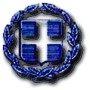 ΕΛΛΗΝΙΚΗ ΔΗΜΟΚΡΑΤΙΑ      	ΑΝΑΡΤΗΤΕΑ ΣΤΟ ΔΙΑΔΥΚΤΙΟΝΟΜΟΣ ΕΒΡΟΥ                                                ΑΔΑ: ΨΑ79Ω1Λ-ΓΓΦΔΗΜΟΣ ΣΑΜΟΘΡΑΚΗΣ	Aρ. Πρωτ.: 5415/27-10-2021ΑΠΟΣΠΑΣΜΑΑπό το πρακτικό της 18ης/22-10-2021 Συνεδρίασης του Δημοτικού Συμβουλίου Σαμοθράκης.Στη Σαμοθράκη σήμερα 22-10-2021 ημέρα Παρασκευή και ώρα 20.00  πραγματοποιήθηκε τακτική συνεδρίαση Δημοτικού Συμβουλίου στην αίθουσα συνεδριάσεων του Πνευματικού Κέντρου, διά ζώσης κεκλεισμένων των θυρών αποκλειστικά για τους πλήρως εμβολιασμένους σύμφωνα με την παρ. 2 του άρθρου 10 και νοσήσαντες σύμφωνα με την παρ. 3 του άρθρου 10 (ΦΕΚ Β’ 4674/08.102021 Αρ. φυλ. 4674) Έκτακτα μέτρα προστασίας της δημόσιας υγείας από τον κίνδυνο περαιτέρω διασποράς του κορωνοϊού COVID-19 στο σύνολο της Επικράτειας για το διάστημα από τις 9 Οκτωβρίου και ώρα 06.00 εως τις 25 Οκτωβρίου και ώρα 06.00 και ύστερα από  την υπ. αρ. πρωτ. 5169/14-10-2021 πρόσκληση του Προέδρου του Δημοτικού Συμβουλίου, που δημοσιεύτηκε στον ειδικό χώρο ανακοινώσεων (πίνακα ανακοινώσεων) και στην ιστοσελίδα του Δήμου Σαμοθράκης για συζήτηση και λήψη αποφάσεων στα κατωτέρω θέματα  της  ημερήσιας διάταξης.    ΘEMA: 1ο  «Έγκριση εκτάκτου χαρακτήρα  συζήτησης  θεμάτων εκτός ημερήσιας διάταξης».      Αρίθμ. Απόφαση:135Πριν από την έναρξη της συνεδρίασης αυτής ο Πρόεδρος του Δημοτικού Συμβουλίου διαπίστωσε ότι σε σύνολο δεκαεπτά (17) συμβούλων ήταν: Στην συνεδρίαση παραβρέθηκε και ο Δήμαρχος κ. Γαλατούμος Νικόλαος και η υπάλληλος του Δήμου Βραχιώλια Ευαγγελία κλάδου ΤΕ 16 Διοικητικού- Λογιστικού Α’  για την τήρηση των πρακτικών της συνεδρίασης.Στην συνεδρίαση προεδρεύει η  Προέδρος ΔΣ Σαμοθράκης Βασιλειάδου Σωτηρία.Σας γνωρίζω ότι από την αποστολή της πρόσκλησης της συνεδρίασης προέκυψαν πέντε (5) θέματα τα οποία χρήζουν συζήτησης προκειμένου να μην διαταραχθεί η εύρυθμη λειτουργία του Δήμου .Περί έγκρισης παράτασης μουσικής κατόπιν αιτήσεως και κατάθεσης των απαιτούμενων δικαιολογητικών.Περί αντικατάστασης μέλους Επιτροπής παρακολούθησης σύμβασης για Κάμπινγκ Βαράδων κατόπιν παραιτήσεως μέλους.Περί ορισμού μελών και Προέδρων Επιτροπών Ελέγχου Παιδικών Χαρών.Περί έγκρισης συμμετοχής του Δήμου Σαμοθράκης σε εκπομπή της Δημόσιας Τηλεόρασης ΄΄Αλάτι της Γής΄΄.Περί παραχώρησης μιας (1) επιπλέον σχολικής αίθουσας για το Σχολείο Δεύτερης ευκαιρίας.Προτείνω την συζήτησή τους εκτός ημερήσιας διάταξης  και καλώ τους δημοτικούς συμβούλους  να αποφασίσουν σχετικά.Το Δημοτικό Συμβούλιο αφού άκουσε την εισήγηση του Προέδρου και έλαβε υπόψη το γεγονός ότι τα θέματα είναι απαραίτητο να συζητηθούν για να διασφαλισθεί η εύρυθμη λειτουργία του Δήμου και κατόπιν διαλογικής συζήτησης,					Αποφασίζει ΟμόφωναΕγκρίνει την συζήτηση των παρακάτω θεμάτων ως εκτός ημερήσιας διάταξης θέματα.Περί έγκρισης παράτασης μουσικής κατόπιν αιτήσεως και κατάθεσης των απαιτούμενων δικαιολογητικών.Περί αντικατάστασης μέλους Επιτροπής παρακολούθησης σύμβασης για Κάμπινγκ Βαράδων κατόπιν παραιτήσεως μέλους.Περί ορισμού μελών και Προέδρων Επιτροπών Ελέγχου Παιδικών Χαρών.Περί έγκρισης συμμετοχής του Δήμου Σαμοθράκης σε εκπομπή της Δημόσιας Τηλεόρασης ΄΄Αλάτι της Γής΄΄.Περί παραχώρησης μιας (1) επιπλέον σχολικής αίθουσας για το Σχολείο Δεύτερης ευκαιρίας.Αφού συντάχθηκε και αναγνώστηκε το πρακτικό αυτό υπογράφεται όπως παρακάτω: Ο Πρόεδρος του Δημοτικού Συμβουλίου     Τα Μέλη          O Γραμματέας     Βασιλειάδου Σωτηρία                       (Υπογραφές)            Παλκανίκος Ιωάννης		Ακριβές Απόσπασμα					  Ο Δήμαρχος					          Γαλατούμος ΝικόλαοςΕΛΛΗΝΙΚΗ ΔΗΜΟΚΡΑΤΙΑ      ΝΟΜΟΣ ΕΒΡΟΥ                                              ΑΝΑΡΤΗΤΕΑ ΣΤΟ ΔΙΑΔΙΚΤΥΟ:  ΔΗΜΟΣ ΣΑΜΟΘΡΑΚΗΣ	                              ΑΔΑ: ΩΤ6ΤΩ1Λ-7ΜΔAρ. Πρωτ.: 5709/15-11-2021                               ΑΠΟΣΠΑΣΜΑΑπό το πρακτικό της 18ης/22-10-2021 Συνεδρίασης του Δημοτικού Συμβουλίου Σαμοθράκης.Στη Σαμοθράκη σήμερα 22-10-2021 ημέρα Παρασκευή και ώρα 20.00  πραγματοποιήθηκε τακτική συνεδρίαση Δημοτικού Συμβουλίου στην αίθουσα συνεδριάσεων του Πνευματικού Κέντρου, διά ζώσης κεκλεισμένων των θυρών αποκλειστικά για τους πλήρως εμβολιασμένους σύμφωνα με την παρ. 2 του άρθρου 10 και νοσήσαντες σύμφωνα με την παρ. 3 του άρθρου 10 (ΦΕΚ Β’ 4674/08.102021 Αρ. φυλ. 4674) Έκτακτα μέτρα προστασίας της δημόσιας υγείας από τον κίνδυνο περαιτέρω διασποράς του κορωνοϊού COVID-19 στο σύνολο της Επικράτειας για το διάστημα από τις 9 Οκτωβρίου και ώρα 06.00 έως τις 25 Οκτωβρίου και ώρα 06.00 και ύστερα από  την υπ. αρ. πρωτ.: 5169/14-10-2021 πρόσκληση του Προέδρου του Δημοτικού Συμβουλίου, που δημοσιεύτηκε στον ειδικό χώρο ανακοινώσεων (πίνακα ανακοινώσεων) και στην ιστοσελίδα του Δήμου Σαμοθράκης για συζήτηση και λήψη αποφάσεων στα κατωτέρω θέματα  της  εκτός ημερήσιας διάταξης.                                                                        ΘEMA:  3ο  «Αντικατάσταση μέλους Επιτροπής παρακολούθησης της Προγραμματικής σύμβασης μεταξύ Δήμου Σαμοθράκης και του τοπικού φορέα Κοινωνικής και Αλληλέγγυας Οικονομίας με την επωνυμία ΚΟΙΝΣΕΠ ΒΑΡΆΔΕΣ ».      Αρίθμ. Απόφαση: 137     Πριν από την έναρξη της συνεδρίασης αυτής ο Πρόεδρος του Δημοτικού Συμβουλίου διαπίστωσε ότι σε σύνολο δεκαεπτά (17) συμβούλων ήταν:Στην συνεδρίαση παραβρέθηκε και ο Δήμαρχος κ. Γαλατούμος Νικόλαος και η υπάλληλος του Δήμου Βραχιώλια Ευαγγελία κλάδου ΤΕ 16 Διοικητικού- Λογιστικού Α’  για την τήρηση των πρακτικών της συνεδρίασης.Στην συνεδρίαση προεδρεύει η  Προέδρος του ΔΣ Σαμοθράκης Βασιλειάδου Σωτηρία.Η Δημοτική Σύμβουλος και Αντιδήμαρχος κ. Τερζή Αναστασία αφού διαπίστωσε την απαρτία εισηγήθηκε ως εξής:Σας γνωρίζω ότι ο Δήμος Σαμοθράκης έχει συνάψει την κάτωθι  Προγραμματική Σύμβαση 4205/6-8-2018 μεταξύ του Δήμου Σαμοθράκης και του Τοπικού Φορέα Κοινωνικής και Αλληλέγγυας Οικονομίας σύμφωνα με το άρθρο 6 του Ν. 4430/2016  με την επωνυμία ΚΟΙΣΝΕΠ Βαράδες,  με σκοπό την ανάπτυξη ήπιου εναλλακτικού  τουρισμού στην νήσο Σαμοθράκη,  μέσω αναβάθμισης υποδομών και λειτουργίας του δημοτικού κάμπινγκ, επέκτασης των παρεχόμενων υπηρεσιών με την ανάπτυξη  δράσεων εναλλακτικού τουρισμού που θα συμβάλλουν στην προστασία του περιβάλλοντος, στην ανάδειξη της πολιτιστικής κληρονομιάς και των φυσικών πόρων και στην επέκταση της περιόδου επισκεψιμότητας του νησιού.Η διάρκεια της οποίας είναι πέντε (5) έτη από την υπογραφή της παρούσας προγραμματικής σύμβασης και εφόσον ολοκληρωθεί πλήρως το επενδυτικό Α σκέλος του αντικειμένου της παρούσας,  η προγραμματική σύμβαση κατόπιν εισήγησης της επιτροπής παρακολούθησης και έγκρισης από το δημοτικό συμβούλιο θα έχει διάρκεια έως δέκα (10) ετών    και για την παρακολούθησή της έχει συσταθεί Επιτροπή παρακολούθησης 137/2019 απόφασης ΔΣη οποία σύμφωνα με τις διατάξεις που διέπουν αυτού του είδους τις Προγραμματικές αποτελείται από 3 ΜΕΛΗ (1 εκπρόσωπος από κάθε δημοτική παράταξη)Κατόπιν παραιτήσεως του Σαράντου Γεωργίου από Δημοτικός Σύμβουλος της Αντιπολίτευσης θα πρέπει να ορισθεί νέος. Η σύνθεση της εν λόγω επιτροπής μέχρι τούδε ήταν η εξής;Τακτικό Μέλος την Δημοτική Σύμβουλο Τερζή Αναστασία από την παράταξη της πλειοψηφίαςΤακτικό Μέλος τον Δημοτικό Σύμβουλο Σαράντο Γεώργιο από την παράταξη της μειοψηφίας  Τακτικό Μέλος τον Δημοτικό Σύμβουλο Μόραλη- Αντωνάκη Χρυσάνθη                             από την παράταξη της μειοψηφίαςΚαλείται σήμερα το δημοτικό συμβούλιο να αντικαταστήσει  το  μέλος Σαράντο Γεώργιο από την  επιτροπή παρακολούθησης της αρίθμ. πρωτ.: 4205/6-8-2018 Προγραμματικής Σύμβασης, μεταξύ του Δήμου Σαμοθράκης και του Τοπικού Φορέα Κοινωνικής και Αλληλέγγυας Οικονομίας σύμφωνα με το άρθρο 6 του Ν. 4430/2016  με την επωνυμία ΚΟΙΣΝΕΠ Βαράδες.To Δημοτικό Συμβούλιο αφού άκουσε τα ανωτέρω και έλαβε υπόψη την απόφ.137/2019 ΔΣ και την προαναφερόμενη Προγραμματική την παραίτηση του Σαράντου Γεωργίου και κατόπιν διαλογικής συζήτησης, 						ΑΠΟΦΑΣΙΖΕΙ ΟΜΟΦΩΝΑΑντικαθιστά το μέλος Σαράντο Γεώργιο  λόγω παραίτησης  από την θέση Δημοτικού Σύμβουλου της μειοψηφίας, με τον Δημοτικό Σύμβουλο της μειοψηφίας Σκαρλατίδη Αθανάσιο, στο όργανο παρακολούθησης της αρίθμ. πρωτ.: 4205/6-8-2018 Προγραμματικής Σύμβασης, μεταξύ του Δήμου Σαμοθράκης και του Τοπικού Φορέα Κοινωνικής και Αλληλέγγυας Οικονομίας σύμφωνα με το άρθρο 6 του Ν. 4430/2016  με την επωνυμία ΚΟΙΣΝΕΠ Βαράδες και ορίζει την Κα Τερζή Αναστασία ως Πρόεδρο αυτής.Η  σύνθεση  της Επιτροπής διαμορφώνεται ως εξής  :Πρόεδρος η Δημοτική Σύμβουλος Τερζή Αναστασία από την παράταξη της πλειοψηφίαςΤακτικό Μέλος ο Δημοτικός Σύμβουλος Σκαρλατίδης Αθανάσιος από την παράταξη της μειοψηφίας  Τακτικό Μέλος η Δημοτική Σύμβουλος Μόραλη- Αντωνάκη Χρυσάνθη                             από την παράταξη της μειοψηφίαςΑφού συντάχθηκε και αναγνώστηκε το πρακτικό αυτό υπογράφεται όπως παρακάτω: Η Πρόεδρος του Δημοτικού Συμβουλίου     Τα Μέλη          O Γραμματέας      Βασιλειάδου Σωτηρία                         (Υπογραφές)             Παλκανίκος Ιωάννης 		Ακριβές Απόσπασμα					  Ο Δήμαρχος					          Γαλατούμος ΝικόλαοςΑΔΑ: 9ΨΘΖΩ1Λ-Α1Σ                         ΑΡΙΘ. ΠΡΩΤ: 5393/26-10-2021ΑΠΟΣΠΑΣΜΑΑπό το πρακτικό της 18ης/22-10-2021 Συνεδρίασης του Δημοτικού Συμβουλίου Σαμοθράκης.Στη Σαμοθράκη σήμερα 22-10-2021 ημέρα Παρασκευή και ώρα 20.00  πραγματοποιήθηκε τακτική συνεδρίαση Δημοτικού Συμβουλίου στην αίθουσα συνεδριάσεων του Πνευματικού Κέντρου, διά ζώσης κεκλεισμένων των θυρών αποκλειστικά για τους πλήρως εμβολιασμένους σύμφωνα με την παρ. 2 του άρθρου 10 και νοσήσαντες σύμφωνα με την παρ. 3 του άρθρου 10 (ΦΕΚ Β’ 4674/08.102021 Αρ. φυλ. 4674) Έκτακτα μέτρα προστασίας της δημόσιας υγείας από τον κίνδυνο περαιτέρω διασποράς του κορωνοϊού COVID-19 στο σύνολο της Επικράτειας για το διάστημα από τις 9 Οκτωβρίου και ώρα 06.00 εως τις 25 Οκτωβρίου και ώρα 06.00 και ύστερα από  την υπ. αρ. πρωτ.5169/14-10-2021 πρόσκληση του Προέδρου του Δημοτικού Συμβουλίου, που δημοσιεύτηκε στον ειδικό χώρο ανακοινώσεων (πίνακα ανακοινώσεων) και στην ιστοσελίδα του Δήμου Σαμοθράκης για συζήτηση και λήψη αποφάσεων στα κατωτέρω θέματα  της  ημερήσιας διάταξης.   ΘΕΜΑ: 5ο Περί συμμετοχής του Δήμου στην εκπομπή της ΕΡΤ «Αλάτι της Γης» Αρίθμ. Απόφαση: 139Από την έναρξη της συνεδρίασης αυτής και μέχρι την λήξη της, ο Πρόεδρος του Δημοτικού Συμβουλίου διαπίστωσε ότι σε σύνολο δεκαεπτά (17) συμβούλων, οι κάτωθι δεκατρείς (13) δημοτικοί σύμβουλοι βρέθηκαν παρόντες,  έντεκα (11) δια ζώσης  και δύο (2) μέσω τηλεδιάσκεψης.  Ο Δήμαρχος εισηγούμενος το 5o  θέμα εκτός ημερήσιας διάταξης είπε τα εξής:Με πρωτοβουλία του Συλλόγου Φίλων Μουσικής Αρμονίας Γένεσις και συγκεκριμένα της κα Γιώτας Τηγανούρια έχει προγραμματιστεί παρουσίαση της παράδοσης της Σαμοθράκης στην εκπομπή της ΕΡΤ 1 ‘’Αλάτι της Γης’’.Τα γυρίσματα της εκπομπής θα πραγματοποιηθούν στις 2/11/2021 στην Αθήνα και σε αυτήν θα συμμετέχει το Εργαστήρι Παραδοσιακής Μουσικής του Συλλόγου καθώς επίσης ντόπιοι οργανοπαίχτες, ενώ το Δήμο θα εκπροσωπήσει ο Δήμαρχος.Με δεδομένο ότι η εκπομπή προβάλλει τον πολιτισμό του τόπου (τραγούδι και χοροί) προτείνουμε στο Δημοτικό Συμβούλιο να εξετάσει τον τρόπο που  μπορεί να συμβάλλει και να υποστηρίξει την διοργάνωση.Προτείνεται ο Δήμος να αναλάβει την μεταφορά των συντελεστών στην Αθήνα διαθέτοντας το λεωφορείο του Δήμου και τον οδηγό καθώς επίσης να υποστηρίξει τη συλλογή τοπικών προϊόντων για την παρουσίαση τους στην εκπομπή.Το Δημοτικό Συμβούλιο αφού έλαβε υπόψη τα ανωτέρω  και κατόπιν διαλογικής συζήτησης,ΑΠΟΦΑΣΙΣΕ ΟΜΟΦΩΝΑ1.Εγκρίνει τη συμμετοχή του Δήμου στην εκπομπή της ΕΡΤ Αλάτι της Γης για την οποία έχει οριστεί με πρωτοβουλία του Συλλόγου Φίλων Μουσικής Αρμονίας Γένεσις εκπομπή για τη Σαμοθράκη στις 2/11/2021. 2. Εγκρίνει την συμμετοχή του Δήμου στην υλοποίηση της δράσης με την παραχώρηση του λεωφορείου του Δήμου καθώς και του οδηγού για τη μετάβαση των συντελεστών στην Αθήνακαθώς και με το συντονισμό στη συλλογή τοπικών προϊόντων για την παρουσίαση τους στην εκπομπή. Αφού συντάχθηκε και αναγνώστηκε το πρακτικό αυτό υπογράφεται όπως παρακάτω:  Ο Πρόεδρος του Δημοτικού Συμβουλίου     Τα Μέλη          O Γραμματέας					       (Υπογραφές)       Παλκανίκος Ιωάννης      Βασιλειάδου Σωτηρία					Ακριβές Απόσπασμα					  Ο Δήμαρχος					          Γαλατούμος ΝικόλαοςΕΛΛΗΝΙΚΗ ΔΗΜΟΚΡΑΤΙΑ      ΝΟΜΟΣ ΕΒΡΟΥ                                              ΑΝΑΡΤΗΤΕΑ ΣΤΟ ΔΙΑΔΙΚΤΥΟ:  ΩΜΘ6Ω1Λ-Θ12ΔΗΜΟΣ ΣΑΜΟΘΡΑΚΗΣ	                              Aρ. Πρωτ.:  6301/23-12-2021                               ΑΠΟΣΠΑΣΜΑΑπό το πρακτικό της 18ης/22-10-2021 Συνεδρίασης του Δημοτικού Συμβουλίου Σαμοθράκης.Στη Σαμοθράκη σήμερα 22-10-2021 ημέρα Παρασκευή και ώρα 20.00  πραγματοποιήθηκε τακτική συνεδρίαση Δημοτικού Συμβουλίου στην αίθουσα συνεδριάσεων του Πνευματικού Κέντρου, διά ζώσης κεκλεισμένων των θυρών αποκλειστικά για τους πλήρως εμβολιασμένους σύμφωνα με την παρ. 2 του άρθρου 10 και νοσήσαντες σύμφωνα με την παρ. 3 του άρθρου 10 (ΦΕΚ Β’ 4674/08.102021 Αρ. φυλ. 4674) Έκτακτα μέτρα προστασίας της δημόσιας υγείας από τον κίνδυνο περαιτέρω διασποράς του κορωνοϊού COVID-19 στο σύνολο της Επικράτειας για το διάστημα από τις 9 Οκτωβρίου και ώρα 06.00 έως τις 25 Οκτωβρίου και ώρα 06.00 και ύστερα από  την υπ. αρ. πρωτ.: 5169/14-10-2021 πρόσκληση του Προέδρου του Δημοτικού Συμβουλίου, που δημοσιεύτηκε στον ειδικό χώρο ανακοινώσεων (πίνακα ανακοινώσεων) και στην ιστοσελίδα του Δήμου Σαμοθράκης για συζήτηση και λήψη αποφάσεων στα κατωτέρω θέματα  της  ημερήσιας διάταξης.                                                                        ΘΕΜΑ: 6ο «Έγκριση παραχώρηση μιας (1) επί πλέον αίθουσας διδασκαλίας κατ΄ αποκλειστική χρήση στο Σχολείο Δεύτερης Ευκαιρίας»Αρίθμ. Απόφαση: 140Από την έναρξη της συνεδρίασης αυτής και μέχρι την λήξη της, ο Πρόεδρος του Δημοτικού Συμβουλίου διαπίστωσε ότι σε σύνολο δεκαεπτά (17) συμβούλων, οι κάτωθι δεκατρείς (13) δημοτικοί σύμβουλοι βρέθηκαν παρόντες, έντεκα (11) δια ζώσης  και δύο (2) μέσω τηλεδιάσκεψης.  Ο Δήμαρχος Γαλατούμος Νικόλαος προσκλήθηκε και παρίσταται στη συνεδρίαση.Στη συνεδρίαση παραβρέθηκε και η Βραχιώλια Ευαγγελία υπάλληλος του Δήμου κλάδου ΤΕ Διοικητικού Λογιστικού/Α΄ για την τήρηση των πρακτικών.Με την διαπίστωση της απαρτίας, η Πρόεδρος κα. Βασιλειάδου Σωτηρία  κήρυξε την έναρξη της συνεδρίασης και εισηγήθηκε ως εξής τα θέματα της ημερήσιας διάταξης:Σας γνωρίζω ότι με την αρίθμ. πρωτ.: Κ1/177345/2020 απόφαση (ΦΕΚ Β’6125/31.12.2020) κοινή Υπουργική Απόφαση εγκρίθηκε μεταξύ των άλλων και  η  ίδρυση Σχολείου Δεύτερης Ευκαιρίας (ΣΔΕ) Σαμοθράκης. κατόπιν του αριθμ. πρωτ. 1734/9-4-2019 αιτήματος  του Δήμου Σαμοθράκης που υποβλήθηκε σε εκτέλεση της  αριθμ. 95/2018 απόφαση του Δημοτικού Συμβουλίου με θέμα «Περί εξέτασης αιτήματος Σχολείου Δεύτερης Ευκαιρίας».Με την  αριθ. 42/2019 απόφαση του Δημοτικού Συμβουλίου εγκρίθηκε η παραχώρησης χρήσης δύο (2) αιθουσών και εργαστηρίου πληροφορικής για τη λειτουργία Σχολείου Δεύτερης Ευκαιρίας στο Δήμο Σαμοθράκης».Εν όψη έναρξης της λειτουργίας του Σχολείου Δεύτερης Ευκαιρίας για την σχολική περίοδο 2021-2021 η  Σχολική Επιτροπή Γυμνασίου – Λυκείου με αρίθμ. 5 Πράξη της με αριθμό πρωτ.: 7/24-8-2021 αποφάσισε ομόφωνα τα εξής:        Την παραχώρηση χρήσης μιάς (1) επιπλέον αίθουσας του Γυμνασίου Λυκείου για την λειτουργία Σχολείου Δεύτερης Ευκαιρίας στο Δήμο Σαμοθράκης. Η λειτουργία του  ΣΔΕ να γίνεται το απόγευμα (μετά τις 3.00 μ.μ.)».Κατόπιν όλων των παραπάνω σας καλώ να αποφασίσουμε σχετικά.Το Δημοτικό Συμβούλιο αφού άκουσε την εισήγηση του Προέδρου και έλαβε υπόψη την αρίθμ. 42/2019 απόφαση του Δημοτικού Συμβουλίου, το γεγονός ότι από τις διατάξεις της αρίθμ. πρωτ.: Κ1/177345/2020 (ΦΕΚ Β’6125/31.12.2020) κοινής Υπουργικής Απόφασης προκαλείται δαπάνη σε βάρος του Κρατικού Προϋπολογισμού α) ΠΔΕ ύψους 5.000 € κατ’ έτος, για τα λειτουργικά έξοδα των Σ.Δ.Ε. η οποία θα καλύπτεται από το Πρόγραμμα Δημοσίων Επενδύσεων ΣΑΕ 3451, κωδικός έργου 2016ΣΕ34510096, την αριθμ. 5/2021 απόφαση της  Σχολικής Επιτροπής Γυμνασίου Λυκείου για “Παραχώρηση χρήσης μιας (1) επιπλέον αίθουσας του Γυμνασίου Λυκείου για λειτουργία Σχολείου Δεύτερης Ευκαιρίας στο Δήμο Σαμοθράκης''  και κατόπιν διαλογικής συζήτησης,							           ΑΠΟΦΑΣΙΖΕΙ ΟΜΟΦΩΝΑΑ. Εγκρίνει την αρίθμ. 5/2021 απόφαση της Σχολικής Επιτροπής Γυμνασίου Λυκείου Σαμοθράκης με θέμα « Παραχώρηση χρήσης μιας (1) επιπλέον αίθουσας του Γυμνασίου Λυκείου για λειτουργία Σχολείου Δεύτερης Ευκαιρίας στο Δήμο Σαμοθράκης¨ και αποδέχεται τους όρους αυτής και συγκεκριμένα, εγκρίνει την παραχώρηση μίας (1) επιπλέον αίθουσας διδασκαλίας κατά αποκλειστικότητα για τη λειτουργία του Σχολείου Β΄ Ευκαιρίας στο Δήμο Σαμοθράκης.Β. Για την ομαλή  λειτουργία του Σχολείου Δεύτερης Ευκαιρίας ο Δήμος Σαμοθράκης εγκρίνει την διάθεση προς χρήση πρόσθετου εξοπλισμού (1 laptop & 1 πολυμηχάνημα, 1 τηλεόραση) και αναλωσίμων (χαρτικά, γραφική ύλη και καθαριστικά) για την κάλυψη των πρώτων αναγκών λειτουργίας. Για την προμήθεια 1 laptop, 1 πολυμηχανήματος και αναλωσίμων (χαρτικά, γραφική ύλη και καθαριστικά) θα δημιουργηθεί ΚΑΕ με τίτλο ¨Δαπάνες προμήθειας εξοπλισμού και αναλωσίμων για την λειτουργία Σχολείου Δεύτερης Ευκαιρίας ¨όπου θα εγγραφεί το ποσό των 1.200,00 € με αναμόρφωση του προϋπολογισμού οικ. έτους 2021.Αφού συντάχθηκε και αναγνώστηκε το πρακτικό αυτό υπογράφεται ως ακολούθως:    Η  Πρόεδρος του Δημοτικού Συμβουλίου    	 Τα Μέλη          O Γραμματέας             Βασιλειάδου Σωτηρία                            (Υπογραφές)      Παλκανίκος Ιωάννης                                                       Ακριβές Απόσπασμα					       Ο Δήμαρχος				         	            Γαλατούμος ΝικόλαοςΕΛΛΗΝΙΚΗ ΔΗΜΟΚΡΑΤΙΑ      ΝΟΜΟΣ ΕΒΡΟΥ                                              ΑΝΑΡΤΗΤΕΑ ΣΤΟ ΔΙΑΔΙΚΤΥΟ:  6ΥΓ9Ω1Λ-60ΦΔΗΜΟΣ ΣΑΜΟΘΡΑΚΗΣ	                              Aρ. Πρωτ.: 5421/27-10-2021                               ΑΠΟΣΠΑΣΜΑΑπό το πρακτικό της 18ης/22-10-2021 Συνεδρίασης του Δημοτικού Συμβουλίου Σαμοθράκης.Στη Σαμοθράκη σήμερα 22-10-2021 ημέρα Παρασκευή και ώρα 20.00  πραγματοποιήθηκε τακτική συνεδρίαση Δημοτικού Συμβουλίου στην αίθουσα συνεδριάσεων του Πνευματικού Κέντρου, διά ζώσης κεκλεισμένων των θυρών αποκλειστικά για τους πλήρως εμβολιασμένους σύμφωνα με την παρ. 2 του άρθρου 10 και νοσήσαντες σύμφωνα με την παρ. 3 του άρθρου 10 (ΦΕΚ Β’ 4674/08.102021 Αρ. φυλ. 4674) Έκτακτα μέτρα προστασίας της δημόσιας υγείας από τον κίνδυνο περαιτέρω διασποράς του κορωνοϊού COVID-19 στο σύνολο της Επικράτειας για το διάστημα από τις 9 Οκτωβρίου και ώρα 06.00 έως τις 25 Οκτωβρίου και ώρα 06.00 και ύστερα από  την υπ. αρ. πρωτ.: 5169/14-10-2021 πρόσκληση του Προέδρου του Δημοτικού Συμβουλίου, που δημοσιεύτηκε στον ειδικό χώρο ανακοινώσεων (πίνακα ανακοινώσεων) και στην ιστοσελίδα του Δήμου Σαμοθράκης για συζήτηση και λήψη αποφάσεων στα κατωτέρω θέματα  της  ημερήσιας διάταξης.                                                                        ΘΕΜΑ: 7ο «Περί τροποποίησης της αρίθμ. 274/2018 απόφασης του Δημοτικού Συμβουλίου ¨Περί απαλλαγής σε απόρους και σε τέκνα οικογενειών με χαμηλό εισόδημα της καταβολής τροφείων Παιδικού Σταθμού και τέλους στους χρήστες  των Κέντρων Δημιουργικής Απασχόλησης Παιδιών Δήμου Σαμοθράκης¨»Αρίθμ. Απόφαση: 141Από την έναρξη της συνεδρίασης αυτής και μέχρι την λήξη της, ο Πρόεδρος του Δημοτικού Συμβουλίου διαπίστωσε ότι σε σύνολο δεκαεπτά (17) συμβούλων, οι κάτωθι δεκατρείς (13) δημοτικοί σύμβουλοι βρέθηκαν παρόντες,  έντεκα (11) δια ζώσης  και δύο (2) μέσω τηλεδιάσκεψης.  Ο Δήμαρχος Γαλατούμος Νικόλαος προσκλήθηκε και παρίσταται στη συνεδρίαση.Στη συνεδρίαση παραβρέθηκε και η Βραχιώλια Ευαγγελία υπάλληλος του Δήμου κλάδου ΤΕ Διοικητικού Λογιστικού/Α΄ για την τήρηση των πρακτικών.Με την διαπίστωση της απαρτίας, η Πρόεδρος κα. Βασιλειάδου Σωτηρία  κήρυξε την έναρξη της συνεδρίασης και εισηγήθηκε ως εξής τα θέματα της ημερήσιας διάταξης:Με την από 27/9/2021 εισήγηση του Αυτοτελούς Τμήματος Κοινωνικής Πολιτικής αναφέρονται τα εξής:Με την αρίθμ. 274/2018 απόφαση του Δημοτικού Συμβουλίου  εγκρίθηκε η απαλλαγή καταβολής των τροφείων του Δημοτικού Παιδικού Σταθμού και του τέλους στους χρήστες των Κέντρων Δημιουργικής Απασχόλησης Παιδιών του Δήμου μας που λειτουργούν στην Χώρα και Λάκκωμα για όλες τις άπορες οικογένειες και τις οικογένειες με χαμηλό εισόδημα έως 7.000,00 €.Στην παρ. 3 του άρθρου 202 του Κώδικα Δήμων και Κοινοτήτων (Ν.3463/06) όπως αντικαταστάθηκε από την παρ. 1 του άρθρου 13 του Ν. 4368/16 (ΦΕΚ 21/21.02.2016 τεύχος Α') και τροποποιήθηκε από το άρθρο 12 του Ν.4558/18 ορίζονται τα εξής:«Με απόφαση του δημοτικού συμβουλίου, που λαμβάνεται με την απόλυτη πλειοψηφία του αριθμού των μελών του, είναι δυνατή η μείωση δημοτικών φόρων ή τελών ή η απαλλαγή από αυτούς για τους απόρους, τα άτομα με αναπηρίες, τους πολύτεκνους, τους τρίτεκνους, τις μονογονεϊκές οικογένειες και τους μακροχρόνια ανέργους, όπως η ιδιότητα των ανωτέρω οριοθετείται αντίστοιχα από την κείμενη νομοθεσία, καθώς και τους δικαιούχους του Κοινωνικού Εισοδήματος Αλληλεγγύης του άρθρου 235 του ν. 4389/2016 (Α' 94). Με την ίδια απόφαση μπορεί να τίθενται και εισοδηματικά κριτήρια για τη χορήγηση της ως άνω μείωσης ή απαλλαγής. Η επίπτωση στα έσοδα του Δήμου που προκύπτει από τη λήψη της απόφασης του πρώτου εδαφίου της παρούσας αποτυπώνεται υποχρεωτικά και λαμβάνεται υπόψη κατά την κατάρτιση του προϋπολογισμού του έτους εφαρμογής της, σύμφωνα με τις εκάστοτε ισχύουσες διατάξεις. Ειδικά για την ευπαθή κοινωνική ομάδα των ατόμων με αναπηρία συμπεριλαμβανομένων και των οικογενειών που έχουν στη φροντίδα τους άτομα με αναπηρία, σε περίπτωση λήψης εισοδηματικών κριτηρίων λαμβάνεται υπόψη το πρόσθετο κόστος που απαιτείται για την κάλυψη των αναγκών αναπηρίας. Στο εισοδηματικό κριτήριο που αφορά στην ανωτέρω κοινωνική ομάδα θα πρέπει να υπολογίζεται μόνο το φορολογητέο εισόδημα, ώστε να μην προσμετρούνται τα πάσης φύσεως επιδόματα αναπηρίας (προνοιακά επιδόματα, εξωιδρυματικό επίδομα, επίδομα κίνησης, διατροφικό επίδομα νεφροπαθών και μεταμοσχευμένων συμπαγών οργάνων κ.λπ.) τα οποία είναι αφορολόγητα».Σχετικά με την χορήγηση απαλλαγής αντιτίμου (τροφείων Παιδικού Σταθμού) και (τέλους στους χρήστες  των Κέντρων Δημιουργικής Απασχόλησης Παιδιών Δήμου Σαμοθράκης)  σε απόρους και τέκνα οικογενειών με χαμηλό εισόδημα, έχει παρατηρηθεί ότι για τις οικογένειες που έχουν περισσότερα του ενός ανήλικα τέκνα και ακόμη και αν το εισόδημά τους είναι άνω του καθοριζόμενου (7.000,00 €) εισοδήματος για την χορήγηση απαλλαγής με την αρίθμ. 247/2018 απόφαση του Δήμοτικού Συμβουλίου, δυσκολεύονται να ανταποκριθούν στην καταβολή του σχετικού αντιτίμου των προαναφερόμενων κοινωνικών δημοτικών δομών, το πρόβλημα παρατηρείται ιδιαίτερα  στα Κέντρα Δημιουργικής Απασχόλησης  και οξύνεται σε περιπτώσεις που υπάρχουν στην οικογένεια περισσότερα του ενός παιδιά που επιθυμούν να εγγραφούν στη δομή.Προτείνεται να τροποποιηθεί η αρίθμ. 274/2018 απόφαση του Δημοτικού Συμβουλίου ως προς το αποφασιστικό σκέλος ώστε να διευρυνθεί το εισοδηματικό κριτήριο ανάλογα με τον αριθμό των ανήλικων τέκνων της οικογένειας ως εξής:«Εγκρίνει την απαλλαγή καταβολής των τροφείων του Δημοτικού Παιδικού Σταθμού και του τέλους στους χρήστες των Κέντρων Δημιουργικής Απασχόλησης Παιδιών του Δήμου μας που λειτουργούν στην Χώρα και Λάκκωμα για όλες τις άπορες οικογένειες και τις οικογένειες με χαμηλό εισόδημα  ως εξής: έως 7.000,00 € και ένα ανήλικο τέκνο έως 9.000,00 € και δύο ανήλικα τέκναέως 12.000,00 € και τρία ανήλικα τέκναοικογένειες με τέσσερα (4) και άνω ανήλικα τέκναΗ απόδειξη της ιδιότητας των ανωτέρω θα γίνεται με βάση τη κείμενη νομοθεσία και συγκεκριμένα: 1. Για την απόδειξη της ιδιότητας του απόρου θα απαιτείται Πιστοποιητικό απορίας από την αρμόδια υπηρεσία κοινωνικής πρόνοιας της Νομαρχίας σύμφωνα με το ΝΔ 57/1973.2. Για την απόδειξη του εισοδηματικού κριτηρίου θα απαιτείται εκκαθαριστικό φορολογίας εισοδήματος και πιστοποιητικό οικογενειακής κατάστασης»Το Δημοτικό Συμβούλιο  καλείται να αποφασίσει σχετικά, επισημαίνουμε ότι η σχετική απόφαση του Δημοτικού Συμβουλίου πρέπει να έχει την απόλυτη πλειοψηφία του συνολικού αριθμού των μελών του.Το Δημοτικό Συμβούλιο  αφού άκουσε τα ανωτέρω και έλαβε υπόψη την αρίθμ.  274/2018 απόφαση του Δημοτικού Συμβουλίου ¨ Περί απαλλαγής σε απόρους και σε τέκνα οικογενειών με χαμηλό εισόδημα της καταβολής τροφείων Παιδικού Σταθμού και τέλους στους χρήστες  των Κέντρων Δημιουργικής Απασχόλησης Παιδιών Δήμου Σαμοθράκης¨ , το γεγονός ότι  τις διατάξεις της παρ. 3 του άρθρου 202 του Κώδικα Δήμων και Κοινοτήτων (Ν.3463/06) όπως αντικαταστάθηκε από την παρ. 1 του άρθρου 13 του Ν. 4368/16 (ΦΕΚ 21/21.02.2016 τεύχος Α') και τροποποιήθηκε από το άρθρο 12 του Ν.4558/18 και κατόπιν διαλογικής συζήτησης με την απόλυτη πλειοψηφία του συνολικού αριθμού των μελών του καθώς από τους δεκαεπτά (17) συμβούλους οι δεκατρείς (13) παρόντες ψήφισαν υπέρ,  						           ΑΠΟΦΑΣΙΖΕΙ ΟΜΟΦΩΝΑΤροποποιεί την  αρίθμ. 274/2018 απόφαση του Δημοτικού Συμβουλίου ¨Περί απαλλαγής σε απόρους και σε τέκνα οικογενειών με χαμηλό εισόδημα της καταβολής τροφείων Παιδικού Σταθμού και τέλους στους χρήστες  των Κέντρων Δημιουργικής Απασχόλησης Παιδιών Δήμου Σαμοθράκης¨  ως προς το αποφασιστικό σκέλος  το οποίο αντικαθιστά ως εξής:«Εγκρίνει την απαλλαγή καταβολής των τροφείων του Δημοτικού Παιδικού Σταθμού και του τέλους στους χρήστες των Κέντρων Δημιουργικής Απασχόλησης Παιδιών του Δήμου μας που λειτουργούν στην Χώρα και Λάκκωμα για όλες τις άπορες οικογένειες και τις οικογένειες με χαμηλό εισόδημα ως εξής: έως 7.000,00 € και ένα ανήλικο τέκνο έως 9.000,00 € και δύο ανήλικα τέκναέως 12.000,00 € και τρία ανήλικα τέκναοικογένειες με τέσσερα (4) και άνω ανήλικα τέκναΗ απόδειξη της ιδιότητας των ανωτέρω θα γίνεται με βάση τη κείμενη νομοθεσία και συγκεκριμένα: 1. Για την απόδειξη της ιδιότητας του απόρου θα απαιτείται Πιστοποιητικό απορίας από την αρμόδια υπηρεσία κοινωνικής πρόνοιας της Νομαρχίας σύμφωνα με το ΝΔ 57/1973.2. Για την απόδειξη του εισοδηματικού κριτηρίου θα απαιτείται εκκαθαριστικό φορολογίας εισοδήματος και πιστοποιητικό οικογενειακής κατάστασης»Αφού συντάχθηκε και αναγνώστηκε το πρακτικό αυτό υπογράφεται ως ακολούθως:  Η  Πρόεδρος του Δημοτικού Συμβουλίου    	 Τα Μέλη          O Γραμματέας             Βασιλειάδου Σωτηρία                    (Υπογραφές)      Παλκανίκος Ιωάννης   Ακριβές Απόσπασμα					  Ο Δήμαρχος	   					Γαλατούμος ΝικόλαοςΕΛΛΗΝΙΚΗ ΔΗΜΟΚΡΑΤΙΑ      ΝΟΜΟΣ ΕΒΡΟΥ                                              ΑΝΑΡΤΗΤΕΑ ΣΤΟ ΔΙΑΔΙΚΤΥΟ: 61Ζ4Ω1Λ-Ν2ΛΔΗΜΟΣ ΣΑΜΟΘΡΑΚΗΣ	                              Aρ. Πρωτ.:  5431/27-10-2021                               ΑΠΟΣΠΑΣΜΑΑπό το πρακτικό της 18ης/22-10-2021 Συνεδρίασης του Δημοτικού Συμβουλίου Σαμοθράκης.Στη Σαμοθράκη σήμερα 22-10-2021 ημέρα Παρασκευή και ώρα 20.00  πραγματοποιήθηκε τακτική συνεδρίαση Δημοτικού Συμβουλίου στην αίθουσα συνεδριάσεων του Πνευματικού Κέντρου, διά ζώσης κεκλεισμένων των θυρών αποκλειστικά για τους πλήρως εμβολιασμένους σύμφωνα με την παρ. 2 του άρθρου 10 και νοσήσαντες σύμφωνα με την παρ. 3 του άρθρου 10 (ΦΕΚ Β’ 4674/08.102021 Αρ. φυλ. 4674) Έκτακτα μέτρα προστασίας της δημόσιας υγείας από τον κίνδυνο περαιτέρω διασποράς του κορωνοϊού COVID-19 στο σύνολο της Επικράτειας για το διάστημα από τις 9 Οκτωβρίου και ώρα 06.00 έως τις 25 Οκτωβρίου και ώρα 06.00 και ύστερα από  την υπ. αρ. πρωτ.: 5169/14-10-2021 πρόσκληση του Προέδρου του Δημοτικού Συμβουλίου, που δημοσιεύτηκε στον ειδικό χώρο ανακοινώσεων (πίνακα ανακοινώσεων) και στην ιστοσελίδα του Δήμου Σαμοθράκης για συζήτηση και λήψη αποφάσεων στα κατωτέρω θέματα  της  ημερήσιας διάταξης.                                                                        ΘΕΜΑ: 8ο «Περί έγκρισης υποβολής αιτήματος τροποποίησης άδειας λειτουργίας του Κέντρου Δημιουργικής Απασχόλησης Παιδιών Λακκώματος και τροποποίηση Κανονισμού Λειτουργίας Κέντρων Δημιουργικής Απασχόλησης Παιδιών Δήμου Σαμοθράκης»Αρίθμ. Απόφαση: 142Από την έναρξη της συνεδρίασης αυτής και μέχρι την λήξη της, ο Πρόεδρος του Δημοτικού Συμβουλίου διαπίστωσε ότι σε σύνολο δεκαεπτά (17) συμβούλων, οι κάτωθι δεκατρείς (13) δημοτικοί σύμβουλοι βρέθηκαν παρόντες,  έντεκα (11) δια ζώσης  και δύο (2) μέσω τηλεδιάσκεψης.  Ο Δήμαρχος Γαλατούμος Νικόλαος προσκλήθηκε και παρίσταται στη συνεδρίαση.Στη συνεδρίαση παραβρέθηκε και η Βραχιώλια Ευαγγελία υπάλληλος του Δήμου κλάδου ΤΕ Διοικητικού Λογιστικού/Α΄ για την τήρηση των πρακτικών.Με την διαπίστωση της απαρτίας, η Πρόεδρος κα. Βασιλειάδου Σωτηρία  κήρυξε την έναρξη της συνεδρίασης και εισηγήθηκε ως εξής τα θέματα της ημερήσιας διάταξης:Με την από 29/9/2021 εισήγηση του Αυτοτελούς Τμήματος Κοινωνικής Πολιτικής με θέμα: Περί έγκρισης υποβολής αιτήματος τροποποίησης άδειας λειτουργίας του Κέντρου Δημιουργικής Απασχόλησης Παιδιών Λακκώματος» αναφέρονται τα εξής:Επειδή ο Δήμος Σαμοθράκης δεν διέθετε κατάλληλους χώρους για την λειτουργία Κέντρου Δημιουργικής Απασχόλησης, όπως γνωρίζεται το Κέντρο Δημιουργικής Απασχόλησης Παιδιών Λακκώματος στεγάστηκε από το έτος 2002 στο κτίριο του Δημοτικού Σχολείου Λακκώματος που παραχωρήθηκε με την από 2/10/2002 αρίθμ. 2/2002 πράξη της Σχολικής Επιτροπής του Δημοτικού Σχολείου Λακκώματος και για το χώρο αυτό εκδόθηκε άδεια λειτουργίας με την αριθμ. πρωτ.  2507/12-09-2003 Απόφαση της Περιφέρειας Ανατολικής Μακεδονίας όπως αυτή τροποποιήθηκε με τις αριθμ.πρωτ.: 426/03-02-2010, αριθμ. πρωτ.: 2136/27-05-2010, αριθμ.πρωτ. 2943/11-07-2013  και αρίθμ. 2250/4/6/2015 όμοιες αποφάσεις.Οι χώροι που όφειλε να διαθέτει κατ’ ελάχιστον το ΚΔΑΠ Λακκώματος ( άρθρο 3, ΦΕΚ 1397/Β/22-10-2001) κατά τον χρόνο αδειοδότησής του ήταν:μία (1) αίθουσα απασχόλησης επιφάνειας 30 τ.μ., μια αίθουσα κατασκευών επιφάνειας 30 τ.μ. με νιπτήρες, γραφείο εκπαιδευτών επιφάνειας 15 τ.μ., αποθήκη,δύο (2) τουλάχιστον WCΜετά την μετατροπή λειτουργίας του Δημοτικού Σχολείου Λακκώματος σε ολοήμερο και για να μην διαταραχθεί η λειτουργία του Κέντρου Δημιουργικής Απασχόλησης Παιδιών Λακκώματος με την αρίθμ. 259/2018 απόφαση του Δημοτικού Συμβουλίου εγκρίθηκε η παραχώρηση χρήσης της αίθουσας νηπιαγωγείου Λακώματος από το ΚΔΑΠ Λακώμματος με την υποχρέωση οι λειτουργικές δαπάνες να καλύπτονται από το ΚΔΑΠ Λακώματος και χρησιμοποιείται ως χώρος στέγασης γραφείου εκπαιδευτών. Επίσης με την αρίθμ. 169/2020 απόφαση του Δημοτικού Συμβουλίου εγκρίθηκε η παραχώρηση χρήσης των χώρων του Δημοτικού Σχολείου Λακκώματος για την στέγαση και λειτουργία του Κέντρου Δημιουργικής Απασχόλησης Παιδιών Λακκώματος ως εξής:Μίας (1) αίθουσας διδασκαλίας του Δημοτικού Σχολείου Λακκώματος από ώρα 14.00 έως 22.00 στο Δήμο Σαμοθράκης για  την λειτουργία του Κέντρου Δημιουργικής Απασχόλησης Παιδιών Λακκώματος για όλη τη διάρκεια λειτουργίας του. Το σύνολο του κτιρίου του Δημοτικού Σχολείου Λακκώματος από ώρα 16.00 έως 22.00 για την λειτουργία του Κέντρου Δημιουργικής Απασχόλησης Παιδιών Λακκώματος για όλη τη διάρκεια λειτουργίας του, εκτός του γραφείου.Με τις  διατάξεις της αρίθμ. Γ.Π.Δ11 οικ/31252/20-5-2021 (ΦΕΚ 2332/2-6-2021/τ.Β΄) και της αρίθμ. Γ.Π.Δ11οικ./59903/12-8-2021 (ΦΕΚ 3851/18-8-2021/τ.Β΄), θεσπίστηκαν νέες προϋποθέσεις αδειοδότησης και λειτουργίας για τα Κέντρα Δημιουργικής Απασχόλησης Παιδιών και ιδιαίτερως για τα ΚΔΑΠ που στεγάζονται σε δημόσια σχολεία.Τα ΚΔΑΠ που στεγάζονται σε χώρους δημόσιων σχολικών κτιρίων θα πρέπει να λειτουργούν υποχρεωτικά μετά την λήξη του Ολοήμερου Προγράμματος του σχολείου ήτοι  μετά τις 16.00 και οφείλουν να προβούν σε αναθεώρηση της άδειας λειτουργίας τους, σύμφωνα με την περ. δ της παρ. 4 του άρθρου 4 της αρίθμ. Γ.Π.Δ11 οικ/31252/20-5-2021 (ΦΕΚ 2332/2-6-2021/τ.Β΄) απόφασης σε περίπτωση που το ωράριο λειτουργίας του, συμπίπτει με αυτό του Ολοήμερου Σχολείου.Από τα ανωτέρω προκύπτει ότι για το ΚΔΑΠ Λακκώματος που στεγάζεται στο κτίριο του Δημοτικού Σχολείου Λακκώματος το οποίο εφαρμόζει Ολοήμερο πρόγραμμα πλην του γραφείου εκπαιδευτών που πλέον στεγάζεται στο κτίριο του Νηπιαγωγείου Λακκώματος που  δεν λειτουργεί  πλέον δημόσιο σχολείο,  θα πρέπει να υποβληθεί αίτημα αναθεώρησης της άδειας λειτουργίας του ως προς τα εξής:τον χώρο στέγασης του γραφείου εκπαιδευτών στο κτίριο του νηπιαγωγείου Λακκώματοςτο ωράριο λειτουργίας το οποίο πρέπει να ξεκινάει μετά την λήξη του Ολοήμερου Προγράμματος του σχολείου ήτοι  μετά τις 16.00 και προτείνεται ως εξής:«Το Κέντρο Δημιουργικής Απασχόλησης Παιδιών Λακκώματος λειτουργεί σε δύο (2) βάρδιες, η μία διώρη και η άλλη τετράωρη και το ωράριο είναι ως εξής:Ωράριο:  1η βάρδια 16.00 έως 18.00 μ.μ.             2η βάρδια 18.00 μ.μ. έως 22.00 μ.μ. Κατά τους θερινούς μήνες από μεταξύ της λήξης του διδακτικού έτους και της έναρξης του επομένου παρέχεται από τα Κέντρα Δημιουργικής Απασχόλησης Παιδιών Δήμου Σαμοθράκης, δημιουργική απασχόληση των παιδιών σε δύο (2) τετράωρες βάρδιες ως εξής:Ωράριο: 1η βάρδια 7.00 π.μ. έως 11.00 μ.μ.             2η βάρδια 11.00 μ.μ. έως 15.00 μ.μ.» Το Δημοτικό Συμβούλιο καλείται να αποφασίσει για την έγκριση υποβολής αιτήματος αναθεώρησης άδειας λειτουργίας του Κέντρου Δημιουργικής Απασχόλησης Παιδιών Λακκώματος ως προς τον χώρο στέγασης του γραφείου εκπαιδευτών στο κτίριο του νηπιαγωγείου Λακκώματος και ως προς το ωράριο λειτουργίας σύμφωνα με τα ανωτέρω και να εξουσιοδοτήσει τον Δήμαρχο να υποβάλλει την αίτηση προς την αρμόδια υπηρεσία της Περιφέρειας Ανατολικής Μακεδονίας – Θράκης της ΠΕ Έβρου.Επίσης με την από 29/9/2021 εισήγηση του Αυτοτελούς Τμήματος Κοινωνικής Πολιτικής με θέμα: «Περί τροποποίησης Κανονισμού Λειτουργίας των Κέντρων Δημιουργικής Απασχόλησης Παιδιών Δήμου Σαμοθράκης»  αναφέρονται τα εξής:Με την 186/2016 απόφαση του Δημοτικού Συμβουλίου δυνάμει των διατάξεων του άρθρου 79 του Ν. 3463/2006 εγκρίθηκε ο Κανονισμός Λειτουργίας των Κέντρων Δημιουργικής Απασχόλησης Παιδιών Δήμου Σαμοθράκης προκειμένου να ρυθμιστούν όλα τα επί μέρους θέματα λειτουργίας των ΚΔΑΠ όπου  περιγράφεται ο σκοπός, το αντικείμενο, ο τρόπος εγγραφής και τα δικαιολογητικά εγγραφής και γενικότερα όλα τα θέματα λειτουργίας, όπως το ωράριο λειτουργίας, το προσωπικό, ο συντονισμός και η εποπτεία των Κέντρων, η πιθανή επιβολή τέλους κ.ά. Ωστόσο με  με τις διατάξεις της αρίθμ. Γ.Π.Δ11 οικ/31252/20-5-2021 (ΦΕΚ 2332/2-6-2021/τ.Β΄), θεσπίστηκαν νέες λειτουργίας για τα Κέντρα Δημιουργικής Απασχόλησης Παιδιών και ως εκ τούτου θα πρέπει να τροποποιηθεί ο Κανονισμός Λειτουργίας του προκειμένου να γίνουν οι απαιτούμενες προσαρμογές σε όλα τα άρθρα του ισχύοντος Κανονισμού.Επισυνάπτεται σχέδιο τροποποιημένου Κανονισμού Λειτουργίας Κέντρων Δημιουργικής Απασχόλησης Παιδιών Δήμου Σαμοθράκης και καλείται το Δημοτικό Συμβούλιο να αποφασίσει σχετικάΤο Δημοτικό Συμβούλιο  αφού άκουσε τα ανωτέρω και έλαβε υπόψη τις διατάξεις της αρίθμ. Γ.Π.Δ11 οικ/31252/20-5-2021 (ΦΕΚ 2332/2-6-2021/τ.Β΄) και της αρίθμ. Γ.Π.Δ11οικ./59903/12-8-2021 (ΦΕΚ 3851/18-8-2021/τ.Β΄), το επισυναπτόμενο σχέδιο του τροποποιημένου Κανονισμού Λειτουργίας Κέντρων Δημιουργικής Απασχόλησης Παιδιών Δήμου Σαμοθράκης και κατόπιν διαλογικής συζήτησης,  						           ΑΠΟΦΑΣΙΖΕΙ ΜΕ ΠΛΕΙΟΨΗΦΙΑΑ) Εγκρίνει την υποβολή  αίτηματος αναθεώρησης της άδειας λειτουργίας του Κέντρου Δημιουργικής Απασχόλησης Παιδιών Λακκώματος ως προς τα εξής:Ως χώρος στέγασης του γραφείου εκπαιδευτών του Κέντρου Δημιουργικής Απασχόλησης Παιδιών Λακκώματος ορίζεται το κτίριο του νηπιαγωγείου ΛακκώματοςΤο ωράριο λειτουργίας του Κέντρου Δημιουργικής Απασχόλησης Παιδιών Λακκώματος ορίζεται ως εξής:        «Το Κέντρο Δημιουργικής Απασχόλησης Παιδιών Λακκώματος λειτουργεί σε δύο (2)             βάρδιες, η μία διώρη και η άλλη τετράωρη και το ωράριο είναι ως εξής:     Ωράριο:  1η βάρδια 16.00 έως 18.00 μ.μ.                 2η βάρδια 18.00 μ.μ. έως 22.00 μ.μ.      Κατά τους θερινούς μήνες από μεταξύ της λήξης του διδακτικού έτους και της έναρξης        του επομένου παρέχεται από τα Κέντρα Δημιουργικής Απασχόλησης Παιδιών Δήμου      Σαμοθράκης, δημιουργική απασχόληση των παιδιών σε δύο (2) τετράωρες βάρδιες ως      εξής:     Ωράριο: 1η βάρδια 7.00 π.μ. έως 11.00 μ.μ.                   2η βάρδια 11.00 μ.μ. έως 15.00 μ.μ.» Β) Τροποποιεί τον Κανονισμό Λειτουργίας των Κέντρων Δημιουργικής Απασχόλησης Παιδιών Δήμου Σαμοθράκης που ψηφίστηκε  με την αρίθμ. 186/2016 απόφαση του Δημοτικού Συμβουλίου όπως ακολουθεί: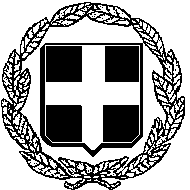 ΕΛΛΗΝΙΚΗ ΔΗΜΟΚΡΑΤΙΑ 				ΝΟΜΟΣ ΕΒΡΟΥ					ΔΗΜΟΣ ΣΑΜΟΘΡΑΚΗΣΑΥΤΟΤΕΛΕΣ ΤΜΗΜΑ ΚΟΙΝΩΝΙΚΗΣ ΠΟΛΙΤΙΚΗΣ 					   											     ΚΑΝΟΝΙΣΜΟΣ  ΛΕΙΤΟΥΡΓΙΑΣ ΚΕΝΤΡΩΝ ΔΗΜΙΟΥΡΓΙΚΗΣ ΑΠΑΣΧΟΛΗΣΗΣ ΠΑΙΔΙΩΝ  ΔΗΜΟΥ ΣΑΜΟΘΡΑΚΗΣΆρθρο 1 - ΠΡΟΟΙΜΙΟΗ λειτουργία των Κέντρων Δημιουργικής Απασχόλησης Παιδιών (Κ.Δ.Α.Π.) συνδέεται άμεσα με τα θεμελιώδη δικαιώματα του παιδιού, στην ανάπαυση και στον ελεύθερο χρόνο, όπως περιγράφονται στη «Διεθνή Σύμβαση για τα Δικαιώματα του Παιδιού». Στο κείμενο της Σύμβασης αναφέρεται ότι: «τα συμβαλλόμενα Κράτη αναγνωρίζουν στο παιδί το δικαίωμα στην ανάπαυση και στον ελεύθερο χρόνο, στην ενασχόληση με ψυχαγωγικά παιχνίδια και δραστηριότητες που είναι κατάλληλες για την ηλικία του και στην ελεύθερη συμμετοχή του στην πολιτιστική και καλλιτεχνική ζωή». Τα Κ.Δ.Α.Π. είναι ένας βασικός θεσμός εξωσχολικής απασχόλησης των παιδιών και καλούνται να διαδραματίσουν έναν πολυδιάστατο ρόλο στην τοπική κοινωνία. Πρέπει να αναπροσαρμόζονται συνεχώς στις υπάρχουσες κοινωνικές ανάγκες, να θέτουν μελλοντικούς στόχους, βάση της αξιολόγησης του παραχθέντος έργου τους και μέσω μιας συνεχούς ανανέωσης πρέπει να οργανώνουν τη λειτουργία τους. Σκοπός των Κ.Δ.Α.Π. είναι η δημιουργική απασχόληση των παιδιών για ορισμένο χρονικό διάστημα της ημέρας, εκτός σχολικού ωραρίου, η σωστή αξιοποίηση του ελεύθερου χρόνου με ατομική ή οργανωμένη δραστηριότητα ή μέσα από οργανωμένες ομάδες εργαστηρίων καθώς και η εξυπηρέτηση των γονιών. Ιδιαίτερα σημαντική επίσης, είναι η λειτουργία των Κ.Δ.Α.Π. στην εξασφάλιση ελεύθερου χρόνο των γονέων.Άρθρο 2 - ΣΥΣΤΑΣΗ – ΣΚΟΠΟΣΤα Κέντρα Δημιουργικής Απασχόλησης Παιδιών (Κ.Δ.Α.Π.) του Δήμου Σαμοθράκης είναι μονάδες δημιουργικής απασχόλησης παιδιών με καλή υγεία, ηλικίας 5-12 χρόνων. Στις μονάδες αυτές, μπορούν να απασχολούνται και παιδιά με ελαφράς μορφής κινητικά ή αισθητηριακά προβλήματα.Για τη σύσταση και τη λειτουργία των Κ.Δ.Α.Π. ακολουθούνται, αυτά που ορίζονται στην Υπουργική Απόφαση αριθ. ΠΙβ/Γ.Π οικ.14951/2001 (ΦΕΚ 1397/τ Β/22-10-2001) προϋποθέσεις ίδρυσης και λειτουργίας Κέντρων Δημιουργικής Απασχόλησης Παιδιών (ΚΔΑΠ), η οποία τροποποιήθηκε και συμπληρώθηκε με την υπ’ αριθμ ΠΙβ/Γ.Π.οικ, 109707/2009 Κοινή Υπουργική Απόφαση (ΦΕΚ 1849/ τ Β/03-09-2009).Σκοπός τους είναι είναι η δημιουργική απασχόληση των παιδιών και η προαγωγή των δεξιοτήτων τους, με την εφαρμογή σύγχρονων παιδαγωγικών πρακτικών και οργανωμένων εξατομικευμένων και ομαδικών δραστηριοτήτων για την υποστήριξη της σωματικής, νοητικής, συναισθηματικής και κοινωνικής ανάπτυξής τους και της εξοικείωσής τους με τις νέες τεχνολογίες και με μορφές έκφρασης και επικοινωνίας, όπως το παιχνίδι, το τραγούδι, η ζωγραφική, η μουσική, ο χορός, ο αθλητισμός, οι τέχνες και η συζήτηση, ως μέσων καθοριστικών για την πολύπλευρη ανάπτυξη κάθεπαιδιού και την κοινωνικοποίησή του.Πλέον των σκοπών της προηγούμενης παραγράφου ως δημιουργική απασχόληση των παιδιών νοούνται και δράσεις που προάγουν υγιή πρότυπα κοινωνικής ανάπτυξης και διαβίωσης και κατατείνουν:α) στην καλλιέργεια του σεβασμού στη διαφορετικότητα,β) στην ενημέρωση και εκπαίδευση για την αντιμετώπιση των πρακτικών βίας και εκφοβισμού,γ) στην προαγωγή των αξιών του εθελοντισμού,δ) στην ανάπτυξη περιβαλλοντικής συνείδησης,ε) στην εμπέδωση του σεβασμού προς το πολιτιστικό περιβάλλον,στ) στην ανάπτυξη διατροφικών συνηθειών μέσω της ανάδειξης των ωφελειών της υγιεινής διατροφής,ζ) στην ενημέρωση για την πρόληψη της σεξουαλικής και κάθε άλλης μορφής κακοποίησης. Με αφετηρία τον μήνα Σεπτέμβριο, κάθε δομή οφείλει να οργανώνει δράσεις για την εκπλήρωση κάθε επί μέρους σκοπού της παρούσας παραγράφου τουλάχιστον μία φορά ανά τρίμηνο.Παράλληλος στόχος των Κ.Δ.Α.Π. είναι η ενίσχυση της εναρμόνισης οικογενειακής και επαγγελματικής ζωής, στηρίζοντας την ένταξη ή την παραμονή των γονέων των φιλοξενούμενων παιδιών στην αγορά εργασίας.Στην κοινωνική αποστολή των Κ.Δ.Α.Π. εντάσσεται και η παροχή υποστήριξης στα φιλοξενούμενα παιδιά για τη μελέτη των σχολικών μαθημάτων της επόμενης ημέρας.Τα Κ.Δ.Α.Π. δεν δύνανται να λειτουργούν ως φροντιστήρια μαθημάτων πρωτοβάθμιας εκπαίδευσης ή ως φροντιστήρια διδασκαλίας ξένων γλωσσών με στόχο την πιστοποίηση του επιπέδου επάρκειας των γνώσεων των παιδιών, η δε λειτουργία τους δεν δύναται να ταυτίζεται με αυτή των αθλητικών σωματείων, των οργανωμένων χώρων άσκησης αποκλειστικά αθλητικών δραστηριοτήτων, των σχολών κλασσικού και σύγχρονου χορού ή των σχολών εκμάθησης πολεμικών και συναφών τεχνών.Οι προσφερόμενες προς τα παιδιά υπηρεσίες δημιουργικής απασχόλησης οφείλουν να είναι πολύπλευρες. Κάθε παιδί απασχολείται σε εβδομαδιαία βάση σε τουλάχιστον τρεις (3) διαφορετικές και μη συναφείς μεταξύ τους δημιουργικές δραστηριότητες, πλέον των προβλεπομένων δράσεων που προάγουν υγιή πρότυπα κοινωνικής ανάπτυξης και διαβίωσης  και είναι δυνατόν να πραγματοποιούνται συνδυαστικά στο πλαίσιο των επιμέρους εβδομαδιαίων δημιουργικών δραστηριοτήτων.Για την επίτευξη του σκοπού τους τα ΚΔΑΠ Δήμου Σαμοθράκης μπορεί να διασυνδέονται με τις εκπαιδευτικές μονάδες, τις κοινωνικές υπηρεσίες του Δήμου Σαμοθράκης και της Περιφέρειας Ανατολικής Μακεδονίας- Θράκης Περιφερειακής Ενότητας Έβρου, τους φορείς και τις υπηρεσίες πολιτιστικής, αθλητικής, περιβαλλοντικής κ.ά. τοπικής παρέμβασης και ανάπτυξης.Άρθρο 3 – ΦΟΡΕΑΣ ΛΕΙΤΟΥΡΓΙΑΣΦορέας στη σύστασης και  λειτουργίας των Κέντρων Δημιουργικής Απασχόλησης Χώρας και Λακκώματος Δήμου Σαμοθράκης είναι ο Δήμος Σαμοθράκης με την προϋπόθεση προηγούμενης έκδοσης άδειας λειτουργίας.Άρθρο 4 - ΥΠΗΡΕΣΙΕΣ – ΔΡΑΣΤΗΡΙΟΤΗΤΕΣΤα Κέντρα Δημιουργικής Απασχόλησης Δήμου Σαμοθράκης  για την εκπλήρωση των σκοπών τους, όπως αυτοί περιγράφονται στο άρθρο 2 του παρόντος κανονισμού προβλέπεται να παρέχουν τις παρακάτω υπηρεσίες:Υγιεινή και ασφαλή απασχόληση και αξιοποίηση του ελεύθερου χρόνου των παιδιών με την ανάπτυξη ατομικής και ομαδικής δραστηριότηταςΥλοποίηση προγραμμάτων έκφρασης, ψυχαγωγίας, άθλησης κ.λ.π.Ανάπτυξη φιλικών δεσμών και κοινωνικών σχέσεωνΕνημέρωση της οικογένειας και παραπομπή σε φορείς που παρέχουν  εξειδικευμένες υπηρεσίεςΆρθρο 5-  ΔΥΝΑΜΙΚΟΤΗΤΑ - ΚΤΙΡΙΑΚΕΣ ΕΓΚΑΤΑΣΤΑΣΕΙΣ ΤΟΥ ΚΔΑΠΟι κτιριακές εγκαταστάσεις του ΚΔΑΠ ΧΩΡΑΣ βρίσκονται στο κτίριο του ΕΟΜΜΕΧ στη Χώρα Σαμοθράκης και η δυναμικότητα έκαστης βάρδιας λειτουργίας είναι 35 παιδιά, οι δε κτιριακές εγκαταστάσεις  του ΚΔΑΠ ΛΑΚΚΩΜΑΤΟΣ βρίσκονται στο κτίριο του Δημοτικού Σχολείου Λακκώματος και του Νηπιαγωγείου Λακκώματος του Δήμου Σαμοθράκης και η δυναμικότητα έκαστης βάρδιας λειτουργίας είναι 25 παιδιά.Οι κτιριακές εγκαταστάσεις των ΚΔΑΠ Δήμου Σαμοθράκης και πληρούν όλες τις τεχνικές προδιαγραφές όπως αυτές ορίζονται στο άρθρο 3  της Υπουργικής Απόφασης με Αριθ. Π1β/Γ.Π.οικ.14951 (ΦΕΚ 1397/τ. Β/22-10-2001) όπως αυτή έχει τροποποιηθεί και ισχύει κάθε φορά.Άρθρο 6 - ΔΙΚΑΙΩΜΑ ΕΓΓΡΑΦΗΣ – ΕΓΓΡΑΦΗ ΠΑΙΔΙΩΝ – ΚΡΙΤΗΡΙΑ ΕΠΙΛΟΓΗΣ ΠΑΙΔΙΩΝ5.1 Δικαίωμα εγγραφής:Στα  ΚΔΑΠ εγγράφονται παιδιά  ηλικίας από πέντε (5) έως δώδεκα (12) ετών. Επίσης εγγράφονται παιδιά με ελαφριάς μορφής κινητικής ή αισθητηριακές αναπηρίες.Κατά προτεραιότητα έχουν δικαίωμα εγγραφής τα παιδιά που έχουν ενταχθεί  στο εκάστοτε ισχύον ετήσιο πρόγραμμα χρηματοδότησης από εθνικούς πόρους ή πόρους της Ευρωπαϊκής Ένωσης για την ένταξη ωφελούμενων σε Κ.Δ.Α.Π.Σε περίπτωση που ο αριθμός των θέσεων έκαστης δομής  δεν  καλυφθεί από παιδιά που έχουν ενταχθεί στο εκάστοτε ισχύον ετήσιο πρόγραμμα χρηματοδότησης από εθνικούς πόρους ή πόρους της Ευρωπαϊκής Ένωσης για την ένταξη ωφελούμενων σε Κ.Δ.Α.Π. ή εφόσον τέτοιο πρόγραμμα δεν υλοποιείται κατά το έτος που υποβάλλεται η αίτηση εγγραφής, δύναται να εγγραφούν παιδιά ηλικίας από πέντε (5) έως δώδεκα (12) ετών και παιδιά  με ελαφριάς μορφής κινητικής ή αισθητηριακές αναπηρίες με ελαφριάς μορφής κινητικά ή αισθητηριακά προβλήματα,  έναντι καταβολής αντιτίμου (μηνιαίο ανταποδοτικό τέλος) το ύψος του οποίο καθορίζεται με απόφαση του Δημοτικού Συμβουλίου κατόπιν εισήγησης της Οικονομικής Επιτροπής και μέχρι της συμπλήρωσης του αριθμού των προβλεπόμενων θέσεων σύμφωνα με την δυναμικότητα έκαστης δομής 5.2. Δικαιολογητικά εγγραφής:Για την ετήσια εγγραφή των παιδιών υποβάλλονται τα κάτωθι δικαιολογητικά:α. Αίτηση του γονέα ή κηδεμόνα, στην οποία αναγράφονται το ονοματεπώνυμο του ίδιου και του παιδιού, η ηλικία του παιδιού, ο Αριθμός του Φορολογικού του Μητρώου (Α.Φ.Μ.) του γονέα ή κηδεμόνα, ο Αριθμός Μητρώου Κοινωνικής Ασφάλισης του παιδιού και του γονέα ή του κηδεμόνα του, ο αριθμός κινητού τηλεφώνου του γονέα του παιδιού ή του κηδεμόνα του, η διεύθυνση ηλεκτρονικού ταχυδρομείου του και η διεύθυνση της κατοικίας του. Η υποβολή της αίτησης με τα ανωτέρω στοιχεία επέχει θέση εξουσιοδότησης προς τον φορέα για τη δήλωσή τους στην ηλεκτρονική εφαρμογή της παρ. 1 του άρθρου 8.β. Πιστοποιητικό οικογενειακής κατάστασης, από το οποίο προκύπτει η ηλικία του παιδιού.γ. Ατομικό Δελτίο Υγείας Μαθητή, σύμφωνα την παρ. 3 του άρθρου 8 του ν. 3194/2003 (A΄ 267), όπως αυτή αντικαταστάθηκε με την παρ. 2 του άρθρου 11 του ν. 4229/2014 (Α΄ 8). Εφόσον σχετικό Ατομικό Δελτίο έχει ήδη εκδοθεί για την υποβολή του στην σχολική μονάδα που φοιτά το παιδί, είναι δυνατόν να προσκομίζεται αντίγραφό του.5.3. Κριτήρια:Τα φιλοξενούμενα παιδιά επιλέγονται από τον Δήμο Σαμοθράκης με βάση τα κριτήρια και τη σχετική μοριοδότηση που προβλέπονται στο εκάστοτε ισχύον ετήσιο πρόγραμμα χρηματοδότησης από εθνικούς πόρους ή πόρους της Ευρωπαϊκής Ένωσης για την ένταξη ωφελούμενων σε Κ.Δ.Α.Π.. Εκ των αιτούντων προκρίνονται όσοι έχουν ενταχθεί στο εκάστοτε ισχύον ετήσιο πρόγραμμα χρηματοδότησης από εθνικούς πόρους ή πόρους της Ευρωπαϊκής Ένωσης για την ένταξη ωφελούμενων σε Κ.Δ.Α.Π., έπεται δε η αξιολόγηση των λοιπών αιτήσεων με βάση τα κριτήρια και τη σχετική μοριοδότηση του ίδιου προγράμματος.  Εφόσον τέτοιο πρόγραμμα δεν υλοποιείται κατά το έτος που υποβάλλεται η αίτηση εγγραφής, η επιλογή του προηγούμενου εδαφίου διενεργείται με βάση τα κριτήρια και τη σχετική μοριοδότηση του τελευταίου αντίστοιχου προγράμματος.Μετά την τήρηση της διαδικασίας της προηγούμενης παραγράφου, τυχόν κενές θέσεις καλύπτονται κατά προτεραιότητα από αιτούντες με βάση τον χρόνο υποβολής της αίτησης.5.4. Διαδικασία εγγραφής:Η εγγραφή των φιλοξενούμενων παιδιών γίνεται με απόφαση του Δημοτικού Συμβουλίου μετά από εισήγηση του Συντονιστή/τριας έκαστης δομής.Άρθρο 7 ΔΙΑΚΟΠΗ ΦΙΛΟΞΕΝΙΑΣ  Η φιλοξενία παιδιού δύναται να διακόπτεται με απόφαση του Δημοτικού Συμβουλίου Δήμου Σαμοθράκης στις ακόλουθες περιπτώσεις:α) Όταν ζητηθεί από τον γονέα ή κηδεμόνα του.β) Όταν εμφανιστούν σοβαρά προβλήματα στη συμπεριφορά ή την υγεία του παιδιού που δεν είναι δυνατόν να αντιμετωπιστούν από τη δομή, μετά από προηγούμενη επικοινωνία με τον γονέα ή κηδεμόνα.γ) Όταν, παρά τις σχετικές έγγραφες ειδοποιήσεις προς τον γονέα ή κηδεμόνα του παιδιού, δεν συμμορφώνεται με το πρόγραμμα και τους όρους λειτουργίας της δομής.δ) Όταν το παιδί απουσιάζει αδικαιολόγητα από τη Δομή πέραν των τριάντα (30) συνεχόμενων ημερών και εφόσον έχει ειδοποιηθεί εγγράφως ο γονέας ή κηδεμόνας του, πριν την παρέλευση της ανωτέρω προθεσμίας.Σε περίπτωση διακοπής φιλοξενίας, η θέση καλύπτεται από εγγραφή παιδιού σύμφωνα με τα κριτήρια της παρ. 5.3 και την διαδικασία της παρ. 5.4. του άρθρου 5 του παρόντος κανονισμού.Άρθρο 8 - ΩΡΑΡΙΟ ΛΕΙΤΟΥΡΓΙΑΣΗ λειτουργία των Κέντρων Δημιουργικής Απασχόλησης του Δήμου Σαμοθράκης αρχίζει την 1η Σεπτεμβρίου και λήγει την 31η Ιουλίου του επόμενου έτους, επί πέντε ημέρες την εβδομάδα, δηλαδή από Δευτέρα έως Παρασκευή.Τα Κέντρα Δημιουργικής Απασχόλησης του Δήμου Σαμοθράκης διακόπτουν την λειτουργία τους κατά τις τις επίσημες εθνικές αργίες της Πρωτοχρονιάς, των Θεοφανίων, της Καθαράς Δευτέρας, της 25ης Μαρτίου, της Μεγάλης Παρασκευής, της Δευτέρας του Πάσχα, της Εργατικής Πρωτομαγίας, της Πεντηκοστής, του Αγίου Πνεύματος, της Κοιμήσεως της Θεοτόκου (15 Αυγούστου, της 28ης Οκτωβρίου, των Χριστουγέννων (25 Δεκεμβρίου) και της Σύναξης της Θεοτόκου (26 Δεκεμβρίου) και κατά τις τοπικές αργίες εορτασμού Απελευθέρωσης της νήσου Σαμοθράκης (19ης Οκτωβρίου) και κατά τον εορτασμό των Πολιούχων του νησιού Πέντε Νεομαρτύρων της Σαμοθράκης.Λειτουργούν σε δύο (2)  βάρδιες, το ωράριο λειτουργίας είναι ως εξής:Το Κέντρο Δημιουργικής Απασχόλησης Παιδιών Χώρας λειτουργεί σε δύο (2) τετράωρες βάρδιεις και το ωράριο είναι ως εξήςΩράριο:  1η βάρδια 14.00 έως 18.00 μ.μ.             2η βάρδια 18.00 μ.μ. έως 22.00 μ.μ. Το Κέντρο Δημιουργικής Απασχόλησης Παιδιών Λακκώματος λειτουργεί σε δύο (2) βάρδιες, η μία διώρη και η άλλη τετράωρη και το ωράριο είναι ως εξής:Ωράριο:  1η βάρδια 16.00 έως 18.00 μ.μ.             2η βάρδια 18.00 μ.μ. έως 22.00 μ.μ. Κατά τους θερινούς μήνες από μεταξύ της λήξης του διδακτικού έτους και της έναρξης του επομένου παρέχεται από τα Κέντρα Δημιουργικής Απασχόλησης Παιδιών Δήμου Σαμοθράκης, δημιουργική απασχόληση των παιδιών σε δύο (2) τετράωρες βάρδιες ως εξής:Ωράριο: 1η βάρδια 7.00 π.μ. έως 11.00 μ.μ.             2η βάρδια 11.00 μ.μ. έως 15.00 μ.μ. Άρθρο 9 - ΠΡΟΣΩΠΙΚΟΣτα Κέντρα Δημιουργικής Απασχόλησης Παιδιών Δήμου Σαμοθράκης  απασχολείται υποχρεωτικά: α) Εξειδικευμένο προσωπικό ανάλογα με τις δραστηριότητες δημιουργικής απασχόλησης που πρόκειται να αναπτυχθούν και με γνώμονα την ηλικιακή κατηγορία των παιδιών, στην οποία απευθύνονται τα Κ.Δ.Α.Π.Εξειδικευμένο προσωπικό, για τη δημιουργική απασχόληση, ανάλογα με τις δραστηριότητες που θα αναπτυχθούν. Ενδεικτικά αναφέρουμε (Παιδαγωγών ΠΕ, Παιδαγωγών Ειδικής Αγωγής ΠΕ,  Φιλολόγων ΠΕ, Νηπιαγωγών ΠΕ, Γυμναστών/τριών, Εικαστικών, Καθηγητών/τριών Μουσικής, Πληροφορικής, Ζωγραφικής, Θεατρολόγος κ.α.)Το εξειδικευμένο προσωπικό προσπαθεί να εντοπίσει και να καλλιεργήσει τις ικανότητες και δεξιότητες του παιδιού, να συμβάλλει  στην  κοινωνικοποίηση και την ομαλή ένταξή του στην  κοινωνία.Οι υπάλληλοι που προσλαμβάνονται ως εξειδικευμένο προσωπικό πρέπει να είναι απόφοιτοι Ανώτατων Εκπαιδευτικών Ιδρυμάτων ή Ανώτατων Τεχνολογικών Εκπαιδευτικών Ιδρυμάτων της ημεδαπής ή κάτοχοι ισότιμων τίτλων σπουδών εκπαιδευτικών ιδρυμάτων της αλλοδαπής ή κάτοχοι τίτλων σπουδών σχολών της ημεδαπής ή ισότιμων της αλλοδαπής, σχετικών με τις δραστηριότητες δημιουργικής απασχόλησης που αναπτύσσονται στο εκάστοτε Κέντρο. Οι τίτλοι σπουδών και το βιογραφικό των εργαζομένων φυλάσσονται στη δομή και επιδεικνύονται κατά τους διενεργούμενους ελέγχους.β) Προσωπικό καθαριότητας και βοηθητικών εργασιών.Το προσωπικό καθαριότητας – βοηθητικών εργασιών εκτελεί τις εργασίες καθαριότητας των εσωτερικών, εξωτερικών χώρων καθώς και κάθε άλλη βοηθητική εργασία που του ανατίθεται από τον υπεύθυνο/νη συντονιστή του κάθε ΚΔΑΠΣτα ΚΔΑΠ Δήμου Σαμοθράκης δύναται να απασχολούνται με συμβάσεις έργου και προσωπικό άλλων εξειδικευμένων ειδικοτήτων ανάλογα με το μέγεθος του Κέντρου και τις ανάγκες των εξυπηρετουμένων παιδιών (π.χ. Παιδίατρος, λογιστής). Σύμφωνα με την δυναμικότητα των δομών, βάση των ισχυουσών  αδειών λειτουργίας το ΚΔΑΠ Χώρας απασχολεί τουλάχιστον τρία (3) άτομα εξειδικευμένου προσωπικού και ένα (1) άτομο προσωπικού καθαριότητας- βοηθητικών εργασιών, ενώ  το ΚΔΑΠ Λακκώματος απασχολεί κατ’ ελάχιστον δύο (2) άτομα  ως εξειδικευμένο προσωπικό και ένα (1) άτομο προσωπικού καθαριότητας- βοηθητικών εργασιών.Σε κάθε περίπτωση η αναλογία εξειδικευμένου προσωπικού/παιδιών δεν μπορεί να είναι λιγότερη από  2 άτομα ανά 25 παιδιά.Ο αριθμός και οι ειδικότητες του προσωπικού, το οποίο θα στελεχώνει την κάθε δομή  Κ.Δ.Α.Π. Δήμου Σαμοθράκης  εγκρίνεται από τον Δλήμο Σαμοθράκης μετά από αξιολόγηση των αναγκών της κάθε δομής και τον αριθμό των εξυπηρετούμενων παιδιών και σύμφωνα με τα οριζόμενα στην προαναφερόμενες υπουργικές αποφάσεις. Με απόφαση του Δημάρχου ορίζεται υπεύθυνος/νη συντονιστής/τρια της δομής, πτυχιούχος Π.Ε. ή Τ.Ε. που θα προέρχεται από το προσωπικό της δομής, με τη μεγαλύτερη εμπειρία στο σχετικό αντικείμενο και θα ασκεί τα καθήκοντα της θέσης αυτής επί πλέον των κυρίων καθηκόντων του.Συνεργάζεται με το εξειδικευμένο προσωπικό, ώστε τα παιδιά να βοηθηθούν να αναπτύξουν μέσα από τη  δημιουργική απασχόληση, φαντασία και έμπνευση, αγωνιστικότητα, ελευθερία και έκφραση, θάρρος και θέληση.Επίσης, συνεργάζεται με τον προϊστάμενο της υπηρεσιακής μονάδας στην οποία η δομήεντάσσεται στον οργανισμό του Δήμου Σαμοθράκης  αλλά και όλους τους προϊσταμένους  των οργανικών μονάδων του Δήμου Σαμοθράκης για θέματα διαχείρισης, οργάνωσης & λειτουργίας της δομής.Το σύνολο του προσωπικού που απασχολείται σε κάθε δομή Κ.Δ.Α.Π. θα υποβάλει πιστοποιητικό υγείας, το οποίο θα πρέπει να είναι πάντα σε ισχύ με ευθύνη του κάθε εργαζομένου και σύμφωνα με τις ισχύουσες υγειονομικές διατάξεις, να φυλάσσεται στο αρχείο της δομής στην οποία εργάζεται και να επιδεικνύεται από τον εργαζόμενο σε κάθε έλεγχο των αρμοδίων υπηρεσιών.Οι ώρες προσέλευσης και αποχώρησης του προσωπικού είναι σύμφωνες με το ωράριο του κανονισμού λειτουργίας του Κ.Δ.Α.Π. και την άδεια ίδρυσης και λειτουργίας της κάθε δομής, η οποία χορηγείται από τη Δ/νση Δημόσιας Υγείας & Κοινωνικής Μέριμνας της Περιφέρειας.Ειδικότερα, για το προσωπικό καθαριότητας, ως ώρες προσέλευσης και αποχώρησης ορίζονται μία (1) ώρα νωρίτερα από τις ώρες λειτουργίας του Κέντρου.Αδικαιολόγητη απουσία του προσωπικού από το Κέντρο κατά τις εργάσιμες ημέρες & ώρες και χωρίς γραπτή άδεια εγκεκριμένη από τον  προϊστάμενο της υπηρεσιακής μονάδας στην οποία εντάσσεται οργανικά το Κ.Δ.Α.Π., δεν επιτρέπεται.Σε περίπτωση που για οποιαδήποτε λόγο δεν λειτουργεί κάποια από τις βάρδιες των Κέντρων Δημιουργικής Απασχόλησης  το προσωπικό  οφείλει να  αναπληρώνει τις ώρες εργασίας του σε οποιαδήποτε άλλη υπηρεσία συναφή ή παρεμφερή με την ειδικότητά του σε υπηρεσία του Δήμου που θα του υποδειχθεί από τον  προϊστάμενο της υπηρεσιακής μονάδας στην οποία εντάσσονται οργανικά τα Κ.Δ.Α.Π. Το προσωπικό υποχρεούται να συμβάλλει στην εύρυθμη λειτουργία των Κέντρων Δημιουργικής Απαχόλησης, να εκτελεί τα καθήκοντά που του αναθέτουν και να φροντίζει για τη διατήρηση πρόχειρου φαρμακείου.Ως προς τις διαδικασίες πρόσληψης, ανανέωσης/παράτασης συμβάσεων, τυπικά προσόντα,  μισθοδοσία, θέματα αδειών κ.ά. θέματα προσωπικού ρυθμίζονται από τις διατάξεις που ισχύουν για το προσωπικό των Ο.Τ.Α. καθώς και σε περίπτωση συμμετοχής σε συγχρηματοδοτούμενα προγράμματα και από το σχετικό θεσμικό πλαίσιο.Άρθρο 10 Όργανα ελέγχουΤα Κέντρα Δημιουργικής Απασχόλησης Παιδιών Δήμου Σαμοθράκης ελέγχονται ως προς την τήρηση των υποχρεώσεων και προδιαγραφών αδειοδότησης και  λειτουργίας  υποχρεωτικά τουλάχιστον  μία (1) φορά ανά έξι (6) μήνες από τα κάτωθι αρμόδια ελεκτικά όργανα που είναι: α) Η Επιτροπή του άρθρου 3 της υπ’ αρ. 4866/11.1.2012 υπουργικής απόφασης, όπως αυτό προστέθηκε με την παρ. 2 του άρθρου μόνου της υπ’αρ. 16952/707/30.5.2013 όμοιας β) Ο Κοινωνικός Σύμβουλος της  Περιφέρειας  Ανατολικής Μακεδονίας- Θράκης.Ο Κοινωνικός Σύμβουλος πέραν του ελεκτικού του ρόλου λειτουργεί  και συμβουλευτικά για τη διασφάλιση της ποιότητας των παρεχόμενων υπηρεσιών, στο πλαίσιο της εποπτείας των προγραμμάτων δημιουργικής απασχόλησης κάθε δομής. Τα ανωτέρω όργανα υποχρεούνται να διενεργούν ελέγχους με αυτοπρόσωπη παρουσία στις δομές και μετά από  κάθε έλεγχο συντάσσεται σχετική έκθεση, η οποία υποβάλλεται στην αρμόδια για την αδειοδότηση υπηρεσία της οικείας Περιφέρειας. Στην έκθεση αυτή καταγράφονται οι διαπιστώσεις της αυτοψίας, οι τυχόν παραβάσεις και οι προβλεπόμενες ή προτεινόμενες κυρώσεις.Η έκθεση αυτοψίας και η τυχόν απόφαση επιβολής κυρώσεων κοινοποιούνται στο Δήμο Σαμοθράκης  που είναι αρμόδιος για τη διαχείριση ή υλοποίηση προγραμμάτων χρηματοδότησης από εθνικούς πόρους ή πόρους της Ευρωπαϊκής Ένωσης, στα οποία συμμετέχουν τα ελεγχόμενα Κ.Δ.Α.Π., καθώς και στην Επιτροπή Δημοσιονομικού Ελέγχου του Υπουργείου Οικονομικών, ως προς τα φιλοξενούμενα παιδιά που συμμετέχουν στα ανωτέρω προγράμματα. Άρθρο  11 -ΠΡΟΓΡΑΜΜΑ ΔΡΑΣΤΗΡΙΟΤΗΤΩΝ- ΤΗΡΟΥΜΕΝΑ ΒΙΒΛΙΑ-ΕΙΔΙΚΗ ΕΦΑΡΜΟΓΗΚάθε δομή Κ.Δ.Α.Π. του Δήμου Σαμοθράκης θα πρέπει να τηρεί:Μητρώο φιλοξενούμενων παιδιώνΚατάσταση προσωπικού Βιβλίο συμβάντων Το βασικό πρόγραμμα των δραστηριοτήτων του Κ.Δ.Α.Π. πρέπει να υλοποιείται στους χώρους στους οποίους στεγάζεται η δομή, στη Διεύθυνση που αναγράφεται στην άδεια ίδρυσης και λειτουργίας του και οι οποίοι νομίμως έχουν αδειοδοτηθεί.Σε κάθε δομή Κ.Δ.Α.Π. θα πρέπει να τηρούνται απαραίτητα και να ενημερώνονται καθημερινά από το εκπαιδευτικό προσωπικό της κάθε δομής τα ακόλουθα:α) Μητρώο φιλοξενούμενων παιδιώνβ) Βιβλίο συμβάντωνγ) Παρουσίας/Απουσίας παιδιών      δ) Παρουσίας/Απουσίας προσωπικού       ε) Εβδομαδιαίο πρόγραμμα δραστηριοτήτων – εργαστηρίων και προγράμματος            επισκέψεων εκτός δομής    Τα προαναφερόμενα βιβλία, θα πρέπει να είναι θεωρημένα από τον  προϊστάμενο της      υπηρεσιακής μονάδας στην οποία εντάσσεται οργανικά το Κ.Δ.Α.Π. και με ευθύνη των      εργαζομένων της κάθε δομής.   Σε κάθε δομή ΚΔΑΠ θα πρέπει απαραίτητα από το εκπαιδευτικό προσωπικό να     ενημερώνεται  η Ειδική Ηλεκτρονική Εφαρμογή του άρθρου 8  της ΚΥΑ αριθμ. Γ.Π.Δ11      οικ./31252/2021 (ΦΕΚ 2332/2-6-2021/τ.Β΄).Άρθρο 12 – ΕΛΕΓΧΟΣ – ΕΠΟΠΤΕΙΑ - ΣΥΝΤΟΝΙΣΜΟΣΟ έλεγχος για την καλή λειτουργία των Κ.Δ.Α.Π. διενεργείται από τις αρμόδιες υπηρεσίες της οικείας Περιφέρειας  σύμφωνα με τις διατάξεις του Ν.3852/2010 (Φ.Ε.Κ. 87/τ.Α΄/07-06-2010) «Νέα Αρχιτεκτονική της Αυτοδιοίκησης και της Αποκεντρωμένης Διοίκησης- Πρόγραμμα “Καλλικράτης”» και τις διατάξεις του Ν.2345/95 (Φ.Ε.Κ. 213/τ.Α΄/95) «Οργανωμένες Υπηρεσίες παροχής προστασίας από φορείς Κοινωνικής Πρόνοιας και άλλες διατάξεις» και την εκάστοτε ισχύουσα νομοθεσία.Την άμεση διοικητική εποπτεία των Κέντρων Δημιουργικής Απασχόλησης Δήμου Σαμοθράκης έχει ο προϊστάμενος της υπηρεσιακής μονάδας στην οποία εντάσσονται οργανικά και ο νόμιμος εκπρόσωπος των δομών που είναι ο εκάστοτε Δήμαρχος.Ως προς την υλοποίηση της δράσης «Εναρμόνιση Επαγγελματικής και Οικογενειακής Ζωής», τα Κ.Δ.Α.Π. υπάγονται στον κανονιστικό πλαίσιο  που εντάσσεται το συγχρηματοδοτούμενο πρόγραμμα.Άρθρο 13 – ΛΟΙΠΕΣ ΔΙΑΤΑΞΕΙΣΆλλο θέμα σχετικό με την λειτουργία των  ΚΔΑΠ ΧΩΡΑΣ και ΛΑΚΚΩΜΑΤΟΣ που δε συμπεριλαμβάνεται και δεν έρχεται σε αντίθεση με τα ανωτέρω, ρυθμίζεται με απόφαση του Δημοτικού Συμβουλίου  Δήμου Σαμοθράκης.  Άρθρο 14ο -ΙΣΧΥΣΗ ισχύς του παρόντος κανονισμού αρχίζει από την έγκριση νομιμότητας της απόφασης του Δημοτικού Συμβουλίου Δήμου Σαμοθράκης με την οποία εγκρίνεται από την Αποκεντρωμένη Διοίκηση Μακεδονίας- Θράκης.Με την έναρξη ισχύος του καταργείται κάθε άλλη προγενέστερη απόφαση που ρυθμίζει όλα τα ανωτέρω θέματα και το ανθρώπινο δυναμικό των δομών με οποιαδήποτε μορφή απασχόλησης/έργου ή εργασίας οφείλει να τηρεί τους όρους του παρόντος κανονισμού.Οι διατάξεις του παρόντος κανονισμού συμπληρώνονται ή τροποποιούνται με απόφαση του Δημοτικού Συμβουλίου.Στην παρούσα απόφαση μειοψήφισαν τέσσερις (4) Δημοτικοί Σύμβουλοι από την παράταξη της μειοψηφίας ¨Δημοτικό Ενωτικό Κίνημα Συνεργασίας¨ οι  κ.κ. Βίτσας Αθανάσιος, Πρόξενος Χρήστος , Σκαρλατίδης Αθανάσιος  και  Τόλιου Βασιλική με το σκεπτικό ότι η προτεινόμενη αναθεώρηση άδειας λειτουργίας του Κέντρου Δημιουργικής Απασχόλησης Παιδιών Λακκώματος θέτει σε κίνδυνο την βιωσιμότητα της δομής, προτείνουν να ενημερωθούν οι γονείς και να εκφράσουν τις  απόψεις τους ως προς τις ανάγκες  σε σχέση με την λειτουργία Ολοήμερου Δημοτικού Σχολείου και του ωραρίου λειτουργίας του Κέντρου Δημιουργικής Απασχόλησης Παιδιών Λακκώματος.Αφού συντάχθηκε και αναγνώστηκε το πρακτικό αυτό υπογράφεται όπως παρακάτω: H Πρόεδρος του Δημοτικού Συμβουλίου     Τα Μέλη          O Γραμματέας     Βασιλειάδου Σωτηρία                        (Υπογραφές)      Παλκανίκος Ιωάννης	Ακριβές Απόσπασμα					  Ο Δήμαρχος					          Γαλατούμος ΝικόλαοςΕΛΛΗΝΙΚΗ ΔΗΜΟΚΡΑΤΙΑ      ΝΟΜΟΣ ΕΒΡΟΥ                                              ΑΝΑΡΤΗΤΕΑ ΣΤΟ ΔΙΑΔΙΚΤΥΟ: ΨΝ77Ω1Λ-ΞΤΤΔΗΜΟΣ ΣΑΜΟΘΡΑΚΗΣ	                              Aρ. Πρωτ.: 5422/27-10-2021                               ΑΠΟΣΠΑΣΜΑΑπό το πρακτικό της 18ης/22-10-2021 Συνεδρίασης του Δημοτικού Συμβουλίου Σαμοθράκης.Στη Σαμοθράκη σήμερα 22-10-2021 ημέρα Παρασκευή και ώρα 20.00  πραγματοποιήθηκε τακτική συνεδρίαση Δημοτικού Συμβουλίου στην αίθουσα συνεδριάσεων του Πνευματικού Κέντρου, διά ζώσης κεκλεισμένων των θυρών αποκλειστικά για τους πλήρως εμβολιασμένους σύμφωνα με την παρ. 2 του άρθρου 10 και νοσήσαντες σύμφωνα με την παρ. 3 του άρθρου 10 (ΦΕΚ Β’ 4674/08.102021 Αρ. φυλ. 4674) Έκτακτα μέτρα προστασίας της δημόσιας υγείας από τον κίνδυνο περαιτέρω διασποράς του κορωνοϊού COVID-19 στο σύνολο της Επικράτειας για το διάστημα από τις 9 Οκτωβρίου και ώρα 06.00 έως τις 25 Οκτωβρίου και ώρα 06.00 και ύστερα από  την υπ. αρ. πρωτ.: 5169/14-10-2021 πρόσκληση του Προέδρου του Δημοτικού Συμβουλίου, που δημοσιεύτηκε στον ειδικό χώρο ανακοινώσεων (πίνακα ανακοινώσεων) και στην ιστοσελίδα του Δήμου Σαμοθράκης για συζήτηση και λήψη αποφάσεων στα κατωτέρω θέματα  της  ημερήσιας διάταξης.                                                                        ΘΕΜΑ: 10ο «Έγκριση εγγραφής παιδιών στα Κέντρα Δημιουργικής Απασχόλησης παιδιών Χώρας και Λακκώματος για την περίοδο 2021-2022»Αρίθμ. Απόφαση: 144Από την έναρξη της συνεδρίασης αυτής και μέχρι την λήξη της, ο Πρόεδρος του Δημοτικού Συμβουλίου διαπίστωσε ότι σε σύνολο δεκαεπτά (17) συμβούλων, οι κάτωθι δεκατρείς (13) δημοτικοί σύμβουλοι βρέθηκαν παρόντες,  έντεκα (11) δια ζώσης  και δύο (2) μέσω τηλεδιάσκεψης.  Ο Δήμαρχος Γαλατούμος Νικόλαος προσκλήθηκε και παρίσταται στη συνεδρίαση.Στη συνεδρίαση παραβρέθηκε και η Βραχιώλια Ευαγγελία υπάλληλος του Δήμου κλάδου ΤΕ Διοικητικού Λογιστικού/Α΄ για την τήρηση των πρακτικών.Με την διαπίστωση της απαρτίας, η Πρόεδρος κα. Βασιλειάδου Σωτηρία  κήρυξε την έναρξη της συνεδρίασης και εισηγήθηκε ως εξής τα θέματα της ημερήσιας διάταξης:Με την από 7/10/2021 εισήγηση του Αυτοτελούς Τμήματος Κοινωνικής Πολιτικής αναφέρονται τα εξής:Όπως γνωρίζεται με την αρίθμ. 186/2017 απόφαση του Δημοτικού Συμβουλίου εγκρίθηκε ο Κανονισμός Λειτουργίας των Κέντρων Δημιουργικής Απασχόλησης Παιδιών Δήμου  Σαμοθράκης. Στο άρθρο 5 του εν λόγω κανονισμού ορίζεται μεταξύ των άλλων ¨ότι σε περίπτωση που ο αριθμός των θέσεων σύμφωνα με την άδεια λειτουργίας της κάθε δομής δεν  καλυφθεί από παιδιά  ωφελούμενων στα πλαίσια της δράσης ¨Εναρμόνιση Οικογενειακής και Επαγγελματικής Ζωής¨,  δικαίωμα εγγραφής έναντι αντιτίμου (μηνιαίο ανταποδοτικό τέλος) έχουν όλα τα παιδιά ηλικίας από την υποχρεωτική εκπαίδευση έως 12 χρόνων και παιδιά με ελαφριάς μορφής κινητικά ή αισθητηριακά προβλήματα των οποίων και μέχρι της συμπλήρωσης του αριθμού των θέσεων¨Επίσης προβλέπονται τα δικαιολογητικά εγγραφής καθώς και τα κριτήρια επιλογής για την εγγραφή παιδιών έναντι αντιτίμου (μηνιαίο ανταποδοτικό τέλος) αφορούν στην οικονομική κατάσταση των γονέων.Η διαδικασία επιλογής και ο  έλεγχος των δικαιολογητικών εγγραφής των παιδιών έναντι αντιτίμου (μηνιαίο ανταποδοτικό τέλος) διενεργείται από  την Επιτροπή Εποπτείας και Συντονισμού του άρθρου 8 του παρόντος κανονισμού μετά από εισήγηση της υπεύθυνης της εκάστοτε δομής. Σε περίπτωση ισοψηφίας θα διενεργείται κλήρωση από την Επιτροπή Εποπτείας και Συντονισμού του άρθρου 8 του παρόντος κανονισμού παρουσία των ενδιαφερομένων αιτούντων.Με το 2ο  για την περίοδο 2021-2022/αρίθ.πρωτ.:  4942/7-10-2021 πρακτικό η Επιτροπή Εποπτείας και Συντονισμού του άρθρου 8 του Κανονισμού Λειτουργίας επέλεξε κατά σειρά μοριοδότησης για την εγγραφή τους στο Κέντρο Δημιουργικής Απασχόλησης Χώρας  τα κάτωθι παιδιά:Με βάση τα ανωτέρω προτείνεται η εγγραφή τους σε Κενές θέσεις ανά βάρδια και δομή  ως εξής:ΓΙΑ ΤΟ ΚΔΑΠ ΧΩΡΑΣ:Α. ΕΓΓΡΑΦΕΣ ΠΑΙΔΙΩΝ ΕΝΑΝΤΙ ΑΝΤΙΤΙΜΟΥ (με την μηνιαία καταβολή  του αντιτίμου εγγραφής όπως καθορίστηκε από το Δημοτικό Συμβούλιο με τις αρίθμ. 212/2016 όπως ισχύει με την αρίθμ. 195/2017): Θέσεις που απομένουν κενές στο Κέντρο Δημιουργικής Απασχόλησης Χώρας  είναι :Απομένουν 4 κενές θέσεις στην Α΄ ΒάρδιαΑπομένουν 2 κενές θέσεις στην Β΄ Βάρδια ΓΙΑ ΤΟ ΚΔΑΠ ΛΑΚΚΩΜΑΤΟΣ:Δεν υπάρχουν νέες αιτήσεις εγγραφής.Θέσεις που απομένουν κενές στο Κέντρο Δημιουργικής Απασχόλησης Λακκώματος  είναι :Απομένουν 14 κενές θέσεις στην Α΄ ΒάρδιαΑπομένουν 2 κενές θέσεις στην Β΄ Βάρδια Σύμφωνα με την παρ. 1 του άρθρου 65 του Ν.3852/2010 ορίζονται τα εξής:1. Το δημοτικό συμβούλιο αποφασίζει για όλα τα θέματα που αφορούν το δήμο, εκτός από εκείνα που ανήκουν εκ του νόμου στην αρμοδιότητα του δημάρχου ή άλλου οργάνου του δήμου ή το ίδιο το δημοτικό συμβούλιο μεταβίβασε σε επιτροπή του.Ως εκ τούτου καλείται το Δημοτικό Συμβούλιο να εγκρίνει την εγγραφή των ανωτέρω παιδιών που επιλέχθηκαν με το 2ο 2021-2022 με αρίθμ. πρωτ.: 4942/7-10-2021 η Επιτροπή Εποπτείας και Συντονισμού.Το Δημοτικό Συμβούλιο αφού άκουσε τα ανωτέρω και κατόπιν διαλογικής συζήτησης,							ΑΠΟΦΑΣΙΖΕΙ ΟΜΟΦΩΝΑΕγκρίνει την εγγραφή των κάτωθι παιδιών σε Κενές θέσεις των Κέντρων Δημιουργικής Απασχόλησης Παιδών Δήμου Σαμοθράκης για την περίοδο 2021-2022 ανά βάρδια και δομή  ως εξής:ΓΙΑ ΤΟ ΚΔΑΠ ΧΩΡΑΣ:Α. ΕΓΓΡΑΦΕΣ ΠΑΙΔΙΩΝ ΕΝΑΝΤΙ ΑΝΤΙΤΙΜΟΥ (με την μηνιαία καταβολή  του αντιτίμου εγγραφής όπως καθορίστηκε από το Δημοτικό Συμβούλιο με τις αρίθμ. 212/2016 όπως ισχύει με την αρίθμ. 195/2017): Θέσεις που απομένουν κενές στο Κέντρο Δημιουργικής Απασχόλησης Χώρας  είναι :Απομένουν 4 κενές θέσεις στην Α΄ ΒάρδιαΑπομένουν 2 κενές θέσεις στην Β΄ Βάρδια ΓΙΑ ΤΟ ΚΔΑΠ ΛΑΚΚΩΜΑΤΟΣ:Δεν υπάρχουν νέες αιτήσεις εγγραφής.Θέσεις που απομένουν κενές στο Κέντρο Δημιουργικής Απασχόλησης Λακκώματος  είναι :Απομένουν 14 κενές θέσεις στην Α΄ ΒάρδιαΑπομένουν 2 κενές θέσεις στην Β΄ Βάρδια Αφού συντάχθηκε και αναγνώστηκε το πρακτικό αυτό υπογράφεται ως ακολούθως:  Η  Πρόεδρος του Δημοτικού Συμβουλίου    	 Τα Μέλη          O Γραμματέας    Βασιλειάδου Σωτηρία                              (Υπογραφές)      Παλκανίκος Ιωάννης   Ακριβές Απόσπασμα					       Ο Δήμαρχος	         					Γαλατούμος ΝικόλαοςΕΛΛΗΝΙΚΗ ΔΗΜΟΚΡΑΤΙΑ      ΝΟΜΟΣ ΕΒΡΟΥ                                              ΑΝΑΡΤΗΤΕΑ ΣΤΟ ΔΙΑΔΙΚΤΥΟ: 6ΛΓΣΩ1Λ-0ΚΩΔΗΜΟΣ ΣΑΜΟΘΡΑΚΗΣ	                              Aρ. Πρωτ.:  5423/27-10-2021                               ΑΠΟΣΠΑΣΜΑΑπό το πρακτικό της 18ης/22-10-2021 Συνεδρίασης του Δημοτικού Συμβουλίου Σαμοθράκης.Στη Σαμοθράκη σήμερα 22-10-2021 ημέρα Παρασκευή και ώρα 20.00  πραγματοποιήθηκε τακτική συνεδρίαση Δημοτικού Συμβουλίου στην αίθουσα συνεδριάσεων του Πνευματικού Κέντρου, διά ζώσης κεκλεισμένων των θυρών αποκλειστικά για τους πλήρως εμβολιασμένους σύμφωνα με την παρ. 2 του άρθρου 10 και νοσήσαντες σύμφωνα με την παρ. 3 του άρθρου 10 (ΦΕΚ Β’ 4674/08.102021 Αρ. φυλ. 4674) Έκτακτα μέτρα προστασίας της δημόσιας υγείας από τον κίνδυνο περαιτέρω διασποράς του κορωνοϊού COVID-19 στο σύνολο της Επικράτειας για το διάστημα από τις 9 Οκτωβρίου και ώρα 06.00 έως τις 25 Οκτωβρίου και ώρα 06.00 και ύστερα από  την υπ. αρ. πρωτ.: 5169/14-10-2021 πρόσκληση του Προέδρου του Δημοτικού Συμβουλίου, που δημοσιεύτηκε στον ειδικό χώρο ανακοινώσεων (πίνακα ανακοινώσεων) και στην ιστοσελίδα του Δήμου Σαμοθράκης για συζήτηση και λήψη αποφάσεων στα κατωτέρω θέματα  της  ημερήσιας διάταξης.                                                                              ΘΕΜΑ: 11ο «Περί εισήγησης της Επιτροπής Πολιτισμού για την έκδοση λευκώματος με τίτλο ¨O Χαλασμός της Σαμοθράκης¨»Αρίθμ. Απόφαση: 145Από την έναρξη της συνεδρίασης αυτής και μέχρι την λήξη της, ο Πρόεδρος του Δημοτικού Συμβουλίου διαπίστωσε ότι σε σύνολο δεκαεπτά (17) συμβούλων, οι κάτωθι δεκατρείς (13) δημοτικοί σύμβουλοι βρέθηκαν παρόντες,  έντεκα (11) δια ζώσης  και δύο (2) μέσω τηλεδιάσκεψης.  Ο Δήμαρχος Γαλατούμος Νικόλαος προσκλήθηκε και παρίσταται στη συνεδρίαση.Στη συνεδρίαση παραβρέθηκε και η Βραχιώλια Ευαγγελία υπάλληλος του Δήμου κλάδου ΤΕ Διοικητικού Λογιστικού/Α΄ για την τήρηση των πρακτικών.Με την διαπίστωση της απαρτίας, η Πρόεδρος κα. Βασιλειάδου Σωτηρία  κήρυξε την έναρξη της συνεδρίασης και εισηγήθηκε ως εξής τα θέματα της ημερήσιας διάταξης:Με την σχετική  εισήγηση της Επιτροπής Πολιτισμού προς το Δημοτικό Συμβούλιο αναφέρονται τα εξής:  Στα πλαίσια του εορτασμού της επετείου των 200 χρόνων από την επανάσταση των Ελλήνων το 1821 κατά του οθωματικού ζυγού,  ο Δήμος Σαμοθράκης διοργάνωσε διαδικτυακό συνέδριο με τίτλο ΙΣΤΟΡΙΑ ΦΙΛΟΣΟΦΙΑ ΠΟΛΙΤΙΣΜΟΣ ΣΤΗ ΣΑΜΟΘΡΑΚΗ με κύριο θέμα  την παρουσίαση του Ολοκαυτώματος του νησιού το 1821 μέσα από ένα πλαίσιο εισηγήσεων με φιλοσοφικό- ιστορικό περιεχόμενο και απότερω στόχο αναδείξης της ιστορικής μνήμης.Πέραν αυτού η Επιτροπή Πολιτισμού ( άρθρου 70 του Ν.3852/2010) που έχει ως αρμοδιότητα την επεξεργασία και εισήγηση θεμάτων στο Δημοτικό Συμβούλιο που αφορούν την ανάπτυξη δραστηριοτήτων που προάγουν την ανάπτυξη και την διάδοση του πολιτισμού και συγκεκριμένα από τον μέλος της Επιτροπής Πολιτσμού κα. Μαλτέζου Ιωάννας, έχει εκπονηθεί συγγραφική εργασία που περιλαμβάνει  την εξυστόριση των ιστορικών γεγονότων και το ιστορικό πλαίσιο από την Πρωτοσταυρινιά έως την απελευθέρωση της Σαμοθράκης με αναφορές σε μαρτυριές και πηγές  ενώ περιλαμβάνει φωτογραφικό υλικό και τεκμήρια της εποχής. Το υλικό αυτό προτείνεται να γίνει λεύκωμα και να αναπαραχθεί σε 200 αντίτυπα με στόχο την με στόχο την ανάδειξη και προβολή του ιστορικού γεγονονός του Ολοκαύτωματος της Σαμοθράκης, την 1 Σεπτεμβρίου του 1821. Για την δημιουργία του λευκώματος απαιτείται η ανάθεση παροχής υπηρεσιών:¨Επιμέλεια κειμένου λευκώματος με τίτλο: Ο Χαλασμός της Σαμοθράκης¨ προϋπολογισμού 3.720,00 € σύμφωνα με την αρίθμ. 47/2021 μελέτη που συντάχθηκε από τις αρμόδιες υπηρεσίες του Δήμου καιΈκδοση λευκώματος με τίτλο: Ο Χαλασμός της Σαμοθράκης προϋπολογισμού 4.960,00 € σύμφωνα με την αρίθμ. 47/2021 μελέτη που συντάχθηκε από τις αρμόδιες υπηρεσίες του Δήμου Με την 165/2021 απόφαση της Οικονομικής Επιτροπής έχουν εξειδικευτεί ισόποσες πιστώσεις στον ΚΑΕ 00/6442.02 του προϋπολογισμού του Δήμου για το οικ. έτος 2021 από χρηματοδότηση του Υπουργείου Πολιτισμού και Αθλητισμού Ειδικός Φορέας 1021.205.0000000 και Αναλυτικού Λογαριασμού Εξόδων 2310802897.Καλείται το Δημοτικό Συμβούλιο σύμφωνα με τις διατάξεις του άρθρου 67, παρ. 9 του Ν. 3852/2010 να αποφασίσει σχετικά.Το Δημοτικό Συμβούλιο  αφού άκουσε τα ανωτέρω και κατόπιν διαλογικής συζήτησης,  						           ΑΠΟΦΑΣΙΖΕΙ ΜΕ ΠΛΕΙΟΨΗΦΙΑΕγκρίνει την εισήγηση της Επιτροπής Πολιτιμσού για δημιουργία λευκώματος με τίτλο: ¨Ο Χαλασμός της Σαμοθράκης¨ σε 200 αντίτυπα με το υλικό που έχει προκύψει από την συγγραφική εργασία του μέλους της Επιτροπής Πολιτισμού κα. Μαλτέζου Ιωάννας και  περιλαμβάνει την εξυστόριση των ιστορικών γεγονότων και το ιστορικό πλαίσιο από την Πρωτοσταυρινιά έως την απελευθέρωση της Σαμοθράκης με αναφορές σε μαρτυριές και πηγές  ενώ περιλαμβάνει φωτογραφικό υλικό και τεκμήρια της εποχής με στόχο την ανάδειξη και προβολή του ιστορικού γεγονονός του Ολοκαύτωματος της Σαμοθράκης, την 1 Σεπτεμβρίου του 1821 και εξουσιοδοτεί τον Δήμαρχο να προβεί σε όλες τις απαιτούμενες ενέργειες για την ανάθεση των απαιτουμένων υπηρεσιών  ήτοι:¨Επιμέλεια κειμένου λευκώματος με τίτλο: Ο Χαλασμός της Σαμοθράκης¨ προϋπολογισμού 3.720,00 € σύμφωνα με την αρίθμ. 47/2021 μελέτη που συντάχθηκε από τις αρμόδιες υπηρεσίες του Δήμου καιΈκδοση λευκώματος με τίτλο: Ο Χαλασμός της Σαμοθράκης προϋπολογισμού 4.960,00 € σύμφωνα με την αρίθμ. 47/2021 μελέτη που συντάχθηκε από τις αρμόδιες υπηρεσίες του Δήμου Στην παρούσα απόφαση μειοψήφισαν τέσσερις (4) Δημοτικοί Σύμβουλοι από την παράταξη της μειοψηφίας ¨Δημοτικό Ενωτικό Κίνημα Συνεργασίας¨ οι  κ.κ. Βίτσας Αθανάσιος, Πρόξενος Χρήστος , Σκαρλατίδης Αθανάσιος  και  Τόλιου Βασιλική με το σκεπτικό ότι η συγγραφέας έχει γνώση της ιστορίας του τόπου και εμπειρία στην συγγραφή ωστόσο η επαγγελματική της ιδιότητα ως Θεολόγος, δεν διασφαλίζει  την τεκμηρίωση των ιστορικών γεγονότων που αποτελεί επιστημονικό πεδίο του ιστορικού που καλό θα ήταν να επιμεληθεί το υλικό πριν την έκδοση για την διασφάλιση της ακρίβειας των αναφερόμενων ιστορικών γεγονότων.Αφού συντάχθηκε και αναγνώστηκε το πρακτικό αυτό υπογράφεται όπως παρακάτω: H Πρόεδρος του Δημοτικού Συμβουλίου     Τα Μέλη          O Γραμματέας     Βασιλειάδου Σωτηρία                        (Υπογραφές)      Παλκανίκος Ιωάννης	                                                  Ακριβές Απόσπασμα					  Ο Δήμαρχος			                 Γαλατούμος ΝικόλαοςΕΛΛΗΝΙΚΗ ΔΗΜΟΚΡΑΤΙΑ      ΝΟΜΟΣ ΕΒΡΟΥ                                              ΑΝΑΡΤΗΤΕΑ ΣΤΟ ΔΙΑΔΙΚΤΥΟ: 90ΖΖΩ1Λ-2ΦΗΔΗΜΟΣ ΣΑΜΟΘΡΑΚΗΣ	                              Aρ. Πρωτ.:  5424/27-10-2021                               ΑΠΟΣΠΑΣΜΑΑπό το πρακτικό της 18ης/22-10-2021 Συνεδρίασης του Δημοτικού Συμβουλίου Σαμοθράκης.Στη Σαμοθράκη σήμερα 22-10-2021 ημέρα Παρασκευή και ώρα 20.00  πραγματοποιήθηκε τακτική συνεδρίαση Δημοτικού Συμβουλίου στην αίθουσα συνεδριάσεων του Πνευματικού Κέντρου, διά ζώσης κεκλεισμένων των θυρών αποκλειστικά για τους πλήρως εμβολιασμένους σύμφωνα με την παρ. 2 του άρθρου 10 και νοσήσαντες σύμφωνα με την παρ. 3 του άρθρου 10 (ΦΕΚ Β’ 4674/08.102021 Αρ. φυλ. 4674) Έκτακτα μέτρα προστασίας της δημόσιας υγείας από τον κίνδυνο περαιτέρω διασποράς του κορωνοϊού COVID-19 στο σύνολο της Επικράτειας για το διάστημα από τις 9 Οκτωβρίου και ώρα 06.00 έως τις 25 Οκτωβρίου και ώρα 06.00 και ύστερα από  την υπ. αρ. πρωτ.: 5169/14-10-2021 πρόσκληση του Προέδρου του Δημοτικού Συμβουλίου, που δημοσιεύτηκε στον ειδικό χώρο ανακοινώσεων (πίνακα ανακοινώσεων) και στην ιστοσελίδα του Δήμου Σαμοθράκης για συζήτηση και λήψη αποφάσεων στα κατωτέρω θέματα  της  ημερήσιας διάταξης.                                                                              ΘΕΜΑ: 12ο «Περί έγκρισης κατανομής ΚΑΠ Επενδυτικών Δαπανών έτους 2022»Αρίθμ. Απόφαση: 146Από την έναρξη της συνεδρίασης αυτής και μέχρι την λήξη της, ο Πρόεδρος του Δημοτικού Συμβουλίου διαπίστωσε ότι σε σύνολο δεκαεπτά (17) συμβούλων, οι κάτωθι δεκατρείς (13) δημοτικοί σύμβουλοι βρέθηκαν παρόντες,  έντεκα (11) δια ζώσης  και δύο (2) μέσω τηλεδιάσκεψης.  Ο Δήμαρχος Γαλατούμος Νικόλαος προσκλήθηκε και παρίσταται στη συνεδρίαση.Στη συνεδρίαση παραβρέθηκε και η Βραχιώλια Ευαγγελία υπάλληλος του Δήμου κλάδου ΤΕ Διοικητικού Λογιστικού/Α΄ για την τήρηση των πρακτικών.Με την διαπίστωση της απαρτίας, η Πρόεδρος κα. Βασιλειάδου Σωτηρία  κήρυξε την έναρξη της συνεδρίασης και εισηγήθηκε ως εξής τα θέματα της ημερήσιας διάταξης:Σύμφωνα με τις διατάξεις της αρίθμ. πρωτ.: ΚΥΑ οικ. 55040/21.07.2021 (ΦΕΚ 3291/26.07.2021 τεύχος Β'): Παροχή οδηγιών για την κατάρτιση του προϋπολογισμού των Δήμων, οικονομικού έτους 2022 - μερική τροποποίηση της υπ’ αρ. 7028/2004 (Β’ 253) απόφασης στον υπό κατάρτιση προϋπολογισμό, το συνολικό ποσό για κάλυψη δαπανών εκτέλεσης έργων και επενδυτικών δραστηριοτήτων τους πρέπει να είναι ίσο με το ποσό που προκύπτει από το γινόμενο της πρώτης τακτικής κατανομής του έτους 2021 (απόφαση κατανομής με ΑΔΑ: Ψ3ΘΤ46ΜΤΛ6-ΝΑ5) που αποδόθηκε στον δήμο, επί τέσσερα (4) (ήτοι: 20.722,50 € Χ 4 = 82.890,00  €.Από την Δημοτική Αρχή προτείνεται η κατανομή τους ως εξής: Καλείται το Δημοτικό Συμβούλιο να αποφασίσει σχετικά.Το Δημοτικό Συμβούλιο αφού άκουσε τα ανωτέρω και κατόπιν διαλογικής συζήτησης,							ΑΠΟΦΑΣΙΖΕΙ ΟΜΟΦΩΝΑΕγκρίνει την κατανομή ΚΑΠ Επενδυτικών Δαπανών έτους 2022 ως εξής:Αφού συντάχθηκε και αναγνώστηκε το πρακτικό αυτό υπογράφεται όπως παρακάτω: H Πρόεδρος του Δημοτικού Συμβουλίου     Τα Μέλη          O Γραμματέας     Βασιλειάδου Σωτηρία                        (Υπογραφές)      Παλκανίκος Ιωάννης	                                                  Ακριβές Απόσπασμα					  Ο Δήμαρχος			                 Γαλατούμος ΝικόλαοςΕΛΛΗΝΙΚΗ ΔΗΜΟΚΡΑΤΙΑ      ΝΟΜΟΣ ΕΒΡΟΥ                                              ΑΝΑΡΤΗΤΕΑ ΣΤΟ ΔΙΑΔΙΚΤΥΟ: ΩΣΒΘΩ1Λ-ΖΟΛΔΗΜΟΣ ΣΑΜΟΘΡΑΚΗΣ	                              Aρ. Πρωτ.:  5425/27-10-2021                               ΑΠΟΣΠΑΣΜΑΑπό το πρακτικό της 18ης/22-10-2021 Συνεδρίασης του Δημοτικού Συμβουλίου Σαμοθράκης.Στη Σαμοθράκη σήμερα 22-10-2021 ημέρα Παρασκευή και ώρα 20.00  πραγματοποιήθηκε τακτική συνεδρίαση Δημοτικού Συμβουλίου στην αίθουσα συνεδριάσεων του Πνευματικού Κέντρου, διά ζώσης κεκλεισμένων των θυρών αποκλειστικά για τους πλήρως εμβολιασμένους σύμφωνα με την παρ. 2 του άρθρου 10 και νοσήσαντες σύμφωνα με την παρ. 3 του άρθρου 10 (ΦΕΚ Β’ 4674/08.102021 Αρ. φυλ. 4674) Έκτακτα μέτρα προστασίας της δημόσιας υγείας από τον κίνδυνο περαιτέρω διασποράς του κορωνοϊού COVID-19 στο σύνολο της Επικράτειας για το διάστημα από τις 9 Οκτωβρίου και ώρα 06.00 έως τις 25 Οκτωβρίου και ώρα 06.00 και ύστερα από  την υπ. αρ. πρωτ.: 5169/14-10-2021 πρόσκληση του Προέδρου του Δημοτικού Συμβουλίου, που δημοσιεύτηκε στον ειδικό χώρο ανακοινώσεων (πίνακα ανακοινώσεων) και στην ιστοσελίδα του Δήμου Σαμοθράκης για συζήτηση και λήψη αποφάσεων στα κατωτέρω θέματα  της  ημερήσιας διάταξης.                                                                              ΘΕΜΑ: 13ο «Περί έγκρισης κατανομής πίστωσης για κάλυψη πυρασφάλειας- πυροπροστασίας έτους 2022»Αρίθμ. Απόφαση: 147Από την έναρξη της συνεδρίασης αυτής και μέχρι την λήξη της, ο Πρόεδρος του Δημοτικού Συμβουλίου διαπίστωσε ότι σε σύνολο δεκαεπτά (17) συμβούλων, οι κάτωθι δεκατρείς (13) δημοτικοί σύμβουλοι βρέθηκαν παρόντες,  έντεκα (11) δια ζώσης  και δύο (2) μέσω τηλεδιάσκεψης.  Ο Δήμαρχος Γαλατούμος Νικόλαος προσκλήθηκε και παρίσταται στη συνεδρίαση.Στη συνεδρίαση παραβρέθηκε και η Βραχιώλια Ευαγγελία υπάλληλος του Δήμου κλάδου ΤΕ Διοικητικού Λογιστικού/Α΄ για την τήρηση των πρακτικών.Με την διαπίστωση της απαρτίας, η Πρόεδρος κα. Βασιλειάδου Σωτηρία  κήρυξε την έναρξη της συνεδρίασης και εισηγήθηκε ως εξής τα θέματα της ημερήσιας διάταξης:Σύμφωνα με τις διατάξεις της αρίθμ. πρωτ.: ΚΥΑ οικ. 55040/21.07.2021 (ΦΕΚ 3291/26.07.2021 τεύχος Β'): Παροχή οδηγιών για την κατάρτιση του προϋπολογισμού των Δήμων, οικονομικού έτους 2022 - μερική τροποποίηση της υπ’ αρ. 7028/2004 (Β’ 253) απόφασης στον υπό κατάρτιση προϋπολογισμό, Oι πιστώσεις που εγγράφονται στον προϋπολογισμό, για την κάλυψη δαπανών που αφορούν την πυροπροστασία, υπολογίζονται στο ύψος των ποσών που αποδόθηκαν κατά το έτος 2021 (απόφαση κατανομής με ΑΔΑ: ΩΚΓΔ46ΜΤΛ6-ΝΣ2). Ο δήμος μπορεί να επιμερίσει το παραπάνω ποσό και να εγγράψει στους σχετικούς ΚΑΕ το μέρος αυτού που εκτιμά ότι θα δαπανήσει για την κάλυψη των λειτουργικών δαπανών που αφορούν στην πυροπροστασία καθώς και αυτού που εκτιμά ότι θα δαπανήσει για την κάλυψη επενδυτικών δαπανών.Tο ποσό για κάλυψη δαπανών που αφορούν την πυροπροστασία έτους 2021 είναι 28.000,00 € Από την Δημοτική Αρχή προτείνεται η κατανομή τους ως εξής: Ποσό 11.500,00 € για επενδυτικών δαπανών πυροπροστασίας  για την κάλυψη της δαπάνης με τίτλο: Παρεμβάσεις για την πυρασφάλεια- πυροπροστασία ευαίσθητων περιοχώνΠοσό 16.500,00 € για λειτουργικές δαπάνες για την κάλυψη των κάτωθι δαπανών:Τακτικές αποδοχές εκτάκτων (ΙΔΟΧ) για κάλυψη έκτακτων και επειγουσών αναγκών  πυροπροστασίας ΥΠΕΣ για πυροπροστασία- 12.000,00  € Εργαδοτικές Εισφορές  (ΙΔΟΧ) για κάλυψη έκτακτων και επειγουσών αναγκών  πυροπροστασίας (5 ατόμων *2μην.) ΥΠΕΣ για πυροπροστασία- 4.500,00 € Καλείται το Δημοτικό Συμβούλιο να αποφασίσει σχετικά.Το Δημοτικό Συμβούλιο αφού άκουσε τα ανωτέρω και κατόπιν διαλογικής συζήτησης,							ΑΠΟΦΑΣΙΖΕΙ ΟΜΟΦΩΝΑΕγκρίνει την κατανομή πίστωσης ποσού 28.000,00 €  για κάλυψη πυρασφάλειας- πυροπροστασίας έτους 2022 ως εξής:Ποσό 11.500,00 € για επενδυτικών δαπανών πυροπροστασίας  για την κάλυψη της δαπάνης με τίτλο: Παρεμβάσεις για την πυρασφάλεια- πυροπροστασία ευαίσθητων περιοχώνΠοσό 16.500,00 € για λειτουργικές δαπάνες για την κάλυψη των κάτωθι δαπανών:Τακτικές αποδοχές εκτάκτων (ΙΔΟΧ) για κάλυψη έκτακτων και επειγουσών αναγκών  πυροπροστασίας ΥΠΕΣ για πυροπροστασία- 12.000,00  € Εργαδοτικές Εισφορές  (ΙΔΟΧ) για κάλυψη έκτακτων και επειγουσών αναγκών  πυροπροστασίας (5 ατόμων *2μην.) ΥΠΕΣ για πυροπροστασία- 4.500,00 € Αφού συντάχθηκε και αναγνώστηκε το πρακτικό αυτό υπογράφεται όπως παρακάτω: H Πρόεδρος του Δημοτικού Συμβουλίου     Τα Μέλη          O Γραμματέας     Βασιλειάδου Σωτηρία                        (Υπογραφές)      Παλκανίκος Ιωάννης	                                                  Ακριβές Απόσπασμα					  Ο Δήμαρχος			                 Γαλατούμος ΝικόλαοςΑΡΙΘ. ΠΡΩΤ: ΑΠΟΣΠΑΣΜΑΑπό το πρακτικό της 18ης/22-10-2021 Συνεδρίασης του Δημοτικού Συμβουλίου Σαμοθράκης.Στη Σαμοθράκη σήμερα 22-10-2021 ημέρα Παρασκευή και ώρα 20.00  πραγματοποιήθηκε τακτική συνεδρίαση Δημοτικού Συμβουλίου στην αίθουσα συνεδριάσεων του Πνευματικού Κέντρου, διά ζώσης κεκλεισμένων των θυρών αποκλειστικά για τους πλήρως εμβολιασμένους σύμφωνα με την παρ. 2 του άρθρου 10 και νοσήσαντες σύμφωνα με την παρ. 3 του άρθρου 10 (ΦΕΚ Β’ 4674/08.102021 Αρ. φυλ. 4674) Έκτακτα μέτρα προστασίας της δημόσιας υγείας από τον κίνδυνο περαιτέρω διασποράς του κορωνοϊού COVID-19 στο σύνολο της Επικράτειας για το διάστημα από τις 9 Οκτωβρίου και ώρα 06.00 εως τις 25 Οκτωβρίου και ώρα 06.00 και ύστερα από  την υπ. αρ. πρωτ. 5169/14-10-2021 πρόσκληση του Προέδρου του Δημοτικού Συμβουλίου, που δημοσιεύτηκε στον ειδικό χώρο ανακοινώσεων (πίνακα ανακοινώσεων) και στην ιστοσελίδα του Δήμου Σαμοθράκης για συζήτηση και λήψη αποφάσεων στα κατωτέρω θέματα  της  ημερήσιας διάταξης.                                                                        ΘΕΜΑ: 13ο «Περί τροποποίησης της  15/2021 απόφασης του Δημοτικού Συμβουλίου  ως προς την κατανομή της πίστωσης»Αρίθμ. Απόφαση: 147Από την έναρξη της συνεδρίασης αυτής και μέχρι την λήξη της, ο Πρόεδρος του Δημοτικού Συμβουλίου διαπίστωσε ότι σε σύνολο δεκαεπτά (17) συμβούλων, οι κάτωθι δεκατρείς (13) δημοτικοί σύμβουλοι βρέθηκαν παρόντες,  έντεκα (11) δια ζώσης  και δύο (2) μέσω τηλεδιάσκεψης.  Η Αντιδήμαρχος κα Α .Τερζή εισηγούμενη το 13ο θέμα της ημερήσιας διάταξης είπε τα εξής:Με την από 6/10/2021 Εισήγηση του Τμήματος Προγραμματισμού και Ανάπτυξης  ενημερώνεται το Δημοτικό Συμβούλιο ότι:Με την 15/2021 Απόφαση του το Δημοτικό Συμβούλιο  «Περί αποδοχής ένταξης της πράξης του Δ. Σαμοθράκης στο Πρόγραμμα «ΦΙΛΟΔΗΜΟΣ ΙΙ», στο πλαίσιο της πρόσκλησης VIII «Εκπόνηση μελετών  και υλοποίηση μέτρων και μέσων πυροπροστασίας στις σχολικές μονάδες της χώρας» με τίτλο:  Εκπόνηση – Επικαιροποίηση  μελετών και υλοποίηση μέτρων και μέσων πυροπροστασίας στις σχολικές μονάδες του Δ. Σαμοθράκης», συνολικού προυπολογισμού 21.080,00 €» , εγγράφηκε το συνολικό ποσό της χρηματοδότησης 21.080,00€ στον ΚΑ 60/7413.01  με τίτλο¨Εκπόνηση-Επικαιροποίηση μελετών και υλοποίηση μέτρων και μέσων πυροπροστασίας στις σχολικές μονάδες του Δήμου Σαμοθράκης- Πρόγραμμα ΦΙΛΟΔΗΜΟΣ ΙΙ)”  στο σκέλους των εξόδων του προϋπολογισμού για το οικ. Έτος 2021. Σε συνέχεια της σύνταξης των τεχνικών προδιαγραφών των απαιτούμενων μελετών από την Τεχνική Υπηρεσία του Δήμου, προέκυψε η ανάγκη η κατανομή της χρηματοδότησης σε δύο κωδικούς εξόδων: έναν μελετών και έναν προμηθειών ως εξής:15.721,71€ για εκπόνηση μελετών πυροπροστασίας σε σχολικά κτίρια του Δήμου Σαμοθράκης και4.358,29 € για προμήθεια για την υλοποίηση μέτρων και μέσων πυροπροστασίας στις σχολικές μονάδεςΠροκειμένου να προβεί ο Δήμος σε δύο διαδικασίες συμβάσεων αφού η μια αφορά σύμβαση εκπόνησης μελέτης και άλλη σύμβαση προμηθειών. Καλείται το Δημοτικό Συμβούλιο να αποφασίσει σχετικά με την τροποποποίηση τςη 15/2021 απόφαση του ως προς το σκέλος Γ ως εξήςΓ) Εγγράφει το ποσό των  15.721,71 € σε κωδικό  με τίτλο: ¨ εκπόνηση μελετών πυροπροστασίας σε σχολικά κτίρια του Δήμου Σαμοθράκης - Πρόγραμμα ΦΙΛΟΔΗΜΟΣ ΙΙ)”  και το πο΄σο των 4.358,29€ για την  προμήθεια για την υλοποίηση μέτρων και μέσων πυροπροστασίας στις σχολικές μονάδες στο σκέλος των εξόδων του προϋπολογισμού για το οικ. έτος 2021Το Δημοτικό Συμβούλιο αφού έλαβε υπόψη τα ανωτέρω  και κατόπιν διαλογικής συζήτησης,ΑΠΟΦΑΣΙΣΕ ΟΜΟΦΩΝΑΕγκρίνει την τροποποίηση της 15/2021 απόφαση του ως προς το σκέλος Γ ως εξής: Εγγράφει το ποσό των  15.721,71 € σε κωδικό  με τίτλο ‘’Εκπόνηση μελετών πυροπροστασίας σε σχολικά κτίρια του Δήμου Σαμοθράκης - Πρόγραμμα ΦΙΛΟΔΗΜΟΣ ΙΙ”  και το ποσό των 4.358,29 € σε κωδικό με τίτλο ‘’ Προμήθεια για την υλοποίηση μέτρων και μέσων πυροπροστασίας στις σχολικές μονάδες- Πρόγραμμα ΦΙΛΟΔΗΜΟΣ ΙΙ’’ στο σκέλος των εξόδων του προϋπολογισμού για το οικ. έτος 2021Αφού συντάχθηκε και αναγνώστηκε το πρακτικό αυτό υπογράφεται όπως παρακάτω:  Ο Πρόεδρος του Δημοτικού Συμβουλίου     Τα Μέλη          O Γραμματέας					       (Υπογραφές)       Παλκανίκος Ιωάννης      Φωτεινού Φωτεινός                          					Ακριβές Απόσπασμα					  Ο Δήμαρχος					          Γαλατούμος ΝικόλαοςΕΛΛΗΝΙΚΗ ΔΗΜΟΚΡΑΤΙΑ      ΝΟΜΟΣ ΕΒΡΟΥ                                              ΑΝΑΡΤΗΤΕΑ ΣΤΟ ΔΙΑΔΙΚΤΥΟ: 6ΣΞ4Ω1Λ-ΦΞ1ΔΗΜΟΣ ΣΑΜΟΘΡΑΚΗΣ	                              Aρ. Πρωτ.:  5426/27-10-2021                               ΑΠΟΣΠΑΣΜΑΑπό το πρακτικό της 18ης/22-10-2021 Συνεδρίασης του Δημοτικού Συμβουλίου Σαμοθράκης.Στη Σαμοθράκη σήμερα 22-10-2021 ημέρα Παρασκευή και ώρα 20.00  πραγματοποιήθηκε τακτική συνεδρίαση Δημοτικού Συμβουλίου στην αίθουσα συνεδριάσεων του Πνευματικού Κέντρου, διά ζώσης κεκλεισμένων των θυρών αποκλειστικά για τους πλήρως εμβολιασμένους σύμφωνα με την παρ. 2 του άρθρου 10 και νοσήσαντες σύμφωνα με την παρ. 3 του άρθρου 10 (ΦΕΚ Β’ 4674/08.102021 Αρ. φυλ. 4674) Έκτακτα μέτρα προστασίας της δημόσιας υγείας από τον κίνδυνο περαιτέρω διασποράς του κορωνοϊού COVID-19 στο σύνολο της Επικράτειας για το διάστημα από τις 9 Οκτωβρίου και ώρα 06.00 έως τις 25 Οκτωβρίου και ώρα 06.00 και ύστερα από  την υπ. αρ. πρωτ.: 5169/14-10-2021 πρόσκληση του Προέδρου του Δημοτικού Συμβουλίου, που δημοσιεύτηκε στον ειδικό χώρο ανακοινώσεων (πίνακα ανακοινώσεων) και στην ιστοσελίδα του Δήμου Σαμοθράκης για συζήτηση και λήψη αποφάσεων στα κατωτέρω θέματα  της  ημερήσιας διάταξης.                                                                              ΘΕΜΑ: 14ο «Περί έγκρισης τεχνικού προγράμματος έτους 2022»Αρίθμ. Απόφαση: 148Από την έναρξη της συνεδρίασης αυτής και μέχρι την λήξη της, ο Πρόεδρος του Δημοτικού Συμβουλίου διαπίστωσε ότι σε σύνολο δεκαεπτά (17) συμβούλων, οι κάτωθι δεκατρείς (13) δημοτικοί σύμβουλοι βρέθηκαν παρόντες,  έντεκα (11) δια ζώσης  και δύο (2) μέσω τηλεδιάσκεψης.  Ο Δήμαρχος Γαλατούμος Νικόλαος προσκλήθηκε και παρίσταται στη συνεδρίαση.Στη συνεδρίαση παραβρέθηκε και η Βραχιώλια Ευαγγελία υπάλληλος του Δήμου κλάδου ΤΕ Διοικητικού Λογιστικού/Α΄ για την τήρηση των πρακτικών.Με την διαπίστωση της απαρτίας, η Πρόεδρος κα. Βασιλειάδου Σωτηρία  κήρυξε την έναρξη της συνεδρίασης και εισηγήθηκε ως εξής τα θέματα της ημερήσιας διάταξης:Σύμφωνα με την παρ.1 του άρθρου 266 του Ν.3852/2010:«Για το μεσοπρόθεσμο Προγραμματισμό των Δήμων εκπονείται πενταετές Επιχειρησιακό Πρόγραμμα, το οποίο εξειδικεύεται κατ' έτος σε ετήσιο Πρόγραμμα Δράσης και Ετήσιο Προϋπολογισμό. Το τεχνικό Πρόγραμμα καταρτίζεται μαζί με το Ετήσιο Πρόγραμμα Δράσης, το οποίο αποτελεί μέρος του και επισυνάπτεται, σε αυτό, ως παράρτημα». Σύμφωνα με τις διατάξεις του άρθρου 210 παρ. 2 του Ν. 4555/2018 και το άρθρο 9 του Ν.3852/2010 όπως αυτό αντικαταστάθηκε από το άρθρο 6 του Ν.4555/2018,  για την αυτοδιοικητική περίοδο  που ξεκίνησε  το Σεπτέμβριο του 2019, η χρονική διάρκεια των επιχειρησιακών προγραµµάτων των Δήµων αναπροσαρµόζεται σε τέσσερα (4) έτη, ώστε να συµπίπτει µε την τετραετή θητεία των δηµοτικών αρχών. Ειδικότερα, ισχύουν τα εξής:Για το μεσοπρόθεσμο προγραμματισμό των δήμων, εκπονείται Τετραετές Επιχειρησιακό Πρόγραμμα, το οποίο εξειδικεύεται κατ' έτος σε Ετήσιο Πρόγραμμα Δράσης.Το τεχνικό πρόγραμμα αποτελεί μέρος του Ετήσιου Προγράμματος Δράσης και επισυνάπτεται σε αυτό, ως παράρτημα. (παρ.1 άρθρο 266 Ν.3852/10, όπως αντικαθίσταται από την παρ.1 του άρθρου 175 του Ν.4555/18).Για την ψήφιση και εκτέλεση του προϋπολογισμού εκάστου έτους, απαιτείται η κατάρτιση τεχνικού προγράμματος για το έτος αυτό. Ο ετήσιος προϋπολογισμός εκάστου έτους, καθώς και το ετήσιο τεχνικό πρόγραμμα, πρέπει να εναρμονίζονται με τις κατευθύνσεις και τις παραδοχές του αντίστοιχου Ετήσιου Προγράμματος Δράσης, καθώς και με το Τετραετές Επιχειρησιακό Πρόγραμμα. (παρ.1 άρθρο 266 Ν.3852/10, όπως αντικαθίσταται από την παρ.1 του άρθρου 175 του Ν.4555/18). Ειδικά για την ψήφιση και εκτέλεση του προϋπολογισμού και του τεχνικού προγράμματος του πρώτου έτους κάθε δημοτικής περιόδου, δεν απαιτείται να έχει προηγηθεί η κατάρτιση και έγκριση Τετραετούς Επιχειρησιακού Προγράμματος και Ετήσιου Προγράμματος Δράσης.Για το πρώτο έτος κάθε δημοτικής περιόδου, ο αντίστοιχος ετήσιος προϋπολογισμός και το αντίστοιχο τεχνικό πρόγραμμα λογίζονται ως προσχέδιο του Ετήσιου Προγράμματος Δράσης, μέχρι την κατάρτιση και έγκριση αυτού. Το Ετήσιο Πρόγραμμα Δράσης του πρώτου έτους της δημοτικής περιόδου οριστικοποιείται με την κατάρτιση και έγκριση του Τετραετούς Επιχειρησιακού Προγράμματος (παρ.1 άρθρο 266 Ν.3852/10, όπως αντικαθίσταται από την παρ.1 του άρθρου 175 του Ν.4555/18).Επίσης  με τις διατάξεις των παρ. 1 και 2 του άρθρου 79 του Ν. 4172/2013 με τις οποίες αντικαταστάθηκαν και συμπληρώθηκαν οι όμοιες της παρ. 1 του άρθρου 266 και της παρ. 1 του άρθρου 268 του Ν. 3852/2010 ( Α΄87΄) αντίστοιχα έχει απεμπλακεί η ψήφιση και εκτέλεση του προϋπολογισμού από το πενταετές Επιχειρησιακό Πρόγραμμα και το Ετήσιο  Πρόγραμμα δράσης που οφείλει να εκπονεί ο Δήμος και η Περιφέρεια. Απαραίτητη προϋπόθεση για την ψήφιση και εκτέλεση του προϋπολογισμού έκαστου έτους των Δήμων, είναι η προηγούμενη κατάρτιση του Τεχνικού προγράμματος για το έτος αυτό. Με το άρθρο 208 του Δημοτικού και Κοινοτικού Κώδικα (Ν. 3463/06), ορίζονται τα εξής:  «1. Τα Δημοτικά και Κοινοτικά Συμβούλια, καθώς και τα Διοικητικά Συμβούλια των Συνδέσμων  οφείλουν, δύο (2)  τουλάχιστον μήνες πριν από την έναρξη του οικονομικού έτους, να  αποφασίζουν για το ετήσιο τεχνικό πρόγραμμα που περιλαμβάνει με σειρά προτεραιότητας τα  έργα που πρέπει να εκτελεστούν και που η δαπάνη τους πρέπει να αντιμετωπιστεί με τα κάθε  είδους έσοδα του προϋπολογισμού. Η δαπάνη για κάθε έργο υπολογίζεται κατά προσέγγιση,  σύμφωνα με προκαταρκτικές εκθέσεις, προμελέτες, μελέτες ή άλλα στοιχεία.2. α. Αν ο Δήμος ή η Κοινότητα απαρτίζεται από περισσότερα δημοτικά ή τοπικά διαμερίσματα  ή οικισμούς, το δημοτικό ή κοινοτικό συμβούλιο οφείλει να περιλάβει στο ετήσιο τεχνικό  πρόγραμμα τα έργα που πρέπει να εκτελεστούν για κάθε δημοτικό ή τοπικό διαμέρισμα ή  οικισμό και να κάνει κατανομή των πιστώσεων που απαιτούνται για την εκτέλεση των έργων  του προγράμματος, ανάλογα με τον επείγοντα χαρακτήρα των αναγκών του πληθυσμού ή και με  τα εισφερόμενα έσοδα.Δεν απαιτείται κατανομή των πιστώσεων, όταν το έργο εξυπηρετεί όλα τα δημοτικά ή τοπικά  διαμερίσματα ή όλους τους οικισμούς του Δήμου ή της Κοινότητας.β. Από το σύνολο των πιστώσεων που καλύπτουν τις δαπάνες των έργων που περιλαμβάνονται  στο ετήσιο τεχνικό πρόγραμμα και δεν εξυπηρετούν όλα τα τοπικά διαμερίσματα, διατίθεται,  αποκλειστικώς, για έργα που εκτελούνται στα τοπικά διαμερίσματα ποσοστό τουλάχιστον  τριάντα τοις εκατό (30%) των πιστώσεων εκείνων που θα διατίθενται, αν η κατανομή αυτών  γινόταν με πληθυσμιακά κριτήρια.Τα Δημοτικά και Κοινοτικά Συμβούλια δύνανται με απόφασή τους να μεταθέτουν την εφαρμογή  του ανωτέρω ορίου πιστώσεων για το ετήσιο τεχνικό πρόγραμμα του επόμενου έτους. Στην  περίπτωση αυτή η απαίτηση του ελάχιστου, ως άνω, ποσοστού, θα καλύπτεται στη βάση της  διετίας.3. Δεν επιτρέπεται η εκτέλεση έργου που δεν περιλαμβάνεται στο ετήσιο τεχνικό πρόγραμμα.4. Τροποποίηση του ετήσιου τεχνικού προγράμματος επιτρέπεται μόνο ύστερα από  αιτιολογημένη απόφαση του δημοτικού ή κοινοτικού συμβουλίου».Σύμφωνα με την περίπτ. γ’ του άρθρου 63 του Ν.3852/2010  η Εκτελεστική Επιτροπή καταρτίζει και εισηγείται προς το Δημοτικό Συμβούλιο το Τεχνικό Πρόγραμμα του Δήμου, έχοντας λάβει υπόψη την εισήγηση του συμβουλίου δημοτικής ή Τοπικής  κοινότητας (συμπεριλαμβανομένων προτάσεων κοινωνικών φορέων της περιοχής), για τα έργα που πρέπει να εκτελεστούν, ωστόσο όπως γνωρίζεται στο Δήμο μας δεν υπάρχουν δημοτικές ή τοπικές κοινότητες.Επίσης, στην ίδια διάταξη ορίζεται ότι η Εκτελεστική Επιτροπή έχει την ευθύνη υλοποίησης του τεχνικού προγράμματος.Επίσης με τις διατάξεις του άρθρου 8 του Ν. 4623/2019 (ΦΕΚ A’ 134/09.08.2019)Ρυθμίσεις του Υπουργείου Εσωτερικών, διατάξεις για την ψηφιακή διακυβέρνηση, συνταξιοδοτικές ρυθμίσεις και άλλα επείγοντα ζητήματα, αναφέρονται τα εξής:1. Η παράγραφος 5 του άρθρου 208 του ν. 3463/2006 (Α’ 114) τροποποιείται ως εξής:
«5. Η συζήτηση και η ψήφιση του Τεχνικού Προγράμματος των δήμων πραγματοποιείται σύμφωνα με το σχέδιο της εκτελεστικής επιτροπής και τις τυχόν εναλλακτικές προτάσεις που κατατίθενται από τους επικεφαλής των παρατάξεων. Οι τυχόν εναλλακτικές προτάσεις συνοδεύονται από εισήγηση της αρμόδιας τεχνικής υπηρεσίας του δήμου. Κατά τη σύνταξη των προτάσεων από τις ενδιαφερόμενες παρατάξεις, οι αρμόδιες υπηρεσίες του δήμου παρέχουν κάθε σχετικό στοιχείο. Η πρόταση που συγκεντρώνει την απόλυτη πλειοψηφία των παρόντων μελών του δημοτικού συμβουλίου συνιστά και το εγκεκριμένο Τεχνικό Πρόγραμμα. Αν καμία πρόταση δεν συγκεντρώσει την απόλυτη πλειοψηφία των παρόντων μελών του δημοτικού συμβουλίου, η ψηφοφορία επαναλαμβάνεται μεταξύ των δύο πρώτων σε ψήφους προτάσεων και θεωρείται εγκεκριμένη η πρόταση που λάβει τις περισσότερες ψήφους επί των παρόντων.». Με την αριθμ. 2/2021 απόφασή της, η Εκτελεστική Επιτροπή του Δήμου μας, αποφάσισε ομόφωνα να εγκρίνει το προσχέδιο του Τεχνικού προγράμματος του  Δήμου για το έτος 2022 σύμφωνα με τον πίνακα που ακολουθεί:Το Δημοτικό Συμβούλιο αφού άκουσε τα ανωτέρω και έλαβε υπόψη  το σχέδιο της εκτελεστικής επιτροπής για το τεχνικό πρόγραμμα του Δήμου Σαμοθράκης για οικ. έτος 2022  που καταρτίστηκε με την αρίθμ. 2/2021 απόφασή της, το γεγονός ότι δεν κατατέθηκαν εναλλακτικές προτάσεις επί του σχεδίου του τεχνικού προγράμματος 2022 και κατόπιν διαλογικής συζήτησης,						ΑΠΟΦΑΣΙΣΕ ΟΜΟΦΩΝΑ Εγκρίνει το Τεχνικό Πρόγραμμα του Δήμου Σαμοθράκης για το οικ. έτος 2022 με βάση την αρίθμ. 2/2021 απόφαση της  Εκτελεστικής Επιτροπής σύμφωνα με τον πίνακα που ακολουθεί:Αφού συντάχθηκε και αναγνώστηκε το πρακτικό αυτό υπογράφεται όπως παρακάτω: H Πρόεδρος του Δημοτικού Συμβουλίου     Τα Μέλη          O Γραμματέας     Βασιλειάδου Σωτηρία                        (Υπογραφές)      Παλκανίκος Ιωάννης	Ακριβές Απόσπασμα					  Ο Δήμαρχος					          Γαλατούμος ΝικόλαοςΕΛΛΗΝΙΚΗ ΔΗΜΟΚΡΑΤΙΑ      ΝΟΜΟΣ ΕΒΡΟΥ                                             ΑΝΑΡΤΗΤΕΑ ΣΤΟ ΔΙΑΔΙΚΤΥΟ: 6ΛΑΒΩ1Λ-ΥΕ6ΔΗΜΟΣ ΣΑΜΟΘΡΑΚΗΣ	                              Aρ. Πρωτ.:  5427/27-10-2021                               ΑΠΟΣΠΑΣΜΑΑπό το πρακτικό της 18ης/22-10-2021 Συνεδρίασης του Δημοτικού Συμβουλίου Σαμοθράκης.Στη Σαμοθράκη σήμερα 22-10-2021 ημέρα Παρασκευή και ώρα 20.00  πραγματοποιήθηκε τακτική συνεδρίαση Δημοτικού Συμβουλίου στην αίθουσα συνεδριάσεων του Πνευματικού Κέντρου, διά ζώσης κεκλεισμένων των θυρών αποκλειστικά για τους πλήρως εμβολιασμένους σύμφωνα με την παρ. 2 του άρθρου 10 και νοσήσαντες σύμφωνα με την παρ. 3 του άρθρου 10 (ΦΕΚ Β’ 4674/08.102021 Αρ. φυλ. 4674) Έκτακτα μέτρα προστασίας της δημόσιας υγείας από τον κίνδυνο περαιτέρω διασποράς του κορωνοϊού COVID-19 στο σύνολο της Επικράτειας για το διάστημα από τις 9 Οκτωβρίου και ώρα 06.00 έως τις 25 Οκτωβρίου και ώρα 06.00 και ύστερα από  την υπ. αρ. πρωτ.: 5169/14-10-2021 πρόσκληση του Προέδρου του Δημοτικού Συμβουλίου, που δημοσιεύτηκε στον ειδικό χώρο ανακοινώσεων (πίνακα ανακοινώσεων) και στην ιστοσελίδα του Δήμου Σαμοθράκης για συζήτηση και λήψη αποφάσεων στα κατωτέρω θέματα  της  ημερήσιας διάταξης.                                                                              ΘΕΜΑ: 15ο «Περί έγκρισης 5ης τροποποίησης τεχνικού προγράμματος έτους 2021»Αρίθμ. Απόφαση: 149Από την έναρξη της συνεδρίασης αυτής και μέχρι την λήξη της, ο Πρόεδρος του Δημοτικού Συμβουλίου διαπίστωσε ότι σε σύνολο δεκαεπτά (17) συμβούλων, οι κάτωθι δεκατρείς (13) δημοτικοί σύμβουλοι βρέθηκαν παρόντες,  έντεκα (11) δια ζώσης  και δύο (2) μέσω τηλεδιάσκεψης.  Ο Δήμαρχος Γαλατούμος Νικόλαος προσκλήθηκε και παρίσταται στη συνεδρίαση.Στη συνεδρίαση παραβρέθηκε και η Βραχιώλια Ευαγγελία υπάλληλος του Δήμου κλάδου ΤΕ Διοικητικού Λογιστικού/Α΄ για την τήρηση των πρακτικών.Με την διαπίστωση της απαρτίας, η Πρόεδρος κα. Βασιλειάδου Σωτηρία  κήρυξε την έναρξη της συνεδρίασης και εισηγήθηκε ως εξής τα θέματα της ημερήσιας διάταξης:Με την αρίθμ. 228/2020 απόφαση του Δημοτικού Συμβουλίου εγκρίθηκε το τεχνικό πρόγραμμα του Δήμου για το οικ. έτος 2021 και με τις αρίθμ. 14/2021 , 35/2021, 64/2021  και 122/2021 όμοιες αποφάσεις  εγκρίθηκαν η 1η, η 2η, η 3η και η 4η τροποίησή του  αντίστοιχα, διαμορφώνοντας τον πίνακα έργων τεχνικού προγράμματος έτους 2021 ως εξής:Κατόπιν σύναψης των: Αρίθμ. πρωτ.: 217885/6093 Προγραμματική Σύμβαση  μεταξύ του Δήμου Σαμοθράκης και της Περιφέρειας ΑΜΘ για την υλοποίηση του έργου ¨Επισκευή στέγης Γυμνασίου- Λυκείου Σαμοθράκης¨ προϋπολογισμού 65.780,87 € που θα καλυφθεί από πόρους της Περιφέρειας Ανατολικής Μακεδονίας – Θράκης καθώς ενταχθεί στο Τεχνικό Πρόγραμμα Δράσης της Περιφέρειας Α.Μ.Θ., για το έτος 2021, με την αριθμ. 107/2021 απόφαση του Περιφερειακού Συμβουλίου, με Κωδικό Δράσης 211005001 και πηγή χρηματοδότησης ΟΣΚ, ΚΑΕ 4071.9483.0001 Αρίθμ. πρωτ.: 217875/6092 Προγραμματική Σύμβαση  μεταξύ          του Δήμου Σαμοθράκης και της Περιφέρειας ΑΜΘ για την υλοποίηση τουέργου ¨Αγροτική Οδοποιία και καθαρισμός ρεμάτων¨ προϋπολογισμού 58.826,94 € που θα καλυφθεί από πόρους της Περιφέρειας Ανατολικής Μακεδονίας – Θράκης. Έχει ενταχθεί στο Τεχνικό Πρόγραμμα Δράσης της Περιφέρειας Α.Μ.Θ., για το έτος 2021, με την αριθμ. 203/2020 απόφαση του Περιφερειακού Συμβουλίου, με Κωδικό Δράσης 181001000 και πηγή χρηματοδότησης ΚΑΕ 4071.9779.0003Καλείται το Δημοτικό Συμβούλιο να  εντάξει τα ανωτέρω έργα στο Τεχνικό Πρόγραμμα του Δήμου Σαμοθράκης έτους 2021.Συγκεκριμένα: Εγγράφει νέο  έργο   με Α/Α: 32 και τίτλο ¨ Επισκευή στέγης Γυμνασίου- Λυκείου Σαμοθράκης ¨ προϋπολογισμού 65.780,87 € από πιστώσεις της Περιφέρειας Ανατολικής Μακεδονίας – Θράκης καθώς ενταχθεί στο Τεχνικό Πρόγραμμα Δράσης της Περιφέρειας Α.Μ.Θ., για το έτος 2021, με την αριθμ. 107/2021 απόφαση του Περιφερειακού Συμβουλίου, με Κωδικό Δράσης 211005001 και πηγή χρηματοδότησης ΟΣΚ, ΚΑΕ 4071.9483.0001 Εγγράφει νέο έργο με Α/Α/: 33 και τίτλο: ¨Αγροτική Οδοποιία και καθαρισμός ρεμάτων¨ προϋπολογισμού 58.826,94 € από πιστώσεις τηςΠεριφέρειας Ανατολικής Μακεδονίας – Θράκης. Έχει ενταχθεί στο Τεχνικό Πρόγραμμα Δράσης της Περιφέρειας Α.Μ.Θ., για το έτος 2021, με την αριθμ. 203/2020 απόφαση του Περιφερειακού Συμβουλίου, με Κωδικό Δράσης 181001000 και πηγή χρηματοδότησης ΚΑΕ 4071.9779.0003Ο προϋπολογισμός του τεχνικού προγράμματος Δήμου Σαμοθράκης για το οικ. έτος διαμορφώνεται από 11.712.542,16 € σε 11.837149,97 €. Το Δημοτικό Συμβούλιο καλείται να εγκρίνει την ανωτέρω προτεινόμενη 5η τροποποίηση του τεχνικού προγράμματος οικ. έτους 2021.Το Δημοτικό Συμβούλιο αφού άκουσε τα ανωτέρω και κατόπιν διαλογικής συζήτησης,							ΑΠΟΦΑΣΙΖΕΙ ΟΜΟΦΩΝΑΕγκρίνει την 5η τροποποίηση του τεχνικού προγράμματος οικ. έτους 2021 ως εξής:Εγγράφει νέο  έργο   με Α/Α: 32 και τίτλο ¨ Επισκευή στέγης Γυμνασίου- Λυκείου Σαμοθράκης ¨ προϋπολογισμού 65.780,87 € από πιστώσεις της Περιφέρειας Ανατολικής Μακεδονίας – Θράκης καθώς ενταχθεί στο Τεχνικό Πρόγραμμα Δράσης της Περιφέρειας Α.Μ.Θ., για το έτος 2021, με την αριθμ. 107/2021 απόφαση του Περιφερειακού Συμβουλίου, με Κωδικό Δράσης 211005001 και πηγή χρηματοδότησης ΟΣΚ, ΚΑΕ 4071.9483.0001 Εγγράφει νέο έργο με Α/Α/: 33 και τίτλο: ¨Αγροτική Οδοποιία και καθαρισμός ρεμάτων¨ προϋπολογισμού 58.826,94 € από πιστώσεις τηςΠεριφέρειας Ανατολικής Μακεδονίας – Θράκης. Έχει ενταχθεί στο Τεχνικό Πρόγραμμα Δράσης της Περιφέρειας Α.Μ.Θ., για το έτος 2021, με την αριθμ. 203/2020 απόφαση του Περιφερειακού Συμβουλίου, με Κωδικό Δράσης 181001000 και πηγή χρηματοδότησης ΚΑΕ 4071.9779.0003Ο προϋπολογισμός του τεχνικού προγράμματος Δήμου Σαμοθράκης για το οικ. έτος διαμορφώνεται από 11.712.542,16 € σε 11.837.149,97 €.Ο πίνακας έργων του τεχνικού προγράμματος 2021 διαμορφώνεται ως εξής:Αφού συντάχθηκε και αναγνώστηκε το πρακτικό αυτό υπογράφεται όπως παρακάτω: H Πρόεδρος του Δημοτικού Συμβουλίου     Τα Μέλη          O Γραμματέας     Βασιλειάδου Σωτηρία                        (Υπογραφές)      Παλκανίκος Ιωάννης	                                                  Ακριβές Απόσπασμα					  Ο Δήμαρχος			                 Γαλατούμος ΝικόλαοςΕΛΛΗΝΙΚΗ ΔΗΜΟΚΡΑΤΙΑ      ΝΟΜΟΣ ΕΒΡΟΥ                                              ΑΝΑΡΤΗΤΕΑ ΣΤΟ ΔΙΑΔΙΚΤΥΟ: 6ΓΑΔΩ1Λ-148ΔΗΜΟΣ ΣΑΜΟΘΡΑΚΗΣ	                              Aρ. Πρωτ.:  5428 /27-10-2021                               ΑΠΟΣΠΑΣΜΑΑπό το πρακτικό της 18ης/22-10-2021 Συνεδρίασης του Δημοτικού Συμβουλίου Σαμοθράκης.Στη Σαμοθράκη σήμερα 22-10-2021 ημέρα Παρασκευή και ώρα 20.00  πραγματοποιήθηκε τακτική συνεδρίαση Δημοτικού Συμβουλίου στην αίθουσα συνεδριάσεων του Πνευματικού Κέντρου, διά ζώσης κεκλεισμένων των θυρών αποκλειστικά για τους πλήρως εμβολιασμένους σύμφωνα με την παρ. 2 του άρθρου 10 και νοσήσαντες σύμφωνα με την παρ. 3 του άρθρου 10 (ΦΕΚ Β’ 4674/08.102021 Αρ. φυλ. 4674) Έκτακτα μέτρα προστασίας της δημόσιας υγείας από τον κίνδυνο περαιτέρω διασποράς του κορωνοϊού COVID-19 στο σύνολο της Επικράτειας για το διάστημα από τις 9 Οκτωβρίου και ώρα 06.00 έως τις 25 Οκτωβρίου και ώρα 06.00 και ύστερα από  την υπ. αρ. πρωτ.: 5169/14-10-2021 πρόσκληση του Προέδρου του Δημοτικού Συμβουλίου, που δημοσιεύτηκε στον ειδικό χώρο ανακοινώσεων (πίνακα ανακοινώσεων) και στην ιστοσελίδα του Δήμου Σαμοθράκης για συζήτηση και λήψη αποφάσεων στα κατωτέρω θέματα  της  ημερήσιας διάταξης.                                                                              ΘΕΜΑ: 16ο «Περί έγκρισης αναδοχής βεβαιωμένης οφειλής (ΦΟΡΟΣ ΠΛΟΙΩΝ Β΄ΚΑΤ.ΕΛΛΗΝ.ΣΗΜΑΙΑ Ν27/75)  προς Δ.Ο.Υ. και εισφορών  προς Ναυτικό Επιμελητήριο Ελλάδος  στο όνομα της λυθείσας Κοινωφελούς Δημοτικής Επιχείρισης Δήμου Σαμοθράκης που προέκυψαν μετά την εκκαθάριση και αφορούν το σκάφος ΖΟΥΡΑΦΑ και δαπάνης λοιπών παραβόλων και χαρτοσήμων για την μεταβίβαση του  σκάφους στο Δήμο Σαμοθράκης»Αρίθμ. Απόφαση: 150Από την έναρξη της συνεδρίασης αυτής και μέχρι την λήξη της, ο Πρόεδρος του Δημοτικού Συμβουλίου διαπίστωσε ότι σε σύνολο δεκαεπτά (17) συμβούλων, οι κάτωθι δεκατρείς (13) δημοτικοί σύμβουλοι βρέθηκαν παρόντες,  έντεκα (11) δια ζώσης  και δύο (2) μέσω τηλεδιάσκεψης.  Ο Δήμαρχος Γαλατούμος Νικόλαος προσκλήθηκε και παρίσταται στη συνεδρίαση.Στη συνεδρίαση παραβρέθηκε και η Βραχιώλια Ευαγγελία υπάλληλος του Δήμου κλάδου ΤΕ Διοικητικού Λογιστικού/Α΄ για την τήρηση των πρακτικών.Με την διαπίστωση της απαρτίας, η Πρόεδρος κα. Βασιλειάδου Σωτηρία  κήρυξε την έναρξη της συνεδρίασης και εισηγήθηκε ως εξής τα θέματα της ημερήσιας διάταξης:Με από 6/10/2021 εισήγησή το Αυτοτελές Τμήμα Προγραμματισμού και Ανάπτυξης μας αναφέρει τα εξής: Τον Ιούλιο του 1995 ο Δήμος Σαμοθράκης προχώρησε στη σύσταση αμιγούς Δημοτικής Επιχείρησης (ΦΕΚ 644Β΄/20.07.1995) με την επωνυμία «Δημοτική Επιχείρηση Ανάπτυξης Σαμοθράκης».Η Δημοτική Επιχείριση Ανάπτυξης Σαμοθράκης μέσω προγράμματος LEADER κατασκεύασε το καταδυτικό κέντρο σε δημοτική έκταση που της μεταβιβάστηκε για το σκοπό αυτό και προχώρησε στην προμήθεια σκάφους τύπου Ε/Γ-Τ/Π χωροτικότητας Κ.Ο.Χ. 5,86 ΚΚ.Χ. 3,92 με αριθμό νηολογίου Ν.Σ. 20 με το όνομα ΖΟΥΡΑΦΑ.Στην συνέχεια με βάση τις διατάξεις του άρθρου 254 του Ν. 3463/2006 ο Δήμος Σαμοθράκης προχώρησε με την αρίθμ.  84/2009 απόφαση του Δημοτικού Συμβουλίου η οποία επικυρώθηκε με την  αρίθμ. 3998/31-7-2009 απόφαση του Γενικού Γραμματέα της Περιφέρειας Ανατολικής Μακεδονίας –Θράκης ¨Προσαρμογή της Δημοτικής επιχείρησης με την επωνυμία ¨Δημοτική Επιχείρηση Ανάπτυξης Σαμοθράκης¨  σε μετατροπή της Δημοτικής Επιχείρησης Ανάπτυξης Σαμοθράκης (ΔΕΑΣ) σε κοινωφελή επιχείρηση  με την επωνυμία ¨Κοινωφελή Δημοτική Επιχείρηση Δήμου Σαμοθράκης¨ η οποία δημοσιεύτηκε στο ΦΕΚ 1688/17-8-2009 τεύχος Β΄. Ωστόσο λόγω δυσμενούς οικονομικής κατάστασης της επιχείρησης εξαιτίας συσσώρευσης ληξιπρόθεσμων οφειλών προς ασφαλιστικά ταμεία, Δ.Ο.Υ και τρίτους και το γεγονός ότι δεν είχε προσωπικό για την διοικητικοοικονομική υποστήριξή της καθώς το τακτικό προσωπικό αυτών των ειδικοτήτων μεταφέρθηκε στον Δήμο Σαμοθράκης ως πλεονάζον κατά την μετατροπή της σε κοινωφελή και γενικότερα η αδυναμία του Δήμου να ανταποκριθεί στα  κόστη διαχείρισης των νομικών προσώπων του, οδήγησαν στην αρίθμ. 20/2021 απόφαση του Δημοτικού Συμβουλίου η οποία επικυρώθηκε με την αριθμ. 2433+2432/9-3-2015 (ΦΕΚ 479/3-3-2015/τ.Β΄ με την οποία εγκρίθηκε η  λύσης της Κοινωφελούς Δημοτικής Επιχείρησης Σαμοθράκης και ορίστηκαν οι εκκαθαριστές.Τη λύση της επιχείρησης ακολούθησε η εκκαθάριση αυτής που εγκρίθηκε με την αρίθμ. 213/2016 απόφαση του Δημοτικού Συμβουλίου «Έγκριση τελικής εκκαθάρισης Κοινωφελούς Δημοτικής Επιχείρησης Σαμοθράκης».Με την αρίθμ. 213/2016 απόφαση του Δημοτικού Συμβουλίου μεταξύ των άλλων εξουσιοδοτήθηκε  ο τότε Δήμαρχος κ. Βίτσας Αθανάσιος για όλες τις απαιτούμενες ενέργειες για την μεταγραφή των τίτλων ιδιοκτησίας της Κοινωφελούς Δημοτικής Επιχείρησης στο όνομα του Δήμου. Μετά την εκκαθάριση της  επιχείρησης, όσα περιουσιακά στοιχεία απομένουν περιέρχονται στο Δήμο ή την Κοινότητα που  την είχε συστήσει (παρ 2 Άρθρο 262 Ν. 3463/06), επίσης  με την έγκριση εκκαθάρισης το παύση η ευθύνη των εκκαθαριστών. Ωστόσο στην έκθεση εκκαθάρισης δεν υπάρχει περιγραφή των περιουσιακών στοιχείων παρά μόνο η αναφορά ότι αυτά είναι καταγεγραμμένα στο μητρώο παγιών της επιχείρισης του οποίου ουδέποτε χορηγήθηκε αντίγραφο προς το Δήμο Σαμοθράκης από τους αρμοδίους τήρησης, με αποτέλεσμα να μην έχουν προχωρήσει επαρκώς οι μεταβιβάσεις των κινητών και οι μεταγραφές των ακίνητων περιουσιακών στοιχείων της στο Δήμο Σαμοθράκης και η εγγραφή τους στο μητρώο παγίων του Δήμου  Σαμοθράκης.Το Δημοτικό Συμβούλιο με την αρίθμ 81/2021 απόφασή του εξουσιοδότησε τον νυν Δήμαρχο κ. Γαλατούμο Νικόλαο να προβεί σε όλες τις απαιτούμενες ενέργειες και υπογραφές για την μεταβίβαση των ακινήτων  της ΚΔΕΣ που υπάρχουν στην μερίδα της ΚΔΕΣ στο Υποθηκοθυλακείο Σαμοθράκης και των κινητών περιουσιακών που έχουν  εντοπιστεί (μεταξύ αυτών και προαναφερόμενο σκάφος)  προς στο Δήμο Σαμοθράκης.Κατά την μέχρι τώρα διαδικασία των αιτήσεων που υποβλήθηκαν προς διάφορες υπηρεσίες για  χορήγηση δικαιολογητικών για την μεταβίβαση του σκάφους Ζουράφα με αριθμό νηολογίου ΝΑ 20 από την λυθείσα Δημοτική Επιχείριση προς στο Δήμο Σαμοθράκης τα οποία μας  ζητήθηκαν από τον Λιμεναρχείο Αλεξανδρούπολης προέκυψαν τα εξής: Έχει βεβαιωθεί από την Δ.Ο.Υ. στο όνομα της  Κοινωφελούς Δημοτικής Επιχείρισης Δήμου Σαμοθράκης /Α.Φ.Μ.: 090231401, Φόρος Πλοίων Β΄κατ. Ελλην. Σημαία Ν.27/75 για το έτος 2021 συνολικού ποσού 1.000,00 € με ταυτότητα οφειλής 090231401 900521145 210522600001 που αφορά το έτος 2020, ενώ για να χορηγηθεί πιστοποιητικό φορολογικής ενημερότητας (άρθρο 19, Ν. 27/75) του σκάφους όπως μας ενημέρωσαν από την Δ.Ο.Υ. Αλεξανδρούπολης θα πρέπει ο εν λόγω φόρος να εξοφληθεί όπως και ο αντίστοιχος φόρος (83,33 € ανά μήνα περίπου) που θα προκύψει για την περιόδο του έτους 2021 μέχρι την ημερομηνία μεταβίβασης.Για να χορηγηθεί βεβαίωση μη οφειλής από το Ναυτικό Επιμελητήριο θα πρέπει να καταβληθεί το ποσό των 438,46 € για τέλη ετών 2016, 2017, 2018, 2019, 2020, 2021.Για να θεωρηθεί το συμφωνητικό μεταβίβασης από την Δ.Ο.Υ. θα πρέπει να γίνει η καταβολή τέλους χαρτοσήμου επί της αξίας 2,4% (η σημερινή αξία του σκάφους εκτιμάται στα 3.000,00 € άρα ποσό 72,00 €) Έκδοση παραβόλου υπέρ ΕΚΟΕΜ 10,00 € για πλοιάρια (έως 10 κόρους καθαρής χωρητικότητας) στο Λιμεναρχείο Αλεξανδρούπολης και υποβολή αίτησης για χορήγηση πιστοποιητικού περί μη οφειλής στο Ναυτικό Απομαχικό Ταμείο Παράβολο χαρτοσήμου 30 € από Δ.Ο.Υ. και παράβολο υπέρ Δημοσίου  5 ευρώ (κάτω των 99,99 ο.χ.) είτε σε  έντυπο παραβόλου είτε σε ηλεκτρονικό παράβολο είτε σε διπλότυπο είσπραξης από Δ.Ο.Υ. (ΚΑΕ  1229 και 3741 αντίστοιχα) για χαρτοσήμανση του προς έκδοση  εγγράφου εθνικότητας.Σύμφωνα με το άρθρο 246 του Ν.4798/2021 (ΦΕΚ68/24-5-2021/τ. Α΄) που αφορά την Λύση κοινωφελών επιχειρήσεων, Δ.Ε.Υ.Α. και των αμιγών επιχειρήσεων του 
π.δ. 410/1995 - Τροποποιήσεις του άρθρου 109 του ν. 3852/2010  ισχύουν τα εξής:Στην περ. β) της παρ. 9 του άρθρου 109 του ν. 3852/ 2010 (Α’ 87) προστίθεται ενδέκατο εδάφιο, τροποποιείται η υποπερ. αα) της περ. γ) και οι περ. β) και γ) της παρ. 9 διαμορφώνονται ως εξής:«β. Οφειλές των κοινωφελών επιχειρήσεων και Δ.Ε.Υ.Α., καθώς και των αμιγών επιχειρήσεων του π.δ. 410/1995 που λύονται, προς το Ελληνικό Δημόσιο, τα ασφαλιστικά ταμεία και προς τρίτους, συμπεριλαμβανομένων των δεδουλευμένων αποδοχών του μεταφερόμενου προσωπικού τους, μπορούν να καταβάλλονται από τον οικείο δήμο, μετά από αιτιολογημένη απόφαση του δημοτικού συμβουλίου που λαμβάνεται με την απόλυτη πλειοψηφία του συνόλου των μελών του. Τα μέλη του δημοτικού συμβουλίου δεν διώκονται ποινικώς για την κατά το προηγούμενο εδάφιο αναδοχή του χρέους.Από την ημερομηνία έκδοσης της απόφασης επέρχεται αυτοδικαίως στερητική αναδοχή από τον δήμο των κατά την ημερομηνία αυτή βεβαιωμένων οφειλών, της υπό εκκαθάριση επιχείρησης προς το Δημόσιο και προς τους ασφαλιστικούς οργανισμούς, κατά το ποσό που αναλαμβάνεται. Ο δήμος καθίσταται πλέον ο μοναδικός υπόχρεος για την καταβολή των οφειλών που αναδέχεται και η υπό εκκαθάριση επιχείρηση απαλλάσσεται από την υποχρέωση καταβολής τους. Τα συνυπόχρεα με την υπό εκκαθάριση πρόσωπα απαλλάσσονται από κάθε αστική, ποινική ή άλλη ευθύνη για την καταβολή των οφειλών αυτών. Τα πρόσωπα που ορίζονται εκκαθαριστές των υπό εκκαθάριση νομικών προσώπων δεν διώκονται ποινικώς, δεν υπόκεινται σε προσωπική κράτηση, ούτε υπέχουν οποιαδήποτε αστική ή άλλη ατομική ευθύνη για χρέη των φορέων αυτών προς το Δημόσιο ή τους φορείς κοινωνικής ασφάλισης, ανεξαρτήτως του χρόνου βεβαίωσής τους. Εμπράγματες ασφάλειες και αναγκαστικά μέτρα είσπραξης που έχουν ληφθεί σε βάρος της επιχείρησης ή/και των συνυπόχρεων με αυτήν προσώπων για τις οφειλές αυτές, εξαλείφονται ή αίρονται. Προληπτικά ή διασφαλιστικά μέτρα που έχουν επιβληθεί σύμφωνα με τις διατάξεις των παρ. 5 και 6 του άρθρου 46 του ν. 4174/2013, ή και με προϊσχύουσες του νόμου αυτού διατάξεις, αίρονται υποχρεωτικά στις περιπτώσεις που ο δήμος αναλαμβάνει το σύνολο των οικείων, των μέτρων, οφειλών. Ήδη καταβληθέντα ή εισπραχθέντα με οποιονδήποτε τρόπο ποσά, από το Ελληνικό Δημόσιο και τους ασφαλιστικούς οργανισμούς, για τις οφειλές της υπό εκκαθάριση επιχείρησης από την ίδια ή από τα συνυπεύθυνα με αυτήν πρόσωπα, δεν αναζητούνται και δεν επιστρέφονται. Η έκδοση απόφασης του δημοτικού συμβουλίου περί αναδοχής οφειλών διακόπτει τον χρόνο παραγραφής αυτών. Ποσά, που έχουν ήδη κατασχέσει το Ελληνικό Δημόσιο και οι ασφαλιστικοί οργανισμοί από τα συνυπεύθυνα με την υπό εκκαθάριση επιχείρηση πρόσωπα και συμπεριλαμβάνονται στην απόφαση περί αναδοχής οφειλών, μπορούν να καταβάλλονται σε αυτά από τον οικείο δήμο μετά από αιτιολογημένη απόφαση του δημοτικού συμβουλίου, η οποία λαμβάνεται με απόλυτη πλειοψηφία του συνολικού αριθμού των μελών του. Επίσης σας ενημερώνω ότι εν όψη της μεταβίβασης από την Δ.Ο.Υ. Αλεξανδρούπολης προτάθηκε η επανασύσταση της Κοινωφελούς Δημοτικής Επιχείρισης προκειμένου να καταστεί εφικτή η μεταβίβαση περιουσιακών στοιχείων της στο Δήμο Σαμοθράκης, ενώ διερενάται η περίπτωση της συμπληρωματικής εκκαθάρισης για το σκοπό αυτό.Καλείται το Δημοτικό Συμβούλιο να αποφασίσει σχετικά με την αναδοχή ή μη βεβαιωμένης οφειλής (ΦΟΡΟΣ ΠΛΟΙΩΝ Β΄ΚΑΤ.ΕΛΛΗΝ.ΣΗΜΑΙΑ Ν27/75)  προς Δ.Ο.Υ. και εισφορών  προς Ναυτικό Επιμελητήριο Ελλάδος  στο όνομα της λυθείσας Κοινωφελούς Δημοτικής Επιχείρισης Δήμου Σαμοθράκης που προέκυψαν μετά την εκκαθάριση και αφορούν το σκάφος ΖΟΥΡΑΦΑ και δαπάνης λοιπών παραβόλων και χαρτοσήμων για την μεταβίβαση του  σκάφους στο Δήμο Σαμοθράκης.Το Δημοτικό Συμβούλιο αφού άκουσε τα ανωτέρω και έλαβε υπόψη τις διατάξεις του άρθρου 246 του Ν.4798/2021 (ΦΕΚ68/24-5-2021/τ. Α΄) και κατόπιν διαλογικής συζήτησης,							ΑΠΟΦΑΣΙΣΕΙ ΟΜΟΦΩΝΑΑ) Εγκρίνει την αναδοχή βεβαιωμένης οφειλής (ΦΟΡΟΣ ΠΛΟΙΩΝ Β΄ΚΑΤ.ΕΛΛΗΝ.ΣΗΜΑΙΑ Ν27/75)  προς Δ.Ο.Υ. και εισφορών  προς Ναυτικό Επιμελητήριο Ελλάδος  στο όνομα της λυθείσας Κοινωφελούς Δημοτικής Επιχείρισης Δήμου Σαμοθράκης που προέκυψε μετά την εκκαθάριση και αφορούν το σκάφος ΖΟΥΡΑΦΑ ως παρακάτω:Βεβαιωμένη οφειλή από την Δ.Ο.Υ. στο όνομα της  Κοινωφελούς Δημοτικής Επιχείρισης Δήμου Σαμοθράκης /Α.Φ.Μ.: 090231401, Φόρος Πλοίων Β΄κατ. Ελλην. Σημαία Ν.27/75 για το έτος 2021 συνολικού ποσού 1.000,00 € με ταυτότητα οφειλής 090231401 900521145 210522600001 που αφορά το έτος 2020 και οποιαδήποτε άλλη οφειλή  του άρθρου 19, Ν. 27/75) βεβαιωθεί στο όνομα της Κοινωφελούς Δημοτικής Επιχείρισης για την περιόδο μέχρι την ημερομηνία μεταβίβασης του σκάφους στο Δήμο Σαμοθράκης.Για την κάλυψη της  δαπάνης με ταυτότητα οφειλής 090231401 900521145 210522600001 υπάρχει πρόβλεψη ποσού 1.080,00 € στον ΚΑΕ 70/6331.06 Φόρος πλοίου και χαρτόσημα μεταβίβασης  στο σκέλος των εξόδων του προϋπολογισμού του Δήμου Σαμοθράκης για το έτος 2021.Για την κάλυψη της δαπάνης οποιαδήποτε άλλης οφειλής  του άρθρου 19, Ν. 27/75) βεβαιωθεί στο όνομα της Κοινωφελούς Δημοτικής Επιχείρισης για την περιόδο μέχρι την ημερομηνία μεταβίβασης του σκάφους στο Δήμο Σαμοθράκης θα προβλεφθούν ισόποσες πιστώσεις με αναμόρφωση του προϋπολογισμού του Δήμου Σαμοθράκης.Βεβαιωμένη οφειλή ποσού 438,36 € από το Ναυτικό Επιμελητήριο στο όνομα της  Κοινωφελούς Δημοτικής Επιχείρισης Δήμου Σαμοθράκης  για τέλη ετών 2016, 2017, 2018, 2019, 2020, 2021.Για την κάλυψη της εν λόγω δαπάνης υπάρχει πρόβλεψη ποσού 500,00 € στον ΚΑΕ 00/6331.04 Αποδόσεις χρεών και πρόστιμα στο σκέλος των εξόδων του προϋπολογισμού του Δήμου Σαμοθράκης για το έτος 2021.Β) Η δαπάνη των κάτωθι παραβόλων και χαρτοσήμων για την μεταβίβαση του  σκάφους στο Δήμο Σαμοθράκη θα καταβληθεί από τον Δήμο Σαμοθράκης εφόσον ξεκαθαριστεί η διαδικασία μεταβίβασης του σκάφους από την Κοινωφελή Δημοτική Επιχείριση στο Δήμο Σαμοθράκης:Τέλος χαρτοσήμου επί της αξίας 2,4% ποσού 72,00 €)Παράβολο υπέρ ΕΚΟΕΜ 10,00 € για πλοιάρια (έως 10 κόρους καθαρής χωρητικότητας) στο Λιμεναρχείο Αλεξανδρούπολης Παράβολο χαρτοσήμου 30 € από Δ.Ο.Υ. και παράβολο υπέρ Δημοσίου  5 ευρώ (κάτω των 99,99 ο.χ.) είτε σε  έντυπο παραβόλου είτε σε ηλεκτρονικό παράβολο είτε σε διπλότυπο είσπραξης από Δ.Ο.Υ. (ΚΑΕ  1229 και 3741 αντίστοιχα) για χαρτοσήμανση του προς έκδοση  εγγράφου εθνικότητας.Αφού συντάχθηκε και αναγνώστηκε το πρακτικό αυτό υπογράφεται όπως παρακάτω: H Πρόεδρος του Δημοτικού Συμβουλίου     Τα Μέλη          O Γραμματέας     Βασιλειάδου Σωτηρία                        (Υπογραφές)      Παλκανίκος Ιωάννης	                                                  Ακριβές Απόσπασμα					  Ο Δήμαρχος			                 Γαλατούμος ΝικόλαοςΕΛΛΗΝΙΚΗ ΔΗΜΟΚΡΑΤΙΑ      ΝΟΜΟΣ ΕΒΡΟΥ                                              ΑΝΑΡΤΗΤΕΑ ΣΤΟ ΔΙΑΔΙΚΤΥΟ:  ΔΗΜΟΣ ΣΑΜΟΘΡΑΚΗΣ	                            ΑΔΑ:  6ΒΠΟΩ1Λ-5Ρ1Aρ. Πρωτ.: 5712/15-11-2021                               ΑΠΟΣΠΑΣΜΑΑπό το πρακτικό της 18ης/22-10-2021 Συνεδρίασης του Δημοτικού Συμβουλίου Σαμοθράκης.Στη Σαμοθράκη σήμερα 22-10-2021 ημέρα Παρασκευή και ώρα 20.00  πραγματοποιήθηκε τακτική συνεδρίαση Δημοτικού Συμβουλίου στην αίθουσα συνεδριάσεων του Πνευματικού Κέντρου, διά ζώσης κεκλεισμένων των θυρών αποκλειστικά για τους πλήρως εμβολιασμένους σύμφωνα με την παρ. 2 του άρθρου 10 και νοσήσαντες σύμφωνα με την παρ. 3 του άρθρου 10 (ΦΕΚ Β’ 4674/08.102021 Αρ. φυλ. 4674) Έκτακτα μέτρα προστασίας της δημόσιας υγείας από τον κίνδυνο περαιτέρω διασποράς του κορωνοϊού COVID-19 στο σύνολο της Επικράτειας για το διάστημα από τις 9 Οκτωβρίου και ώρα 06.00 έως τις 25 Οκτωβρίου και ώρα 06.00 και ύστερα από  την υπ. αρ. πρωτ.: 5169/14-10-2021 πρόσκληση του Προέδρου του Δημοτικού Συμβουλίου, που δημοσιεύτηκε στον ειδικό χώρο ανακοινώσεων (πίνακα ανακοινώσεων) και στην ιστοσελίδα του Δήμου Σαμοθράκης για συζήτηση και λήψη αποφάσεων στα κατωτέρω θέματα  της  ημερήσιας διάταξης.                                                                        ΘΕΜΑ: 18ο  «Έγκριση απολογισμού παροχών  κοινωνικού ιατρείου  έως Σεπτέμβριο 2021».      ΑΡΙΘΜ. ΑΠΟΦΑΣΗ: 152Πριν από την έναρξη της συνεδρίασης ο πρόεδρος διαπίστωσε ότι από τα δεκαεπτά (17)  μέλη του Δημοτικού Συμβουλίου ήταν:Ο Δήμαρχος Γαλατούμος Νικόλαος προσκλήθηκε και παρίσταται στη συνεδρίαση.Στη συνεδρίαση παραβρέθηκε και η Βραχιώλια Ευαγγελία υπάλληλος του Δήμου κλάδου ΤΕ Διοικητικού Λογιστικού/Α΄ για την τήρηση των πρακτικών.Ο Πρόεδρος αφού διαπίστωσε την  απαρτία καθώς από το σύνολο δεκαεπτά (17) μελών ήταν παρόντα δεκατρία (13) μέλη, κήρυξε την έναρξη της συνεδρίασης και εισηγήθηκε το 18ο  θέμα ως εξής:Με τον απολογισμό  παροχών μέσω κοινωνικού Ιατρείου έως Σεπτέμβριο 2021 που κατατέθηκε στην παρούσα συνεδρίαση και παρουσιάσθηκε από την εντεταλμένη Δημοτική Σύμβουλο σε θέματα Υγείας και Πρόεδρο του ΔΣ Σαμοθράκης Κα Βασιλειάδου Σόνια γίνονται γνωστά τα παρακάτω:ΑΠΟΛΟΓΙΣΜΟΣ ΠΑΡΟΧΩΝ ΚΟΙΝΩΝΙΚΟΥ ΙΑΤΡΕΙΟΥ ΔΗΜΟΥ ΣΑΜΟΘΡΑΚΗΣ ΜΕΧΡΙ ΣΕΠΤΕΜΒΡΙΟ ΤΟΥ 2021Το Κοινωνικό Ιατρείο του Δήμου Σαμοθράκης ξεκίνησε επίσημα τη λειτουργία του το Μάρτιο του 2021.Αριθμεί συνολικά 32 άπορους και ανασφάλιστους ωφελούμενους, οι οποίοι επιλέχθηκαν από τριμελή Επιτροπή του Δήμου, με οικονομικά - κοινωνικά κριτήρια. Αξίζει να σημειωθεί ότι μία φορά το χρόνο θα γίνεται επικαιροποίηση της λίστας, ώστε να ενταχθούν νέοι ωφελούμενοι ή να διαγραφούν πιθανώς κάποιοι, ανάλογα πάντα με τις υπάρχουσες ανάγκες.Το Κοινωνικό Ιατρείο του Δήμου απαρτίζεται από 192 Εθελοντές Ιδιώτες Ιατρούς του Ιατρικού Συλλόγου Ν. Έβρου, όλων των ειδικοτήτων. Τα ραντεβού προγραμματίζονται απευθείας από τους 2 Κοινωνικούς Λειτουργούς του Κέντρου Κοινότητας, με τη χρήση παραπεμπτικού και γίνονται εκ περιτροπής (κυκλικά), ώστε να συμμετέχουν όλοι οι γιατροί.Από το Μάρτιο έως το Σεπτέμβριο του 2021 από τις παροχές του Κοινωνικού Ιατρείου επωφελήθηκαν 11 άτομα, εκ των οποίων 4 άνδρες, 6 γυναίκες και 1 παιδί. Προγραμματίστηκαν συνολικά 39 ραντεβού, (κατόπιν αιτήματος με Αριθμό Πρωτοκόλλου), με 14 διαφορετικές ειδικότητες στη Σαμοθράκη και στην Αλεξανδρούπολη.ΕΙΔΙΚΟΤΗΤΕΣ ΙΑΤΡΩΝ ΠΟΥ ΕΞΕΤΑΣΑΝ ΕΘΕΛΟΝΤΙΚΑ ΤΟΥΣ ΩΦΕΛΟΥΜΕΝΟΥΣ ΑΠΟ ΤΟ ΜΑΡΤΙΟ ΕΩΣ ΤΟΝ ΣΕΠΤΕΜΒΡΙΟ ΤΟΥ 2021 ΜΕ ΤΥΧΑΙΑ ΣΕΙΡΑ!ΜΙΚΡΟΒΙΟΛΟΓΟΣ (ΙΑΤΡΙΚΗ ΒΙΟΠΑΘΟΛΟΓΙΑ)  Σωπασή ΦωτεινήΜΑΙΕΥΤΗΡΕΣ – ΓΥΝΑΙΚΟΛΟΓΟΙ  Δεληγεώργης ΠαναγιώτηςΤσικρικώνη ΙζαμπέλΣαμανίδου – Αγγελίδου ΝαταλίαΝταντίδου ΧριστίναΟΔΟΝΤΙΑΤΡΟΣ  Βασιλειάδου ΣόνιαΠΝΕΥΜΟΝΟΛΟΓΟΣ Κουλελίδης ΑνδρέαςΩΤΟΡΙΝΟΛΑΡΥΓΓΟΛΟΓΟΣ  Βαφειάδης ΜαρίνοςΠΑΘΟΛΟΓΟΣ  Πετρίδης ΙωάννηςΚΑΡΔΙΟΛΟΓΟΙ  Μπουραντά ΑικατερίνηΚαπνάς ΣτέφανοςΔιαμαντίδης ΕυάγγελοςΚουτσιμπάνης Γεώργιος ΟΦΘΑΛΜΙΑΤΡΟΙ Μασκαλέρης ΓεώργιοςΜαμούτος ΧρήστοςΑΚΤΙΝΟΔΙΑΓΝΩΣΤΕΣ  Πέτροβας ΌθωνΑλεξιάδης ΓεώργιοςΝΕΦΡΟΛΟΓΟΣ  Ευθυμιάδου ΆνναΑΓΓΕΙΟΧΕΙΡΟΥΡΓΟΣ  Ελευθεριάδου ΕυτυχίαΟΡΘΟΠΑΙΔΙΚΟΙ  Κιτσικίδου ΓεσθημανήΜπαμπουρδά ΕλένηΝΕΥΡΟΛΟΓΟΙ  Νταλός ΠαύλοςΞύκη ΚαρυοφυλλιάΕΝΔΟΚΡΙΝΟΛΟΓΟΙ  Πάλλας ΔημήτριοςΣαρηγιαννίδης ΗρακλήςΣε μία εποχή δύσκολη για όλους μας και ιδιαίτερα για τους οικονομικά αδύναμους συμπολίτες μας, σε μία εποχή που οι αξίες καταρρέουν, τέτοιες ενέργειες αγάπης και αλληλεγγύης, φέρνουν κοντά σε εκείνους που χρειάζονται βοήθεια, εκείνους που μπορούν και έχουν την καλοσύνη να βοηθήσουν. Εξάλλου, τέτοιες ενέργειες αλληλεγγύης δίνουν ελπίδα και ώθηση στην Ελληνική κοινωνία και συγχρόνως δίνουν κουράγιο και δύναμη στους οικονομικά εξαθλιωμένους συμπολίτες μας.Ευχαριστούμε τον Ιατρικό Σύλλογο Ν. Έβρου και τα μέλη του, τον Οδοντιατρικό Σύλλογο Ν. Έβρου και τα μέλη του για την αμέριστη συμπαράσταση τους στη λειτουργία του Κοινωνικού Ιατρείου. Τέλος, ευχαριστούμε τη Ναυτιλιακή Εταιρεία ZANTE FERRIES και τον Πρόεδρό της, για τη δωρεάν μετακίνηση των Ιατρών και των ωφελούμενων του Κοινωνικού Ιατρείου καθ’ όλη τη διάρκεια του έτους.Με εκτίμηση,Η Εντεταλμένη Δημοτική Σύμβουλος                            Οι 2 Κοινωνικοί Λειτουργοί του          σε Θέματα Υγείας                                                                       Κέντρου Κοινότητας           Βασιλειάδου Σόνια                                                                       Βάβουρα Μαλαματένια                                                                                       Βαβάλου Πολυξένη                              Καλείται το Δημοτικό Συμβούλιο να εγκρίνει τον απολογισμό    πεπραγμένων διαστήματος έως Σεπτέμβριο 2021 παροχών μέσω κοινωνικού Ιατρείου που κατατέθηκε από την εντεταλμένη Δημοτική σύμβουλο σε θέματα Υγείας Βασιλειάδου Σωτηρία.Το Δημοτικό Συμβούλιο αφού έλαβε υπόψη τα ανωτέρω και κατόπιν διαλογικής συζήτησης, ΑΠΟΦΑΣΙΖΕΙ ΟΜΟΦΩΝΑ  Εγκρίνει τον απολογισμό παροχών κοινωνικού ιατρείου  που συντάχθηκε και κατατέθηκε από την εντεταλμένη Δημοτική σύμβουλο σε θέματα Υγείας Βασιλειάδου Σωτηρία σε συνεργασία με τις υπαλλήλους του Κέντρου Κοινότητας Δήμου Σαμοθράκης.Αφού συντάχθηκε και αναγνώστηκε το πρακτικό αυτό υπογράφεται όπως παρακάτω:  Η  Πρόεδρος του Δημοτικού Συμβουλίου    	 Τα Μέλη          O Γραμματέας             Βασιλειάδου Σωτηρία                    (Υπογραφές)      Παλκανίκος Ιωάννης   Ακριβές Απόσπασμα					  Ο Δήμαρχος	   					Γαλατούμος ΝικόλαοςΑΝΑΡΤΗΤΕΑ ΣΤΟ ΔΙΑΔΙΚΤΥΟ : Ω0ΓΥΩ1Λ-2Κ7                         ΑΡΙΘ. ΠΡΩΤ: 5344/25-10-2021ΑΠΟΣΠΑΣΜΑΑπό το πρακτικό της 18ης/22-10-2021 Συνεδρίασης του Δημοτικού Συμβουλίου Σαμοθράκης.Στη Σαμοθράκη σήμερα 22-10-2021 ημέρα Παρασκευή και ώρα 20.00  πραγματοποιήθηκε τακτική συνεδρίαση Δημοτικού Συμβουλίου στην αίθουσα συνεδριάσεων του Πνευματικού Κέντρου, διά ζώσης κεκλεισμένων των θυρών αποκλειστικά για τους πλήρως εμβολιασμένους σύμφωνα με την παρ. 2 του άρθρου 10 και νοσήσαντες σύμφωνα με την παρ. 3 του άρθρου 10 (ΦΕΚ Β’ 4674/08.102021 Αρ. φυλ. 4674) Έκτακτα μέτρα προστασίας της δημόσιας υγείας από τον κίνδυνο περαιτέρω διασποράς του κορωνοϊού COVID-19 στο σύνολο της Επικράτειας για το διάστημα από τις 9 Οκτωβρίου και ώρα 06.00 εως τις 25 Οκτωβρίου και ώρα 06.00 και ύστερα από  την υπ. αρ. πρωτ. 5169/14-10-2021 πρόσκληση του Προέδρου του Δημοτικού Συμβουλίου, που δημοσιεύτηκε στον ειδικό χώρο ανακοινώσεων (πίνακα ανακοινώσεων) και στην ιστοσελίδα του Δήμου Σαμοθράκης για συζήτηση και λήψη αποφάσεων στα κατωτέρω θέματα  της  ημερήσιας διάταξης.   ΘΕΜΑ: 19ο «Περί τροποποίησης της  15/2021 απόφασης του Δημοτικού Συμβουλίου  ως προς την κατανομή της πίστωσης»Αρίθμ. Απόφαση: 153Από την έναρξη της συνεδρίασης αυτής και μέχρι την λήξη της, ο Πρόεδρος του Δημοτικού Συμβουλίου διαπίστωσε ότι σε σύνολο δεκαεπτά (17) συμβούλων, οι κάτωθι δεκατρείς (13) δημοτικοί σύμβουλοι βρέθηκαν παρόντες,  έντεκα (11) δια ζώσης  και δύο (2) μέσω τηλεδιάσκεψης.  Η Αντιδήμαρχος κα Α .Τερζή εισηγούμενη το 13ο θέμα της ημερήσιας διάταξης είπε τα εξής:Με την από 6/10/2021 Εισήγηση του Τμήματος Προγραμματισμού και Ανάπτυξης  ενημερώνεται το Δημοτικό Συμβούλιο ότι:Με την 15/2021 Απόφαση του το Δημοτικό Συμβούλιο  «Περί αποδοχής ένταξης της πράξης του Δ. Σαμοθράκης στο Πρόγραμμα «ΦΙΛΟΔΗΜΟΣ ΙΙ», στο πλαίσιο της πρόσκλησης VIII «Εκπόνηση μελετών  και υλοποίηση μέτρων και μέσων πυροπροστασίας στις σχολικές μονάδες της χώρας» με τίτλο:  Εκπόνηση – Επικαιροποίηση  μελετών και υλοποίηση μέτρων και μέσων πυροπροστασίας στις σχολικές μονάδες του Δ. Σαμοθράκης», συνολικού προυπολογισμού 21.080,00 €» , εγγράφηκε το συνολικό ποσό της χρηματοδότησης 21.080,00€ στον ΚΑ 60/7413.01  με τίτλο¨Εκπόνηση-Επικαιροποίηση μελετών και υλοποίηση μέτρων και μέσων πυροπροστασίας στις σχολικές μονάδες του Δήμου Σαμοθράκης- Πρόγραμμα ΦΙΛΟΔΗΜΟΣ ΙΙ)”  στο σκέλους των εξόδων του προϋπολογισμού για το οικ. Έτος 2021. Σε συνέχεια της σύνταξης των τεχνικών προδιαγραφών των απαιτούμενων μελετών από την Τεχνική Υπηρεσία του Δήμου, προέκυψε η ανάγκη η κατανομή της χρηματοδότησης σε δύο κωδικούς εξόδων: έναν μελετών και έναν προμηθειών ως εξής:15.721,71€ για εκπόνηση μελετών πυροπροστασίας σε σχολικά κτίρια του Δήμου Σαμοθράκης και4.358,29 € για προμήθεια για την υλοποίηση μέτρων και μέσων πυροπροστασίας στις σχολικές μονάδες.Προκειμένου να προβεί ο Δήμος σε δύο διαδικασίες συμβάσεων αφού η μια αφορά σύμβαση εκπόνησης μελέτης και άλλη σύμβαση προμηθειών. Καλείται το Δημοτικό Συμβούλιο να αποφασίσει σχετικά με την τροποποποίηση της 15/2021 απόφαση του ως προς το σκέλος Γ ως εξήςΓ) Εγγράφει το ποσό των  15.721,71 € σε κωδικό  με τίτλο: ¨ εκπόνηση μελετών πυροπροστασίας σε σχολικά κτίρια του Δήμου Σαμοθράκης - Πρόγραμμα ΦΙΛΟΔΗΜΟΣ ΙΙ)”  και το ποσό των 4.358,29€ για την  προμήθεια για την υλοποίηση μέτρων και μέσων πυροπροστασίας στις σχολικές μονάδες στο σκέλος των εξόδων του προϋπολογισμού για το οικ. έτος 2021Το Δημοτικό Συμβούλιο αφού έλαβε υπόψη τα ανωτέρω  και κατόπιν διαλογικής συζήτησης,ΑΠΟΦΑΣΙΣΕ ΟΜΟΦΩΝΑΕγκρίνει την τροποποίηση της 15/2021 απόφαση του ως προς το σκέλος Γ ως εξής: Εγγράφει το ποσό των  15.721,71 € σε κωδικό  με τίτλο ‘’Εκπόνηση μελετών πυροπροστασίας σε σχολικά κτίρια του Δήμου Σαμοθράκης - Πρόγραμμα ΦΙΛΟΔΗΜΟΣ ΙΙ”  και το ποσό των 4.358,29 € σε κωδικό με τίτλο ‘’ Προμήθεια για την υλοποίηση μέτρων και μέσων πυροπροστασίας στις σχολικές μονάδες- Πρόγραμμα ΦΙΛΟΔΗΜΟΣ ΙΙ’’ στο σκέλος των εξόδων του προϋπολογισμού για το οικ. έτος 2021Αφού συντάχθηκε και αναγνώστηκε το πρακτικό αυτό υπογράφεται όπως παρακάτω:  Ο Πρόεδρος του Δημοτικού Συμβουλίου     Τα Μέλη          O Γραμματέας					       (Υπογραφές)       Παλκανίκος Ιωάννης      Βασιλειάδου Σωτηρία					Ακριβές ΑπόσπασμαΟ ΔήμαρχοςΓαλατούμος ΝικόλαοςΕΛΛΗΝΙΚΗ ΔΗΜΟΚΡΑΤΙΑ      ΝΟΜΟΣ ΕΒΡΟΥ                                            ΑΝΑΡΤΗΤΕΑ ΣΤΟ ΔΙΑΔΙΚΤΥΟ:  6ΓΞΑΩ1Λ-2ΒΖΔΗΜΟΣ ΣΑΜΟΘΡΑΚΗΣ	                              Aρ. Πρωτ.:  155/27-10-2021                               ΑΠΟΣΠΑΣΜΑΑπό το πρακτικό της 18ης/22-10-2021 Συνεδρίασης του Δημοτικού Συμβουλίου Σαμοθράκης.Στη Σαμοθράκη σήμερα 22-10-2021 ημέρα Παρασκευή και ώρα 20.00  πραγματοποιήθηκε τακτική συνεδρίαση Δημοτικού Συμβουλίου στην αίθουσα συνεδριάσεων του Πνευματικού Κέντρου, διά ζώσης κεκλεισμένων των θυρών αποκλειστικά για τους πλήρως εμβολιασμένους σύμφωνα με την παρ. 2 του άρθρου 10 και νοσήσαντες σύμφωνα με την παρ. 3 του άρθρου 10 (ΦΕΚ Β’ 4674/08.102021 Αρ. φυλ. 4674) Έκτακτα μέτρα προστασίας της δημόσιας υγείας από τον κίνδυνο περαιτέρω διασποράς του κορωνοϊού COVID-19 στο σύνολο της Επικράτειας για το διάστημα από τις 9 Οκτωβρίου και ώρα 06.00 έως τις 25 Οκτωβρίου και ώρα 06.00 και ύστερα από  την υπ. αρ. πρωτ.: 5169/14-10-2021 πρόσκληση του Προέδρου του Δημοτικού Συμβουλίου, που δημοσιεύτηκε στον ειδικό χώρο ανακοινώσεων (πίνακα ανακοινώσεων) και στην ιστοσελίδα του Δήμου Σαμοθράκης για συζήτηση και λήψη αποφάσεων στα κατωτέρω θέματα  της  ημερήσιας διάταξης.                                                                              ΘΕΜΑ: 21ο «Περί επικαιροποίησης μνημονίου συνεργασίας μεταξύ Εφορείας Αρχαιοτήτων Έβρου και Δήμου Σαμοθράκης για τη διενέργεια αρχαιολογικών ερευνών και εργασιών στο πλαίσιο του υποέργου ΙΙΙ «Αρχαιολογική Παρακολούθηση του έργου ‘Αντικατάσταση του εσωτερικού δικτύου ύδρευσης οικισμού Καμαριώτισσας Δήμου Σαμοθράκης, Π.Ε. Έβρου» της Πράξης «Προμήθεια, εγκατάσταση και θέση σε λειτουργία συστήματος τηλε-ελέγχου – τηλεχειρισμού και ανίχνευσης διαρροών μετρητικών διατάξεων κατανάλωσης των δικτύων ύδρευσης Δήμου Σαμοθράκης και αντικατάσταση εσωτερικού δικτύου ύδρευσης Καμαριώτισσας Δήμου Σαμοθράκης»Αρίθμ. Απόφαση: 155Από την έναρξη της συνεδρίασης αυτής και μέχρι την λήξη της, ο Πρόεδρος του Δημοτικού Συμβουλίου διαπίστωσε ότι σε σύνολο δεκαεπτά (17) συμβούλων, οι κάτωθι δεκατρείς (13) δημοτικοί σύμβουλοι βρέθηκαν παρόντες,  έντεκα (11) δια ζώσης  και δύο (2) μέσω τηλεδιάσκεψης.  Ο Δήμαρχος Γαλατούμος Νικόλαος προσκλήθηκε και παρίσταται στη συνεδρίαση.Στη συνεδρίαση παραβρέθηκε και η Βραχιώλια Ευαγγελία υπάλληλος του Δήμου κλάδου ΤΕ Διοικητικού Λογιστικού/Α΄ για την τήρηση των πρακτικών.Με την διαπίστωση της απαρτίας, η Πρόεδρος κα. Βασιλειάδου Σωτηρία κήρυξε την έναρξη της συνεδρίασης και εισηγήθηκε ως εξής τα θέματα της ημερήσιας διάταξης:Όπως γνωρίζεται με την αρίθμ. 262/2020 (ΑΔΑ: 6ΣΠΓΩ1Λ-9ΒΣ) απόφαση του Δημοτικού Συμβουλίου  εγκρίθηκε η σύναψη τροποιημένου Μνημονίου Συνεργασίας με το Υπουργείο Πολιτισμού & Αθλητισμού -Εφορεία Αρχαιοτήτων Έβρου για την υλοποίηση του υποέργου ΙΙΙ  ¨Αρχαιολογική παρακολούθηση του έργου ¨Αντικατάσταση του εσωτερικού δικτύου ύδρευσης οικισμού Καμαριώτισσας Δήμου Σαμοθράκης Π.Ε Έβρου¨ της Πράξης ¨Προμήθεια, εγκατάσταση και θέση σε λειτουργία συστήματος τηλε-ελέγχου-  τηλεχειρισμού και ανίχνευσης διαρροών μετρητικών διατάξεων κατανάλωσης των δικτύων ύδρευσης Δήμου Σαμοθράκης και αντικατάσταση εσωτερικού δικτύου ύδρευσης Καμαριώτισσας Δήμου Σαμοθράκης¨, το οποίο  που υπογράφτηκε στις  23/11/2020 με αρίθ πρωτ.: 7408 με ισχύει μέχρι τις 31/12/2021 συμπεριλαμβανομένων τυχόν παρατάσεων του υποέργου.Στις 1/6/20221 υπογράφτηκε η αρίθμ. πρωτ.: 2619 σύμβαση κατασκευής του έργου: «Αντικατάσταση εσωτερικού δικτύου ύδρευσης οικισμού Καμαριώτισσας Δήμου Σαμοθράκης» βάση της οποίας η ισχύς της σύμβασης του έργου λήγει στις 1-6-2022 και με την από 15/6/2021 τεχνική έκθεση του Αυτοτελούς Τμήματος Τεχνικών Υπηρεσιών του Δήμου μας  ενημερώθηκε η Εφορεία Αρχαιοτήτων για την ανάγκη επικαιροποίησης του  Μηνημονίου Συνεργασίας με βάση το χρονοδιάγραμμα κατασκευής του έργου και με το υπ΄ αρίθμ. ΥΠΠΟΑ/448634/21-9-2021 έγγραφό της υπέβαλε σχετικό αίτημα προς το Υπουργείο Πολιτισμού και Αθλητισμού Mε το αρίθμ. πρωτ.: 448634/7-10-2021 σχετικό έγγραφο του Υπουργείου Πολιτισμού και Αθλητισμού αναφέρονται τα εξής:Σε συνέχεια των ανωτέρω σχετικών και σύμφωνα με τις υπ’ αρ. 3785/22.06.2010, 6001/10-10-2012 και ΕΔΕΠΟΛ/Α΄/ΕΣΠΑ14-20/611/6-06-2018 εγκυκλίους του ΥΠΠΟΑ σας πληροφορούμε ότιεγκρίνουμε την επικαιροποίηση του Μνημονίου Συνεργασίας ως προς το χρονοδιάγραμμα στοπλαίσιο του αναφερόμενου στο θέμα υποέργου, σύμφωνα με το σχέδιο μνημονίου πουεπισυνάπτεται.Επισημαίνεται ότι μετά την ολοκλήρωση των ανασκαφικών εργασιών στο σύνολο ή σε αυτοτελές τμήμα του έργου ακολουθεί η κατά Νόμο Απόφαση για τη διατήρηση/προστασία των αρχαιοτήτων, μετά από γνωμοδότηση του αρμοδίου Συμβουλίου του ΥΠΠΟΑ.Παρακαλούμε να ενημερώνετε την Υπηρεσία μας για την εξέλιξη και την πρόοδο τωναρχαιολογικών εργασιών στο πλαίσιο του τεχνικού έργου και να καταβάλετε κάθε δυνατήπροσπάθεια για την τήρηση του χρονοδιαγράμματος και του προϋπολογισμού.Με βάση τα ανωτέρω καλείται σήμερα το Δημοτικό Συμβούλιο να εγκρίνει την σύναψη και τους όρους  του επικαιροποιημένου μνημονίου συνεργασίας σύμφωνα με το επισυναπτόμενο σχέδιο που μας διαβιβάστηκε με το αρίθμ. πρωτ.: 448634/7-10-2021 έγγραφό του Υπουργείου Πολιτισμού και Αθλητισμού.Το Δημοτικό Συμβούλιο αφού άκουσε τα ανωτέρω και έλαβε υπόψη:Το αρίθμ. πρωτ.: 7408/23-11-2020 Μνημόνιο Συνεργασίας μεταξύ της Εφορείας Αρχαιοτήτων Έβρου και Δήμου Σαμοθράκης,την ανάγκη επικαιροποίησης του χρονοδιαγράμματος του αρίθμ. πρωτ.: 7408/23-11-2020 Μνημονίου Συνεργασίας μεταξύ της Εφορείας Αρχαιοτήτων Έβρου και Δήμου Σαμοθράκης κατόπιν σύναψης της αρίθμ. πρωτ.: 2619/1-602021 σύμβαση κατασκευής του έργου: «Αντικατάσταση εσωτερικού δικτύου ύδρευσης οικισμού Καμαριώτισσας Δήμου Σαμοθράκης.το αρίθμ. πρωτ.: 448634/7-10-2021 έγγραφο του Υπουργείου Πολιτισμού και Αθλητισμού και τους όρους του επισυναπτόμενου σχεδίου επικαιροποιημένο μνημονίου συνεργασίας μεταξύ Εφορείας Αρχαιοτήτων Έβρου και Δήμου Σαμοθράκης για τη διενέργεια αρχαιολογικών ερευνών και εργασιών στο πλαίσιο του υποέργου ΙΙΙ «Αρχαιολογική Παρακολούθηση του έργου ‘Αντικατάσταση του εσωτερικού δικτύου ύδρευσης οικισμού Καμαριώτισσας Δήμου Σαμοθράκης, Π.Ε. Έβρου» της Πράξης «Προμήθεια, εγκατάσταση και θέση σε λειτουργία συστήματος τηλε-ελέγχου – τηλεχειρισμού και ανίχνευσης διαρροών μετρητικών διατάξεων κατανάλωσης των δικτύων ύδρευσης Δήμου Σαμοθράκης και αντικατάσταση εσωτερικού δικτύου ύδρευσης Καμαριώτισσας Δήμου Σαμοθράκης και κατόπιν διαλογικής συζήτησης, το  Δημοτικό Συμβούλιο 							ΑΠΟΦΑΣΙΖΕΙ ΟΜΟΦΩΝΑΑ) Εγκρίνει την επικαιροποίηση του Μνημονίου Συνεργασίας μεταξύ της Εφορείας Αρχαιοτήτων  Έβρου και του Δήμου Σαμοθράκης για τη διενέργεια αρχαιολογικών ερευνών και εργασίας στο πλαίσιο του έργου « Προμήθεια, εγκατάσταση και θέση σε λειτουργία συστήματος τηλε-ελέγχου – τηλεχειρισμού και ανίχνευσης διαρροών μετρητικών διατάξεων κατανάλωσης των δικτύων ύδρευσης Δήμου Σαμοθράκης και αντικατάσταση εσωτερικού δικτύου ύδρευσης Καμαριώτισσας, Δήμου Σαμοθράκης» σύμφωνα με τους  όρους που αναφέρονται στο κάτωθι σχέδιο: ΜΝΗΜΟΝΙΟ ΣΥΝΕΡΓΑΣΙΑΣ ΓΙΑ ΤΗ ΔΙΕΝΕΡΓΕΙΑΑΡΧΑΙΟΛΟΓΙΚΩΝ ΕΡΕΥΝΩΝ ΚΑΙ ΕΡΓΑΣΙΩΝ ΣΤΟ ΠΛΑΙΣΙΟ ΤΟΥ ΥΠΟΕΡΓΟΥ ΙΙΙ «Αρχαιολογική Παρακολούθηση του ΈργουΑντικατάσταση του εσωτερικού δικτύου ύδρευσης οικισμού Καμαριώτισσας Δήμου Σαμοθράκης , Π.Ε Έβρου» τηςΠράξης «Προμήθεια, εγκατάσταση και θέση σε λειτουργία συστήματος τηλεελέγχου-τηλεχειρισμού και ανίχνευσηςδιαρροών μετρητικών διατάξεων κατανάλωσης των δικτύων ύδρευσης Δήμου Σαμοθράκης και αντικατάστασηεσωτερικού δικτύου ύδρευσης Καμαριώτισσας, Δήμου Σαμοθράκης».Έχοντας υπόψη:1) Τις διατάξεις του Ν. 3028/2002 «Για την προστασία των Αρχαιοτήτων και εν γένει της Πολιτιστικής Κληρονομιάς».2) Το Π.Δ. 24/2019 (ΦΕΚ 39/Α) «Μελέτη και εκτέλεση αρχαιολογικών έργων»,3) Τον Ν. 4412/2016 (ΦΕΚ 147/Α/8.8.2016) «Δημόσιες συμβάσεις έργων, προμηθειών και υπηρεσιών (προσαρμογή στις Οδηγίες 2014/24/ΕΕ και 2014/25/ΕΕ)», όπως έχει τροποποιηθεί και ισχύει.4) Την υπ’ αριθμ. πρωτ. 3785/22-6-2010 εγκύκλιο της Γενικής Γραμματέως Πολιτισμού.5) Την υπ’ αρ. πρωτ. ΕΔΕΠΟΛ/Α/ΕΣΠΑ 14-20/1736/28.11.2017 Απόφαση της Γ.Γ. του ΥΠ.ΠΟ.Α. περί έγκρισης του Εγχειριδίου Διαδικασιών Αρχαιολογικών Εργασιών και Ερευνών σε συγχρηματοδοτούμενα τεχνικά έργα τρίτων που εκτελούνται δι’ αυτεπιστασίας, στο πλαίσιο του ΕΣΠΑ 2014-2020.6) Το υπ’ αρ. πρωτ. ΕΔΕΠΟΛ/Α/ΕΣΠΑ14-20/611/6.6.2018 έγγραφο της Γ.Γ. με θέμα «Επικαιροποιημένο υπόδειγμα Μνημονίου Συνεργασίας για τη διενέργεια αρχαιολογικών εργασιών και ερευνών σε συγχρηματοδοτούμενα τεχνικά έργα τρίτων που εκτελούνται δι’ αυτεπιστασίας».7) Την ΚΥΑ υπ’ αρ. 22766/9.4.2020 «Ειδικό Αναπτυξιακό πρόγραμμα ΟΤΑ α΄ και β΄ βαθμού, συνδέσμων Δήμων και Νομικών προσώπων: ΟΤΑ Πρόγραμμα Ανάπτυξης και αλληλεγγύης για την Τοπική Αυτοδιοίκηση «ΑΝΤΩΝΗΣ ΤΡΙΤΣΗΣ» (ΦΕΚ 1386/Β/14.04.2020) .8) Την υπ’ αρ. πρ. 829/18.06.2020 Υ.Α. με την οποία εγκρίθηκε η « μεταφορά από το Πρόγραμμα «Φιλόδημος I» στο Πρόγραμμα «ΑΝΤΩΝΗΣ ΤΡΙΤΣΗΣ» του Υπουργείου Εσωτερικών, 459 έργων συνολικού προϋπολογισμού 1.090.382.473,29 €».9)Την από 03/12/2018 αίτηση του Δήμου Σαμοθράκης, δικαιούχου του τεχνικού έργου «Προμήθεια, εγκατάσταση και θέση σε λειτουργία συστήματος τηλε-ελέγχου – τηλεχειρισμού και ανίχνευσης διαρροών μετρητικών διατάξεων κατανάλωσης των δικτύων ύδρευσης Δήμου Σαμοθράκης και αντικατάσταση εσωτερικού δικτύου ύδρευσης Καμαριώτισσας, ΔήμουΣαμοθράκης»10)Την υπ' αρ. 29659/17.04.2019 απόφαση του Υπουργού Εσωτερικών για Ένταξη του έργου «Προμήθεια, εγκατάσταση και θέση σε λειτουργία συστήματος τηλε-ελέγχου – τηλεχειρισμού και ανίχνευσης διαρροών μετρητικών διατάξεων κατανάλωσης των δικτύων ύδρευσης Δήμου Σαμοθράκης και αντικατάσταση εσωτερικού δικτύου ύδρευσης Καμαριώτισσας, Δήμου Σαμοθράκης» στο Πρόγραμμα «ΦΙΛΟΔΗΜΟΣ Ι».11)Την υπ’ αρ.829/18.06.2020 Υ.Α. με την οποία εγκρίθηκε η «μεταφορά από το «Πρόγραμμα Φιλόδημος Ι» στο Πρόγραμμα «Αντώνης Τρίτσης» του Υπουργείου Εσωτερικών, 459 έργων συνολικού προϋπολογισμού 1.090.382.473,29 ευρώ (το έργο εμφανίζεται με α/α 1 στον Πίνακα 1 της Απόφασης).12)Την υπ' αρ. ΥΠΠΟΑ/ΓΔΑΠΚ/ΔΙΠΚΑ/ΤΠΚΑΧΜΑΕ/73609/50206/1383/646/06.03.2019 Υ.Α. Έγκριση προϋπολογισμού, χρονοδιαγράμματος και σύναξης μνημονίου συνεργασίας στο πλαίσιο του υποέργου ΙΙΙ «Αρχαιολογική παρακολούθηση του έργου ‘’Αντικατάσταση του εσωτερικού δικτύου ύδρευσης οικισμού Καμαριώτισσας Δήμου Σαμοθράκης, Π.Ε Έβρου’’»της πράξης «Προμήθεια, εγκατάσταση και θέση σε λειτουργία συστήματος τηλε-ελέγχου- τηλεχειρισμού και ανίχνευσης διαρροών μετρητικών διατάξεων κατανάλωσης των δικτύων ύδρευσης Δήμου Σαμοθράκης και αντικατάσταση εσωτερικού δικτύου ύδρευσης Καμαριώτισσας Δήμου Σαμοθράκης, Π.Ε Έβρου».13)Την υπ’ αρ.ΥΠΠΟΑ/ΓΔΑΠΚ/ΔΙΠΚΑ/ΤΠΚΑΧΜΑΕ/548479/388310/10756/5304/06.11.2020 Έγκριση τροποποίησης μνημονίου συνεργασίας για τη διενέργεια αρχαιολογικών ερευνών και εργασιών στο πλαίσιο του υποέργου ΙΙΙ «Αρχαιολογική παρακολούθηση του έργου ‘’Αντικατάσταση του εσωτερικού δικτύου ύδρευσης οικισμού Καμαριώτισσας ΔήμουΣαμοθράκης, Π.Ε Έβρου’’» της πράξης «Προμήθεια, εγκατάσταση και θέση σε λειτουργία συστήματος τηλε-ελέγχου- τηλεχειρισμού και ανίχνευσης διαρροών μετρητικών διατάξεων κατανάλωσης των δικτύων ύδρευσης Δήμου Σαμοθράκης και αντικατάσταση εσωτερικού δικτύου ύδρευσης Καμαριώτισσας Δήμου Σαμοθράκης», Π.Ε Έβρου απολογιστικά και μεαυτεπιστασία από την ΕΦΑ Έβρου.14)Το από 30/11/2020 μνημόνιο συνεργασίας μεταξύ της ΕΦΑ Έβρου και του Δήμου Σαμοθράκης.15)Την υπ’ αρ. ΥΠΠΟΑ/ΓΔΑΠΚ/ΔΙΠΚΑ/694141/492836/13498/31.12.2020 Υ.Α. (ΑΔΑ : Ω9ΞΡ4653Π4-ΛΒΥ) Έγκριση εκτέλεσης των εργασιών του υποέργου ΙΙΙ «Αρχαιολογική παρακολούθηση του έργου ‘’Αντικατάσταση του εσωτερικού δικτύουύδρευσης οικισμού Καμαριώτισσας Δήμου Σαμοθράκης, Π.Ε Έβρου’’» της πράξης «Προμήθεια, εγκατάσταση και θέση σε λειτουργία συστήματος τηλε-ελέγχου-τηλεχειρισμού και ανίχνευσης διαρροών μετρητικών διατάξεων κατανάλωσης των δικτύων ύδρευσης Δήμου Σαμοθράκης και αντικατάσταση εσωτερικού δικτύου ύδρευσης Καμαριώτισσας Δήμου Σαμοθράκης,Π.Ε Έβρου» απολογιστικά και με αυτεπιστασία από την ΕΦΑ Έβρου.16) Την υπ’ αρ……..1η τροποποίηση έγκρισης εκτέλεσης των εργασιών του υποέργου ΙΙΙ «Αρχαιολογική παρακολούθηση του έργου ‘’Αντικατάσταση του εσωτερικού δικτύου ύδρευσης οικισμού Καμαριώτισσας Δήμου Σαμοθράκης, Π.Ε Έβρου’’» της πράξης «Προμήθεια, εγκατάσταση και θέση σε λειτουργία συστήματος τηλε-ελέγχου-τηλεχειρισμού και ανίχνευσηςδιαρροών μετρητικών διατάξεων κατανάλωσης των δικτύων ύδρευσης Δήμου Σαμοθράκης και αντικατάσταση εσωτερικού δικτύου ύδρευσης Καμαριώτισσας Δήμου Σαμοθράκης,Π.Ε Έβρου» απολογιστικά και με αυτεπιστασία από την ΕΦΑ Έβρου.17)Την ύπαρξη των αναγκαίων πιστώσεων από τη ΣΑ 055/2 του Προγράμματος ‘’Αντώνης Τρίτσης’’.Ο Νικόλαος Γαλατούμος, δήμαρχος και νόμιμος εκπρόσωπος του Δήμου Σα μ ο θ ρ ά κ η ς που έχει αναλάβει την υλοποίηση του έργου «Προμήθεια, εγκατάσταση και θέση σε λειτουργία συστήματος τηλε-ελέγχου και ανίχνευσης διαρροών μετρητικών διατάξεων κατανάλωσης των δικτύων ύδρευσης Δήμου Σαμοθράκης και αντικατάσταση εσωτερικού δικτύου ύδρευσης Καμαριώτισσας Δήμου Σαμοθράκης» » και εφεξής θα καλείται «δικαιούχος του έργου» και η Δόμνα Τερζοπούλου, Προϊστάμενη της Εφορείας Αρχαιοτήτων Έβρου, η οποία αναλαμβάνει την υλοποίηση του υποέργου «Αρχαιολογικές έρευνες και εργασίες», συμφώνησαν και συναπεδέχθησαν τα εξής:1. Προκειμένου να εκτελεσθεί το έργο: «Προμήθεια, εγκατάσταση και θέση σε λειτουργία συστήματος τηλε-ελέγχου και ανίχνευσης διαρροών μετρητικών διατάξεων κατανάλωσης των δικτύων ύδρευσης Δήμου Σαμοθράκης και αντικατάσταση εσωτερικού δικτύου ύδρευσης Καμαριώτισσας Δήμου Σαμοθράκης»» με δικαιούχο τον Δήμο Σαμοθράκης, η Εφορεία Αρχαιοτήτων Έβρου θα διενεργήσει αρχαιολογικές έρευνες και εργασίες στο πλαίσιοδιακριτού υποέργου, στους χώρους διέλευσης και χάραξης του εν λόγω έργου. Πιο συγκεκριμένα:α) Οι αρχαιολογικές έρευνες και εργασίες περιλαμβάνουν τα ακόλουθα: επίβλεψη των εκσκαφικών εργασιών καθώς και την ανασκαφή, τη συντήρηση, τη σχεδίαση και τη μελέτη των ευρημάτων που θα προκύψουν κατά την υλοποίηση του Υποέργου.β) Οι εργασίες θα εξελίσσονται παράλληλα με τις εργασίες κατασκευής του έργου.γ) Ο προϋπολογισμός των αρχαιολογικών ερευνών και εργασιών, όπως περιγράφηκαν προηγουμένως, ανέρχεται σε 23.400€, δηλαδή σε ποσοστό μέχρι 5% επί του αρχικού προϋπολογισμού ένταξης 1.160.000 € και θα καλυφθεί εξ ολοκλήρου από το Πρόγραμμα "Αντώνης Τρίτσης" του Υπουργείου Εσωτερικών. Η δαπάνη θα βαρύνει τις πιστώσεις της ΣΑ 055/2.δ) Με την ολοκλήρωση των αρχαιολογικών ερευνών και εργασιών θα εκδοθεί η κατά νόμον Απόφαση μετά από γνωμοδότηση του αρμόδιου Αρχαιολογικού Συμβουλίου σχετικά με τη διατήρηση ή μη και την προστασία των αρχαιοτήτων.ε) Η ασφάλεια του εργοταξίου, συμπεριλαμβανομένων των χώρων αρχαιολογικών ερευνών και εργασιών, αποτελεί ευθύνη του δικαιούχου του έργου. Τα μέσα ατομικής προστασίας των εργαζομένων στο υποέργο αρχαιολογικών ερευνών και εργασιών αποτελούν ευθύνη της αρμόδιας Εφορείας Αρχαιοτήτων Έβρου.2. Κατά την εφαρμογή του παρόντος μνημονίου συνεργασίας θα τηρούνται η εθνική και κοινοτική νομοθεσία και ειδικότερα οι κανόνες για τον ανταγωνισμό, την ανάθεση δημοσίων έργων, προμηθειών και υπηρεσιών, την προστασία και βελτίωση του περιβάλλοντος και τη δημοσιότητα.3. Ο δικαιούχος του Έργου διατηρεί τη συνολική ευθύνη της Πράξης, ενώ για την ολοκλήρωση του φυσικού αντικειμένου του Υποέργου αρχαιολογικών ερευνών και εργασιών είναι υπεύθυνη η Εφορεία Αρχαιοτήτων Έβρου.4. Η Εφορεία Αρχαιοτήτων Έβρου συνεργάζεται με τον δικαιούχο του έργου καθώς και με την ΕΥΔΕ ΥΠΕΣ, και παρέχει τα απαιτούμενα στοιχεία που θα της ζητηθούν για την παρακολούθηση της υλοποίησης του υποέργου.5. Οι πραγματοποιηθείσες δαπάνες από τους συμβαλλόμενους φορείς του μνημονίου συνεργασίας, πρέπει να αποδεικνύονται και να συνοδεύονται από τα σχετικά οικονομικά παραστατικά.6. Οι πληρωμές των πραγματοποιούμενων δαπανών για το υποέργο αρχαιολογικών ερευνών και εργασιών θα γίνονται μέσω της αρμόδιας Οικονομικής Υπηρεσίας του δικαιούχου Δήμου Σαμοθράκης.7. Η διαδρομή ελέγχου θα καλύπτει όλα τα επίπεδα.8. Η Εφορεία Αρχαιοτήτων Έβρου υποχρεούται να τηρεί φάκελο με τα οικονομικά και λοιπά στοιχεία που αφορούν στο υποέργο αρχαιολογικών ερευνών και εργασιών.9. Η χρονική διάρκεια του παρόντος μνημονίου αρχίζει από την ημερομηνία υπογραφής του και λήγει την ημερομηνία λήξεως του υποέργου, συμπεριλαμβανομένων τυχόν παρατάσεων του υποέργου.Σε επίρρωση των ανωτέρω συμφωνηθέντων συντάχθηκε το παρόν μνημόνιο συνεργασίας, του οποίου η ισχύς αρχίζει από την ημερομηνία υπογραφής, σε τέσσερα (4) αντίτυπα και το οποίο, αφού αναγνώσθηκε και έγινε πλήρως αποδεκτό, βεβαιώθηκε και υπογράφηκε από τους συμβαλλομένους.Εκ των πρωτοτύπων, δύο κατατέθηκαν στην ΕΦΑ Έβρου και δύο έλαβε ο κύριος του έργου.Αλεξανδρούπολη…/…./Για την Εφορεία Αρχαιοτήτων                              Για τον Δικαιούχο του έργουΔόμνα Τερζοπούλου                                            Νικόλαος ΓαλατούμοςΠροϊσταμένη της ΕΦΑ Έβρου                                  Δήμαρχος ΣαμοθράκηςΒ) Eξουσιοδοτεί τον Δήμαρχο κ. Γαλατούμο Νικόλαο για την υπογραφή του επικαιροποιημένο Μνημονίου Συνεργασίας της παρούσας απόφασης.Κατά τα λοιπά ισχύει η αρίθμ. 262/2020 (ΑΔΑ: 6ΣΠΓΩ1Λ-9ΒΣ) απόφαση του Δημοτικού Συμβουλίου ¨ Έγκριση σύναψης τροποιημένου Μνημονίου Συνεργασίας με το Υπουργείο Πολιτισμού & Αθλητισμού -Εφορεία Αρχαιοτήτων Έβρου για την υλοποίηση του υποέργου ΙΙΙ  ¨Αρχαιολογική παρακολούθηση του έργου ¨Αντικατάσταση του εσωτερικού δικτύου ύδρευσης οικισμού Καμαριώτισσας Δήμου Σαμοθράκης Π.Ε Έβρου¨ της Πράξης ¨Προμήθεια, εγκατάσταση και θέση σε λειτουργία συστήματος τηλε-ελέγχου-  τηλεχειρισμού και ανίχνευσης διαρροών μετρητικών διατάξεων κατανάλωσης των δικτύων ύδρευσης Δήμου Σαμοθράκης και αντικατάσταση εσωτερικού δικτύου ύδρευσης Καμαριώτισσας Δήμου Σαμοθράκης¨.Αφού συντάχθηκε και αναγνώστηκε το πρακτικό αυτό υπογράφεται όπως παρακάτω: H Πρόεδρος του Δημοτικού Συμβουλίου     Τα Μέλη          O Γραμματέας     Βασιλειάδου Σωτηρία                        (Υπογραφές)      Παλκανίκος Ιωάννης		                                     Ακριβές Απόσπασμα					  Ο Δήμαρχος			                 Γαλατούμος ΝικόλαοςΕΛΛΗΝΙΚΗ ΔΗΜΟΚΡΑΤΙΑ      ΝΟΜΟΣ ΕΒΡΟΥ                                           ΑΝΑΡΤΗΤΕΑ ΣΤΟ ΔΙΑΔΙΚΤΥΟ: ΨΠΥΨΩ1Λ-2ΣΜΔΗΜΟΣ ΣΑΜΟΘΡΑΚΗΣ	                              Aρ. Πρωτ.:  5430/27-10-2021                               ΑΠΟΣΠΑΣΜΑΑπό το πρακτικό της 18ης/22-10-2021 Συνεδρίασης του Δημοτικού Συμβουλίου Σαμοθράκης.Στη Σαμοθράκη σήμερα 22-10-2021 ημέρα Παρασκευή και ώρα 20.00  πραγματοποιήθηκε τακτική συνεδρίαση Δημοτικού Συμβουλίου στην αίθουσα συνεδριάσεων του Πνευματικού Κέντρου, διά ζώσης κεκλεισμένων των θυρών αποκλειστικά για τους πλήρως εμβολιασμένους σύμφωνα με την παρ. 2 του άρθρου 10 και νοσήσαντες σύμφωνα με την παρ. 3 του άρθρου 10 (ΦΕΚ Β’ 4674/08.102021 Αρ. φυλ. 4674) Έκτακτα μέτρα προστασίας της δημόσιας υγείας από τον κίνδυνο περαιτέρω διασποράς του κορωνοϊού COVID-19 στο σύνολο της Επικράτειας για το διάστημα από τις 9 Οκτωβρίου και ώρα 06.00 έως τις 25 Οκτωβρίου και ώρα 06.00 και ύστερα από  την υπ. αρ. πρωτ.: 5169/14-10-2021 πρόσκληση του Προέδρου του Δημοτικού Συμβουλίου, που δημοσιεύτηκε στον ειδικό χώρο ανακοινώσεων (πίνακα ανακοινώσεων) και στην ιστοσελίδα του Δήμου Σαμοθράκης για συζήτηση και λήψη αποφάσεων στα κατωτέρω θέματα  της  ημερήσιας διάταξης.                                                                              ΘΕΜΑ: 22ο «Έγκριση αποδοχής επιχορήγησης  του Δήμου Σαμοθράκης  με το ποσό των 5.000,00 € από το Υπουργείο Πολιτισμού για την υλοποίηση της πρότασης με τίτλο «Η ΑΝΑΔΕΙΞΗ ΤΟΥ ΑΓΡΟΤΙΚΟΥ ΠΟΛΙΤΙΣΜΟΥ ΤΗΣ ΣΑΜΟΘΡΑΚΗΣ»Αρίθμ. Απόφαση: 156Από την έναρξη της συνεδρίασης αυτής και μέχρι την λήξη της, ο Πρόεδρος του Δημοτικού Συμβουλίου διαπίστωσε ότι σε σύνολο δεκαεπτά (17) συμβούλων, οι κάτωθι δεκατρείς (13) δημοτικοί σύμβουλοι βρέθηκαν παρόντες, έντεκα (11) δια ζώσης  και δύο (2) μέσω τηλεδιάσκεψης.  Ο Δήμαρχος Γαλατούμος Νικόλαος προσκλήθηκε και παρίσταται στη συνεδρίαση.Στη συνεδρίαση παραβρέθηκε και η Βραχιώλια Ευαγγελία υπάλληλος του Δήμου κλάδου ΤΕ Διοικητικού Λογιστικού/Α΄ για την τήρηση των πρακτικών.Με την διαπίστωση της απαρτίας, η Πρόεδρος κα. Βασιλειάδου Σωτηρία κήρυξε την έναρξη της συνεδρίασης και εισηγήθηκε ως εξής τα θέματα της ημερήσιας διάταξης:Καλείται το Δημοτικό Συμβούλιο να αποφασίσει σχετικά.Το Δημοτικό Συμβούλιο αφού άκουσε τα ανωτέρω και έλαβε υπόψη την αρίθμ. πρωτ.: 332212/13-7-2021/18-11-2021  απόφαση του Υπουργείου Πολιτισμού  και Αθλητισμού και κατόπιν διαλιογικής συζήτησης,							ΑΠΟΦΑΣΙΖΕΙ ΟΜΟΦΩΝΑ Α) Εγκρίνει την  αποδοχή επιχορήγησης  του Δήμου Σαμοθράκης  με το ποσό των 5.000,00 € από το Υπουργείο Πολιτισμού για την υλοποίηση της πρότασης με τίτλο «Η ΑΝΑΔΕΙΞΗ ΤΟΥ ΑΓΡΟΤΙΚΟΥ ΠΟΛΙΤΙΣΜΟΥ ΤΗΣ ΣΑΜΟΘΡΑΚΗΣ σύμφωνα με τους όορυς της αρίθμ. πρωτ.: 332212/13-7-2021/18-11-2021  απόφαση του Υπουργείου Πολιτισμού  και ΑθλητισμούΒ)  Εγγράφει το ποσό των 5.000,00  € σε κωδικό  με τίτλο: "Επιχορήγηση Υπουργείου Πολιτισμού και Αθλητισμού για την υλοποίηση της δράσης: ¨Ανάδειξη αγροτικού πολιτισμού της Σαμοθράκης  στο σκέλους των εσόδων του προϋπολογισμού για το οικ. Έτος 2021. (Η καταχώρηση θα γίνει με την επόμενη αναμόρφωση του προϋπολογισμού οικ. έτους 2021).Γ) Εγγράφει το ποσό των 5.000,00 € σε κωδικό  με τίτλο: "Ανάδειξη αγροτικού πολιτισμού της Σαμοθράκης -Επιχορήγηση Υπουργείου Πολτισμού και Αθλητισμού¨ στο σκέλους των εξόδων του προϋπολογισμού για το οικ. Έτος 2021. (Η καταχώρηση θα γίνει με την επόμενη αναμόρφωση του προϋπολογισμού του έτους  2021).Δ) Εγκρίνει την υλοποίηση της δράσης ¨Ανάδειξη αγροτικού πολιτισμού της Σαμοθράκης¨υπό την Αιγίδα του Υπουργείου Πολιτισμού και Αθλητισμού.ΣΤ) Ορίζει υπόλογο διαχειριστή της χρηματοδότησης ποσού 5.000,00 € της δράσης ¨Ανάδειξη αγροτικού πολιτισμού της Σαμοθράκης¨  την υπάλληλο του Δήμου Σαμοθράκης Παρσέλια Ιουλία του Νικολάου κλάδου ΔΕ1 Διοικητικού με βαθμό Δ΄, Ειδικό ταμία του Δήμου Σαμοθράκης, με Α.Φ.Μ.: 119282038 – Δ.Ο.Υ. Αλεξανδρούπολης”.Αφού συντάχθηκε και αναγνώστηκε το πρακτικό αυτό υπογράφεται όπως παρακάτω:H Πρόεδρος του Δημοτικού Συμβουλίου     Τα Μέλη          O Γραμματέας     Βασιλειάδου Σωτηρία                        (Υπογραφές)      Παλκανίκος Ιωάννης		                                     Ακριβές Απόσπασμα					  Ο Δήμαρχος			                 Γαλατούμος ΝικόλαοςΕΛΛΗΝΙΚΗ ΔΗΜΟΚΡΑΤΙΑ      	ΑΝΑΡΤΗΤΕΑ ΣΤΟ ΔΙΑΔΥΚΤΙΟΝΟΜΟΣ ΕΒΡΟΥ                                            ΑΔΑ: 69ΨΗΩ1Λ-Ψ8ΨΔΗΜΟΣ ΣΑΜΟΘΡΑΚΗΣ	Aρ. Πρωτ.: 5616/9-11-2021ΑΠΟΣΠΑΣΜΑΑπό το πρακτικό της 18ης/22-10-2021 Συνεδρίασης του Δημοτικού Συμβουλίου Σαμοθράκης.Στη Σαμοθράκη σήμερα 22-10-2021 ημέρα Παρασκευή και ώρα 20.00  πραγματοποιήθηκε τακτική συνεδρίαση Δημοτικού Συμβουλίου στην αίθουσα συνεδριάσεων του Πνευματικού Κέντρου, διά ζώσης κεκλεισμένων των θυρών αποκλειστικά για τους πλήρως εμβολιασμένους σύμφωνα με την παρ. 2 του άρθρου 10 και νοσήσαντες σύμφωνα με την παρ. 3 του άρθρου 10 (ΦΕΚ Β’ 4674/08.102021 Αρ. φυλ. 4674) Έκτακτα μέτρα προστασίας της δημόσιας υγείας από τον κίνδυνο περαιτέρω διασποράς του κορωνοϊού COVID-19 στο σύνολο της Επικράτειας για το διάστημα από τις 9 Οκτωβρίου και ώρα 06.00 έως τις 25 Οκτωβρίου και ώρα 06.00 και ύστερα από  την υπ. αρ. πρωτ. 5169/14-10-2021 πρόσκληση του Προέδρου του Δημοτικού Συμβουλίου, που δημοσιεύτηκε στον ειδικό χώρο ανακοινώσεων (πίνακα ανακοινώσεων) και στην ιστοσελίδα του Δήμου Σαμοθράκης για συζήτηση και λήψη αποφάσεων στα κατωτέρω θέματα  της   ημερήσιας διάταξης.    ΘEMA: 26ο «Περί εξέτασης αιτημάτων  πολιτών».     Αρίθμ. Απόφαση: 160Πριν από την έναρξη της συνεδρίασης αυτής ο Πρόεδρος του Δημοτικού Συμβουλίου διαπίστωσε ότι σε σύνολο δεκαεπτά (17) συμβούλων ήταν:Στην συνεδρίαση παραβρέθηκε και ο Δήμαρχος κ. Γαλατούμος Νικόλαος και η υπάλληλος του Δήμου Βραχιώλια Ευαγγελία κλάδου ΤΕ 16 Διοικητικού- Λογιστικού Α’  για την τήρηση των πρακτικών της συνεδρίασης.Στην συνεδρίαση προεδρεύει η  Προέδρος ΔΣ Σαμοθράκης Βασιλειάδου Σωτηρία.Ο Πρόεδρος αφού διαπίστωσε την απαρτία καθώς από το σύνολο δεκαεπτά (17) μελών ήταν παρόντα δεκατρία (13) μέλη, κήρυξε την έναρξη της συνεδρίασης και εισηγήθηκε το 26ο θέμα της συνεδρίασης ως εξής: Σας γνωρίζω ότι οι κάτωθι   δημότες έχουν καταθέσει αιτήσεις προς το δημοτικό συμβούλιο ως εξής: 1.Αρίθμ. Πρωτ. 4606/20-9-2021 αίτηση της Πασχαλίδου Μαρίνας για άδεια σύνδεσης με το υδρευτικό δίκτυο του οικισμού Βασιλικός.2.Αρίθμ. πρωτ.: 4764/28-9-2021 αίτηση του Καούνη Ευστρατίου του Αναστασίου  για άδεια σύνδεσης με το υδρευτικό δίκτυο του οικισμού Κατσαμπά(κοντά στο SAMOTHRAKI VILLAGE).Το Δημοτικό Συμβούλιο καλείται να αποφασίσει σχετικά με τις ως άνω αιτήσεις πολιτών.Το Δημοτικό Συμβούλιο αφού άκουσε την εισήγηση του Προέδρου και έλαβε υπόψη τις προαναφερόμενες αιτήσεις πολιτών συζήτησε και αποφάσισε ως εξής:ΑΠΟΦΑΣΙΖΕΙ ΟΜΟΦΩΝΑ, Εγκρίνει το αίτημα της Πασχαλίδου Μαρίνας για άδεια σύνδεσης με το υδρευτικό δίκτυο του οικισμού του Βασιλικού του Δήμου Σαμοθράκης σε απάντηση της   αρίθμ. πρωτ.: 4606/20-9-2021 αίτησης του με μόνη επισήμανση να υπάρχει συνεχής επάρκεια νερού.ΑΠΟΦΑΣΙΖΕΙ ΟΜΟΦΩΝΑ,   εγκρίνει, το με αρ. πρωτ.: 4764/28-9-2021  αίτημα του Καούνη Ευστρατίου  για χορήγηση άδειας σύνδεσης με το υδρευτικό δίκτυο του οικισμού του Κατζαμπά του Δήμου Σαμοθράκης  με μόνη επισήμανση να υπάρχει συνεχής επάρκεια νερού.Αφού συντάχθηκε και αναγνώστηκε το πρακτικό αυτό υπογράφεται όπως παρακάτω:Ο Πρόεδρος του Δημοτικού Συμβουλίου     Τα Μέλη          Ο ΓραμματέαςΒΑΣΙΛΕΙΑΔΟΥ ΣΩΤΗΡΙΑ                   (Υπογραφές)                ΠΑΛΚΑΝΙΚΟΣ ΙΩΑΝΝΗΣ					Ακριβές Απόσπασμα					  Ο Δήμαρχος					 ΓΑΛΑΤΟΥΜΟΣ ΝΙΚΌΛΑΟΣ               ΠΑΡΟΝΤΕΣ                     ΑΠΟΝΤΕΣ1. Βασιλειάδου Σωτηρία- Πρόεδρος Δημοτικού Συμβουλίου 1. Αντωνάκη Μόραλη Χρυσάνθη-Μέλος ΔΣ     2. Παλκανίκος Ιωάννης-      »       »2. Αντωνίου Ιωάννης -          »    »3. Γρηγόραινας Ιωάννης -    »      »3. Παπάς Παναγιώτης -       »    »4. Γλήνιας Ιωάννης-            »      »4. Γιαταγάννη Κων/να -     »    »5. Κυλίμος Νικόλαιος-          »      »6. Τερζή Αναστασία-           »      »    7. Φωτεινού Φώτιος-          »       »    8. Σκαρλατίδης Αθανάσιος-  »      »9. Βίτσας Αθανάσιος-          »      »10. Πρόξενος Χρήστος-       »      »      11. Τόλιου Βασιλική-         »       »      12. Φωτεινού Σαράντος-   »      (τηλεδιάσκεψη)13. Καραμήτσου Γιαννέλου- Κατερίνα » (τηλεδιάσκεψη)(Δεν προσήλθαν αν και κλήθηκαν νόμιμα)               ΠΑΡΟΝΤΕΣ                     ΑΠΟΝΤΕΣ1. Βασιλειάδου Σωτηρία- Πρόεδρος Δημοτικού Συμβουλίου 1. Αντωνάκη Μόραλη Χρυσάνθη-Μέλος ΔΣ     2. Παλκανίκος Ιωάννης-      »       »2. Αντωνίου Ιωάννης -          »    »3. Γρηγόραινας Ιωάννης -    »      »3. Παπάς Παναγιώτης -         »    »(δικαιολογημένα λόγω συμμετοχής σε καρδιολογικό συνέδριο)4. Γλήνιας Ιωάννης-            »      »4. Γιαταγάννη Κων/να -         »    »5. Κυλίμος Νικόλαιος-          »      »6. Τερζή Αναστασία-           »      »    7. Φωτεινού Φώτιος-          »       »    8. Σκαρλατίδης Αθανάσιος-  »      »9. Βίτσας Αθανάσιος-          »      »10. Πρόξενος Χρήστος-       »      »      11. Τόλιου Βασιλική-         »       »      12. Φωτεινού Σαράντος-   »      (τηλεδιάσκεψη)13. Καραμήτσου Γιαννέλου- Κατερίνα » (τηλεδιάσκεψη)(Δεν προσήλθαν αν και κλήθηκαν νόμιμα)               ΠΑΡΟΝΤΕΣ                     ΑΠΟΝΤΕΣ1. Βασιλειάδου Σωτηρία- Πρόεδρος Δημοτικού Συμβουλίου 1. Αντωνάκη Μόραλη Χρυσάνθη-Μέλος ΔΣ     2. Παλκανίκος Ιωάννης-      »       »2. Αντωνίου Ιωάννης -          »    »3. Γρηγόραινας Ιωάννης -    »      »3. Παπάς Παναγιώτης -       »    »4. Γλήνιας Ιωάννης-            »      »4. Γιαταγάννη Κων/να -     »    »5. Κυλίμος Νικόλαιος-          »      »6. Τερζή Αναστασία-           »      »    7. Φωτεινού Φώτιος-          »       »    8. Σκαρλατίδης Αθανάσιος-  »      »9. Βίτσας Αθανάσιος-          »      »10. Πρόξενος Χρήστος-       »      »      11. Τόλιου Βασιλική-         »       »      12. Φωτεινού Σαράντος-   »      (τηλεδιάσκεψη)13. Καραμήτσου Γιαννέλου- Κατερίνα » (τηλεδιάσκεψη)(Δεν προσήλθαν αν και κλήθηκαν νόμιμα)               ΠΑΡΟΝΤΕΣ                     ΑΠΟΝΤΕΣ1. Βασιλειάδου Σωτηρία- Πρόεδρος Δημοτικού Συμβουλίου 1. Αντωνάκη Μόραλη Χρυσάνθη-Μέλος ΔΣ     2. Παλκανίκος Ιωάννης-      »       »2. Αντωνίου Ιωάννης -          »    »3. Γρηγόραινας Ιωάννης -    »      »3. Παπάς Παναγιώτης -         »    »(δικαιολογημένα λόγω συμμετοχής σε καρδιολογικό συνέδριο)4. Γλήνιας Ιωάννης-            »      »4. Γιαταγάννη Κων/να -         »    »5. Κυλίμος Νικόλαιος-          »      »6. Τερζή Αναστασία-           »      »    7. Φωτεινού Φώτιος-          »       »    8. Σκαρλατίδης Αθανάσιος-  »      »9. Βίτσας Αθανάσιος-          »      »10. Πρόξενος Χρήστος-       »      »      11. Τόλιου Βασιλική-         »       »      12. Φωτεινού Σαράντος-   »      (τηλεδιάσκεψη)13. Καραμήτσου Γιαννέλου- Κατερίνα » (τηλεδιάσκεψη)(Δεν προσήλθαν αν και κλήθηκαν νόμιμα)               ΠΑΡΟΝΤΕΣ                     ΑΠΟΝΤΕΣ1. Βασιλειάδου Σωτηρία- Πρόεδρος Δημοτικού Συμβουλίου 1. Αντωνάκη Μόραλη Χρυσάνθη-Μέλος ΔΣ     2. Παλκανίκος Ιωάννης-      »       »2. Αντωνίου Ιωάννης -          »    »3. Γρηγόραινας Ιωάννης -    »      »3. Παπάς Παναγιώτης -         »    »(δικαιολογημένα λόγω συμμετοχής σε καρδιολογικό συνέδριο)4. Γλήνιας Ιωάννης-            »      »4. Γιαταγάννη Κων/να -         »    »5. Κυλίμος Νικόλαιος-          »      »6. Τερζή Αναστασία-           »      »    7. Φωτεινού Φώτιος-          »       »    8. Σκαρλατίδης Αθανάσιος-  »      »9. Βίτσας Αθανάσιος-          »      »10. Πρόξενος Χρήστος-       »      »      11. Τόλιου Βασιλική-         »       »      12. Φωτεινού Σαράντος-   »      (τηλεδιάσκεψη)13. Καραμήτσου Γιαννέλου- Κατερίνα » (τηλεδιάσκεψη)(Δεν προσήλθαν αν και κλήθηκαν νόμιμα)               ΠΑΡΟΝΤΕΣ                     ΑΠΟΝΤΕΣ1. Βασιλειάδου Σωτηρία- Πρόεδρος Δημοτικού Συμβουλίου 1. Αντωνάκη Μόραλη Χρυσάνθη-Μέλος ΔΣ     2. Παλκανίκος Ιωάννης-      »       »2. Αντωνίου Ιωάννης -          »    »3. Γρηγόραινας Ιωάννης -    »      »3. Παπάς Παναγιώτης -         »    »(δικαιολογημένα λόγω συμμετοχής σε καρδιολογικό συνέδριο)4. Γλήνιας Ιωάννης-            »      »4. Γιαταγάννη Κων/να -         »    »5. Κυλίμος Νικόλαιος-          »      »6. Τερζή Αναστασία-           »      »    7. Φωτεινού Φώτιος-          »       »    8. Σκαρλατίδης Αθανάσιος-  »      »9. Βίτσας Αθανάσιος-          »      »10. Πρόξενος Χρήστος-       »      »      11. Τόλιου Βασιλική-         »       »      12. Φωτεινού Σαράντος-   »      (τηλεδιάσκεψη)13. Καραμήτσου Γιαννέλου- Κατερίνα » (τηλεδιάσκεψη)(Δεν προσήλθαν αν και κλήθηκαν νόμιμα)               ΠΑΡΟΝΤΕΣ                     ΑΠΟΝΤΕΣ1. Βασιλειάδου Σωτηρία- Πρόεδρος Δημοτικού Συμβουλίου 1. Αντωνάκη Μόραλη Χρυσάνθη-Μέλος ΔΣ     2. Παλκανίκος Ιωάννης-      »       »2. Αντωνίου Ιωάννης -          »    »3. Γρηγόραινας Ιωάννης -    »      »3. Παπάς Παναγιώτης -         »    »(δικαιολογημένα λόγω συμμετοχής σε καρδιολογικό συνέδριο)4. Γλήνιας Ιωάννης-            »      »4. Γιαταγάννη Κων/να -         »    »5. Κυλίμος Νικόλαιος-          »      »6. Τερζή Αναστασία-           »      »    7. Φωτεινού Φώτιος-          »       »    8. Σκαρλατίδης Αθανάσιος-  »      »9. Βίτσας Αθανάσιος-          »      »10. Πρόξενος Χρήστος-       »      »      11. Τόλιου Βασιλική-         »       »      12. Φωτεινού Σαράντος-   »      (τηλεδιάσκεψη)13. Καραμήτσου Γιαννέλου- Κατερίνα » (τηλεδιάσκεψη)(Δεν προσήλθαν αν και κλήθηκαν νόμιμα)Σειρά κατάταξηςΟνοματεπώνυμο παιδιούΘέση που καταλαμβάνουν 1η  θέση ΚΔΑΠ ΧώραςΔεληγιαννίδης ΠαναγιώτηςΧειμερινό:   1η βάρδια 14.00 μ.μ. έως 18.00 μ.μ. Θερινό: 1η βάρδια 7.00 π.μ. έως 11.00 π.μ2η θέση ΚΔΑΠ ΧώραςΤσαλμπασαρίδης ΙωάννηςΧειμερινό:    2η βάρδια 18.00 μ.μ. έως 22.00 μ.μ. Θερινό: 2η βάρδια 11.00 π.μ. έως 15.00 μ.μ3η θέση ΚΔΑΠ ΧώραςΚατσίκια ΟυρανίαΧειμερινό:      1η βάρδια 14.00 μ.μ. έως 18.00 μ.μ. Θερινό: 1η βάρδια 7.00 π.μ. έως 11.00 π.μ4η   θέση ΚΔΑΠ ΧώραςΧρυσαφούδης ΑθανάσιοςΧειμερινό:      1η βάρδια 14.00 μ.μ. έως 18.00 μ.μ. Θερινό: 1η βάρδια 7.00 π.μ. έως 11.00 π.μ5η  θέση ΚΔΑΠ ΧώραςΠαπαγρηγορίου ΣταύροςΧειμερινό:    2η βάρδια 18.00 μ.μ. έως 22.00 μ.μ. Θερινό: 2η βάρδια 11.00 π.μ. έως 15.00 μ.μ6η  θέση ΚΔΑΠ ΧώραςΖημιλιάγκος ΙωάννηςΧειμερινό:    2η βάρδια 18.00 μ.μ. έως 22.00 μ.μ. Θερινό: 2η βάρδια 11.00 π.μ. έως 15.00 μ.μ7η θέση ΚΔΑΠ ΧώραςΖημιλιάγκου ΔόμναΧειμερινό:    2η βάρδια 18.00 μ.μ. έως 22.00 μ.μ. Θερινό: 2η βάρδια 11.00 π.μ. έως 15.00 μ.μΣειρά κατάταξηςΟνοματεπώνυμο παιδιούΘέση που καταλαμβάνουν 1η  θέση ΚΔΑΠ ΧώραςΔεληγιαννίδης ΠαναγιώτηςΧειμερινό:   1η βάρδια 14.00 μ.μ. έως 18.00 μ.μ. Θερινό: 1η βάρδια 7.00 π.μ. έως 11.00 π.μ2η θέση ΚΔΑΠ ΧώραςΤσαλμπασαρίδης ΙωάννηςΧειμερινό:    2η βάρδια 18.00 μ.μ. έως 22.00 μ.μ. Θερινό: 2η βάρδια 11.00 π.μ. έως 15.00 μ.μ3η θέση ΚΔΑΠ ΧώραςΚατσίκια ΟυρανίαΧειμερινό:      1η βάρδια 14.00 μ.μ. έως 18.00 μ.μ. Θερινό: 1η βάρδια 7.00 π.μ. έως 11.00 π.μ4η   θέση ΚΔΑΠ ΧώραςΧρυσαφούδης ΑθανάσιοςΧειμερινό:      1η βάρδια 14.00 μ.μ. έως 18.00 μ.μ. Θερινό: 1η βάρδια 7.00 π.μ. έως 11.00 π.μ5η  θέση ΚΔΑΠ ΧώραςΠαπαγρηγορίου ΣταύροςΧειμερινό:    2η βάρδια 18.00 μ.μ. έως 22.00 μ.μ. Θερινό: 2η βάρδια 11.00 π.μ. έως 15.00 μ.μ6η  θέση ΚΔΑΠ ΧώραςΖημιλιάγκος ΙωάννηςΧειμερινό:    2η βάρδια 18.00 μ.μ. έως 22.00 μ.μ. Θερινό: 2η βάρδια 11.00 π.μ. έως 15.00 μ.μ7η θέση ΚΔΑΠ ΧώραςΖημιλιάγκου ΔόμναΧειμερινό:    2η βάρδια 18.00 μ.μ. έως 22.00 μ.μ. Θερινό: 2η βάρδια 11.00 π.μ. έως 15.00 μ.μ               ΠΑΡΟΝΤΕΣ                     ΑΠΟΝΤΕΣ1. Βασιλειάδου Σωτηρία- Πρόεδρος Δημοτικού Συμβουλίου 1. Αντωνάκη Μόραλη Χρυσάνθη-Μέλος ΔΣ     2. Παλκανίκος Ιωάννης-      »       »2. Αντωνίου Ιωάννης -          »    »3. Γρηγόραινας Ιωάννης -    »      »3. Παπάς Παναγιώτης -         »    »(δικαιολογημένα λόγω συμμετοχής σε καρδιολογικό συνέδριο)4. Γλήνιας Ιωάννης-            »      »4. Γιαταγάννη Κων/να -         »    »5. Κυλίμος Νικόλαιος-          »      »6. Τερζή Αναστασία-           »      »    7. Φωτεινού Φώτιος-          »       »    8. Σκαρλατίδης Αθανάσιος-  »      »9. Βίτσας Αθανάσιος-          »      »10. Πρόξενος Χρήστος-       »      »      11. Τόλιου Βασιλική-         »       »      12. Φωτεινού Σαράντος-   »      (τηλεδιάσκεψη)13. Καραμήτσου Γιαννέλου- Κατερίνα » (τηλεδιάσκεψη)(Δεν προσήλθαν αν και κλήθηκαν νόμιμα)               ΠΑΡΟΝΤΕΣ                     ΑΠΟΝΤΕΣ1. Βασιλειάδου Σωτηρία- Πρόεδρος Δημοτικού Συμβουλίου 1. Αντωνάκη Μόραλη Χρυσάνθη-Μέλος ΔΣ     2. Παλκανίκος Ιωάννης-      »       »2. Αντωνίου Ιωάννης -          »    »3. Γρηγόραινας Ιωάννης -    »      »3. Παπάς Παναγιώτης -         »    »(δικαιολογημένα λόγω συμμετοχής σε καρδιολογικό συνέδριο)4. Γλήνιας Ιωάννης-            »      »4. Γιαταγάννη Κων/να -         »    »5. Κυλίμος Νικόλαιος-          »      »6. Τερζή Αναστασία-           »      »    7. Φωτεινού Φώτιος-          »       »    8. Σκαρλατίδης Αθανάσιος-  »      »9. Βίτσας Αθανάσιος-          »      »10. Πρόξενος Χρήστος-       »      »      11. Τόλιου Βασιλική-         »       »      12. Φωτεινού Σαράντος-   »      (τηλεδιάσκεψη)13. Καραμήτσου Γιαννέλου- Κατερίνα » (τηλεδιάσκεψη)(Δεν προσήλθαν αν και κλήθηκαν νόμιμα)Α/ΑΤίτλος έργουΠροϋπολογισμός σε  €1Συντήρηση – βελτίωση εσωτερικής οδοποιίας οικισμών   10.000,002Συντήρηση μηχανολογικού εξοπλισμού 25.000,003Διάνοιξη- καθαρισμός  ιαματικής πηγής6.000,004Προμήθεια οικοδομικών υλικών για συντήρηση υποδομών 25.890,005Εκπόνηση μελετών για ωρίμανση έργων16.000,00ΓΕΝΙΚΟ ΣΥΝΟΛΟ ΚΑΤΑΝΟΜΗΣ ΚΑΠ Επενδυτικών Δαπανών 2022ΓΕΝΙΚΟ ΣΥΝΟΛΟ ΚΑΤΑΝΟΜΗΣ ΚΑΠ Επενδυτικών Δαπανών 202282.890,00Α/ΑΤίτλος έργουΠροϋπολογισμός σε  €1Συντήρηση – βελτίωση εσωτερικής οδοποιίας οικισμών   10.000,002Συντήρηση μηχανολογικού εξοπλισμού 25.000,003Διάνοιξη- καθαρισμός  ιαματικής πηγής6.000,004Προμήθεια οικοδομικών υλικών για συντήρηση υποδομών 25.890,005Εκπόνηση μελετών για ωρίμανση έργων16.000,00ΓΕΝΙΚΟ ΣΥΝΟΛΟ ΚΑΤΑΝΟΜΗΣ ΚΑΠ Επενδυτικών Δαπανών 2022ΓΕΝΙΚΟ ΣΥΝΟΛΟ ΚΑΤΑΝΟΜΗΣ ΚΑΠ Επενδυτικών Δαπανών 202282.890,00               ΠΑΡΟΝΤΕΣ                     ΑΠΟΝΤΕΣ1. Βασιλειάδου Σωτηρία- Πρόεδρος Δημοτικού Συμβουλίου 1. Αντωνάκη Μόραλη Χρυσάνθη-Μέλος ΔΣ     2. Παλκανίκος Ιωάννης-      »       »2. Αντωνίου Ιωάννης -          »    »3. Γρηγόραινας Ιωάννης -    »      »3. Παπάς Παναγιώτης -         »    »(δικαιολογημένα λόγω συμμετοχής σε καρδιολογικό συνέδριο)4. Γλήνιας Ιωάννης-            »      »4. Γιαταγάννη Κων/να -         »    »5. Κυλίμος Νικόλαιος-          »      »6. Τερζή Αναστασία-           »      »    7. Φωτεινού Φώτιος-          »       »    8. Σκαρλατίδης Αθανάσιος-  »      »9. Βίτσας Αθανάσιος-          »      »10. Πρόξενος Χρήστος-       »      »      11. Τόλιου Βασιλική-         »       »      12. Φωτεινού Σαράντος-   »      (τηλεδιάσκεψη)13. Καραμήτσου Γιαννέλου- Κατερίνα » (τηλεδιάσκεψη)(Δεν προσήλθαν αν και κλήθηκαν νόμιμα)               ΠΑΡΟΝΤΕΣ                     ΑΠΟΝΤΕΣ1. Βασιλειάδου Σωτηρία- Πρόεδρος Δημοτικού Συμβουλίου 1. Αντωνάκη Μόραλη Χρυσάνθη-Μέλος ΔΣ     2. Παλκανίκος Ιωάννης-      »       »2. Αντωνίου Ιωάννης -          »    »3. Γρηγόραινας Ιωάννης -    »      »3. Παπάς Παναγιώτης -       »    »4. Γλήνιας Ιωάννης-            »      »4. Γιαταγάννη Κων/να -     »    »5. Κυλίμος Νικόλαιος-          »      »6. Τερζή Αναστασία-           »      »    7. Φωτεινού Φώτιος-          »       »    8. Σκαρλατίδης Αθανάσιος-  »      »9. Βίτσας Αθανάσιος-          »      »10. Πρόξενος Χρήστος-       »      »      11. Τόλιου Βασιλική-         »       »      12. Φωτεινού Σαράντος-   »      (τηλεδιάσκεψη)13. Καραμήτσου Γιαννέλου- Κατερίνα » (τηλεδιάσκεψη)(Δεν προσήλθαν αν και κλήθηκαν νόμιμα)               ΠΑΡΟΝΤΕΣ                     ΑΠΟΝΤΕΣ1. Βασιλειάδου Σωτηρία- Πρόεδρος Δημοτικού Συμβουλίου 1. Αντωνάκη Μόραλη Χρυσάνθη-Μέλος ΔΣ     2. Παλκανίκος Ιωάννης-      »       »2. Αντωνίου Ιωάννης -          »    »3. Γρηγόραινας Ιωάννης -    »      »3. Παπάς Παναγιώτης -         »    »(δικαιολογημένα λόγω συμμετοχής σε καρδιολογικό συνέδριο)4. Γλήνιας Ιωάννης-            »      »4. Γιαταγάννη Κων/να -         »    »5. Κυλίμος Νικόλαιος-          »      »6. Τερζή Αναστασία-           »      »    7. Φωτεινού Φώτιος-          »       »    8. Σκαρλατίδης Αθανάσιος-  »      »9. Βίτσας Αθανάσιος-          »      »10. Πρόξενος Χρήστος-       »      »      11. Τόλιου Βασιλική-         »       »      12. Φωτεινού Σαράντος-   »      (τηλεδιάσκεψη)13. Καραμήτσου Γιαννέλου- Κατερίνα » (τηλεδιάσκεψη)(Δεν προσήλθαν αν και κλήθηκαν νόμιμα)                                ΠΙΝΑΚΑΣ ΕΡΓΩΝ ΤΕΧΝΙΚΟΥ ΠΡΟΓΡΑΜΜΑΤΟΣ 2022                                ΠΙΝΑΚΑΣ ΕΡΓΩΝ ΤΕΧΝΙΚΟΥ ΠΡΟΓΡΑΜΜΑΤΟΣ 2022                                ΠΙΝΑΚΑΣ ΕΡΓΩΝ ΤΕΧΝΙΚΟΥ ΠΡΟΓΡΑΜΜΑΤΟΣ 2022                                ΠΙΝΑΚΑΣ ΕΡΓΩΝ ΤΕΧΝΙΚΟΥ ΠΡΟΓΡΑΜΜΑΤΟΣ 2022                                ΠΙΝΑΚΑΣ ΕΡΓΩΝ ΤΕΧΝΙΚΟΥ ΠΡΟΓΡΑΜΜΑΤΟΣ 2022                                ΠΙΝΑΚΑΣ ΕΡΓΩΝ ΤΕΧΝΙΚΟΥ ΠΡΟΓΡΑΜΜΑΤΟΣ 2022                                ΠΙΝΑΚΑΣ ΕΡΓΩΝ ΤΕΧΝΙΚΟΥ ΠΡΟΓΡΑΜΜΑΤΟΣ 2022Α/ΑΚΩΔΙΚΟΣΤΙΛΤΟΣΔΑΠΑΝΗΧΡΗΜΑΤΟΔΟΤΗΣΗΚΑΤΑΣΤΑΣΗ115/7331.01Συντήρηση - επισκευή σχολικών κτιρίων7.100,00 €Ποσό 7.100,00 € από χρηματοδότηση ΥΠΕΣ 2022 Νέο270/6262.10Παρεμβάσεις για την πυρασφάλεια- πυροπροστασία ευαίσθητων περιοχών11.500,00 €Επιχορήγηση ΥΠΕΣ Πυροπροστασία 2022Νέο330/7333.01Συντήρηση – βελτίωση εσωτερικής οδοποιίας οικισμών10.000,00 €Κατανομή ΚΑΠ Επενδυτικών Δαπανών 2022Νέο470/7331.04Διάνοιξη-καθαρισμός  γεώτρησης ιαματικής πηγής6.000,00 €ΚΑΠ Επενδυτικών δαπανών 2022Νέο525/7111.01Aπαλλοτρίωση έκτασης για κατασκευή βιολογικού Λακκώματος19.822,34 €Ποσό 15.000,00 € από χρηματικό υπόλοιπο ΚΑΠ επενδυτικών δαπανών και και ποσό 4.822,34 € από ανταποδοτικό τέλοςΣυνεχιζόμενο (τεχνικό πρόγραμμα 2018)660/7112.01Αγορά οικοπέδου για την κατασκευή νέου Νηπιαγωγείου Καμαριώτισσας σύμφωνα με την πράξη εφαρμογής54.922,04 €Από το πρόγραμμα ΦΙΛΟΔΗΜΟΣ ΙΙ για υλοποίηση έργων και επενδυτικών δραστηριοτήτων σύμφωνα με την αρίθμ. πρωτ.: 30292/19-4-2019 απόφαση του Υπουργού ΕσωτερικώνΣυνεχιζόμενο (τεχνικό πρόγραμμα 2021)763/7312.03Αντικατάσταση εσωτερικού δικτύου ύδρευσης Καμαριώτισσας Δήμου Σαμοθράκης450.446,23 €Από επενδυτικό δάνειο του άρθρου 69 του Ν.4509 «ΦΙΛΟΔΗΜΟΣ» σύμφωνα με την αρίθμ. πρωτ.: 3683/9-5-2019 απόφαης Δ.Σ. του Τ.Π.Δ και την αρίθμ. 151/20219 απόφαση Δημοτικού ΣυμβουλίουΣυνεχιζόμενο (τεχνικό πρόγραμμα 2019)863/7312.03Αντικατάσταση εσωτερικού δικτύου ύδρευσης οικισμού Αλωνίων552.892,58 €Ποσό 455.591,61 € από ΕΣΠΑ και ποσό 97.300,07 € από ανταποδοτικού έκτακτο τέλος σύνδεσης Συνεχιζόμενο (τεχνικό πρόγραμμα 2019)960/7321.01Δημιουργία χώρου πολιτιστικώνεκδηλώσεων στο Παλιό Σχολείο Αλωνίων148.848,31  €Ποσό 113.848,31 € απόπόρουςΠρογράμματος Αγροτικής  Ανάπτυξης 2014-2020 -Δράση 19.2.4 (αρίθμ.3667/9-8-2019 του Περιφερειάρχη Ανατολικής Μακεδονίας – Θράκης και το ποσό των 35.000,00 €από πιστώσεις του έργου: 2003ΣΕ05500005 Επιχορήγηση των ΟΤΑ για «Πρόγραμμα πρόληψης και αντιμετώπισης ζημιών και καταστροφών που προκαλούνται από θεομηνίες στους ΟΤΑ α΄και β΄βαθμού της Χώρας» σύμφωνα με τους όρους της αρίθμ. πρωτ.: 59672/27-7-2021 απόφαση του Υπουργείου Εσωτερικών.Συνεχιζόμενο(τεχνικό πρόγραμμα 2019)1060/7341.03Κατεδάφιση τμημάτων, εσωτερική διαρρύθμιση με πλήρη ανακαίνιση του υφιστάμενου κτιρίου και προσθήκη κατ' επέκταση διώροφων τμημάτων με υπόγειο του Κέντρου Υγείας Σαμοθράκης ΥΠΟΔΟΜΩΝ ΥΓΕΙΑΣ1.243.000,00 €Χρηματοδότηση ΕΣΠΑσύμφωνα με την αρίθμ.πρωτ.: 5239/19-10-2020απόφαση του ΠεριφερειάρχηΑνατολικής Μακεδονίας-Θράκης έγκρισης ένταξης τηςΠράξης «Ανάπτυξη –Αναβάθμιση Υποδομών καιΕξοπλισμού του ΚέντρουΥγείας Σαμοθράκης» μεΚωδικό ΟΠΣ 5069846 στοπλαίσιο του ΕπιχειρησιακούΠρογράμματος «ΑνατολικήςΜακεδονίας Θράκης»,ΑΞΟΝΑ ΠΡΟΤΕΡΑΙΟΤΗΤΑΣ:3 «Υποδομές ανάπτυξηςανθρώπινου δυναμικού καιενίσχυσης της Κοινωνικήςσυνοχής» Ο ΟΠΟΙΟΣΣΥΓΧΡΗΜΑΤΟΔΟΤΕΙΤΑΙ ΑΠΟΤΟ Ευρωπαϊκό ΤαμείοΠεριφερειακήςΑνάπτυξης (ΕΤΠΑ) ΜΕΤΙΤΛΟ «ΔΡΑΣΗ9α.18.1_ΑΝΑΠΤΥΞΗ /ΑΝΑΒΑΘΜΙΣΗΣυνεχιζόμενο (τεχνικό πρόγραμμα 2020)1169/7341.01Συντήρηση λιμενικών υποδομών του λιμένα Καμαριώτισσας Σαμοθράκης260.000,00 €ΣΑΕ570 για τη χρηματοδότηση του έργου: «Συντήρηση λιμενικών υποδομών του λιμένα Καμαριώτισσας Σαμοθράκης» σύμφωνα με την αρίθμ. πρωτ.: 68906/Σ.1339/16-10-2020 απόφαση του Γενικού Γραμματέα Υποδομών με την οποία εγκρίθηκε η δέσμευση και διάθεση ισόποσης πίστωσης ποσού διακοσίων εξήντα χιλιάδων ευρώ (260.000,00€), συμπεριλαμβανομένης της δαπάνης ΦΠΑ σε βάρος του προϋπολογισμού του ενάριθμου έργου 2014ΣΕ57000001 της ΣΑΕ570 και μετάβαση της ανωτέρω πίστωσης στο  Δήμο Σαμοθράκης.Συνεχιζόμενο (τεχνικό πρόγραμμα 2020)1264/7333.02Βελτίωση τοπικού δικτύου Χώρας- Αλωνίων713.000,00  €Επενδυτικό δάνειο τουάρθρου 69 του Ν.4509«Ειδικό ΑναπτυξιακόΠρόγραμμα ¨ΑντώνηςΤρίτσης¨» δυνάμει της παρ. 3 του άρθρου 31 της 22766/9-4-2020 (ΦΕΚ 1386/Β/14-4-2020) ΚΥΑ, σύμφωνα με την αριθμ. πρωτ.: 3725-14-14.1.21 απόφαση  Δ.Σ. του Τ.Π.& Δ (ΑΔΑ: ΨΨΓ5469ΗΗ7-67Π) και την αρίθμ. 23/2021 απόφαση του Δημοτικού ΣυμβουλίουΣυνεχιζόμενο (τεχνικό πρόγραμμα 2021)1370/7336.18Υλοποίηση παρεμβάσεων αποκατάστασης υποδομών και δικτύων και δημιουργίας νέων στη Νήσο Σαμοθράκη λόγω των πλημμυρών  στις 25 και 26 Σεπτεμβρίου 20174.960.000,00 €Πρόγραμμα ΔημοσίωνΕπενδύσεων αρμοδιότηταςσύμφωνα με την αρίθμ.πρωτ.: ΔΟΥ/ο/5253/14-102019 απόφαση τουΥπουργού Υποδομών καιΜεταφορών στα πλαίσια τηςαρίθμ.πρωτ.: 1267/18-3-2021 (ΑΔΑ: 6Ζ97Ω1Λ-3ΒΤ)προγραμματικής σύμβασηςμεταξύ του ΥπουργείουΥποδομών και Μεταφορών ,της εταιρείας «ΕΓΝΑΤΙΑΟΔΟΣ Α.Ε.» (Ε.Ο. Α.Ε.) καιτου Δήμου Σαμοθράκης.Συνεχιζόμενο (τεχνικό πρόγραμμα 2021)1415/7331.02Επισκευή στέγης Γυμνασίου- Λυκείου Σαμοθράκης65.780,87 Από πόρους της Περιφέρειας Ανατολικής Μακεδονίας – Θράκης. Έχει ενταχθεί στο Τεχνικό Πρόγραμμα Δράσης της Περιφέρειας Α.Μ.Θ., για το έτος 2021, με την αριθμ. 107/2021 απόφαση του Περιφερειακού Συμβουλίου, με Κωδικό Δράσης 211005001 και πηγή χρηματοδότησης ΟΣΚ, ΚΑΕ 4071.9483.0001 στα πλαίσια της  αρίθμ. πρωτ.: 217885/6093 Προγραμματικής Σύθμβασης  μεταξύ του Δήμου Σαμοθράκης και της Περιφέρειας ΑΜΘ από πόρους της Περιφέρειας Ανατολικής Μακεδονίας – Θράκης.  Συνεχιζόμενο (τεχνικό πρόγραμμα 20211530/7333.02Αγροτική οδοποιία και καθαρισμός ρεμάτων58.826,94 Από πόρους της Περιφέρειας Ανατολικής Μακεδονίας – Θράκης. Έχει ενταχθεί στο Τεχνικό Πρόγραμμα Δράσης της Περιφέρειας Α.Μ.Θ., για το έτος 2021, με την αριθμ. 203/2020 απόφαση του Περιφερειακού Συμβουλίου, με Κωδικό Δράσης 181001000 και πηγή χρηματοδότησης ΚΑΕ 4071.9779.0003 στα πλαίσια της  αρίθμ. πρωτ.: 217875/6092 Προγραμματικής Σύθμβασης  μεταξύ του Δήμου Σαμοθράκης και της Περιφέρειας ΑΜΘΣυνεχιζόμενο (τεχνικό πρόγραμμα 20211625/7312.01Αναβάθμιση δικτύων ύδρευσης οικισμών96.714,08Από από ανταποδοτικού έκτακτο τέλος σύνδεσηςΝΕΟΣΥΝΟΛΟ ΠΡΟΫΠΟΛΟΓΙΣΜΟΥ ΤΕΧΝΙΚΟΥ ΠΡΟΓΡΑΜΜΑΤΟΣ ΕΤΟΥΣ 2022ΣΥΝΟΛΟ ΠΡΟΫΠΟΛΟΓΙΣΜΟΥ ΤΕΧΝΙΚΟΥ ΠΡΟΓΡΑΜΜΑΤΟΣ ΕΤΟΥΣ 2022ΣΥΝΟΛΟ ΠΡΟΫΠΟΛΟΓΙΣΜΟΥ ΤΕΧΝΙΚΟΥ ΠΡΟΓΡΑΜΜΑΤΟΣ ΕΤΟΥΣ 2022ΣΥΝΟΛΟ ΠΡΟΫΠΟΛΟΓΙΣΜΟΥ ΤΕΧΝΙΚΟΥ ΠΡΟΓΡΑΜΜΑΤΟΣ ΕΤΟΥΣ 2022ΣΥΝΟΛΟ ΠΡΟΫΠΟΛΟΓΙΣΜΟΥ ΤΕΧΝΙΚΟΥ ΠΡΟΓΡΑΜΜΑΤΟΣ ΕΤΟΥΣ 20228.658.853,39 €8.658.853,39 €                                ΠΙΝΑΚΑΣ ΕΡΓΩΝ ΤΕΧΝΙΚΟΥ ΠΡΟΓΡΑΜΜΑΤΟΣ 2022                                ΠΙΝΑΚΑΣ ΕΡΓΩΝ ΤΕΧΝΙΚΟΥ ΠΡΟΓΡΑΜΜΑΤΟΣ 2022                                ΠΙΝΑΚΑΣ ΕΡΓΩΝ ΤΕΧΝΙΚΟΥ ΠΡΟΓΡΑΜΜΑΤΟΣ 2022                                ΠΙΝΑΚΑΣ ΕΡΓΩΝ ΤΕΧΝΙΚΟΥ ΠΡΟΓΡΑΜΜΑΤΟΣ 2022                                ΠΙΝΑΚΑΣ ΕΡΓΩΝ ΤΕΧΝΙΚΟΥ ΠΡΟΓΡΑΜΜΑΤΟΣ 2022                                ΠΙΝΑΚΑΣ ΕΡΓΩΝ ΤΕΧΝΙΚΟΥ ΠΡΟΓΡΑΜΜΑΤΟΣ 2022                                ΠΙΝΑΚΑΣ ΕΡΓΩΝ ΤΕΧΝΙΚΟΥ ΠΡΟΓΡΑΜΜΑΤΟΣ 2022Α/ΑΚΩΔΙΚΟΣΤΙΛΤΟΣΔΑΠΑΝΗΧΡΗΜΑΤΟΔΟΤΗΣΗΚΑΤΑΣΤΑΣΗ115/7331.01Συντήρηση - επισκευή σχολικών κτιρίων7.100,00 €Ποσό 7.100,00 € από χρηματοδότηση ΥΠΕΣ 2022 Νέο270/6262.10Παρεμβάσεις για την πυρασφάλεια- πυροπροστασία ευαίσθητων περιοχών11.500,00 €Επιχορήγηση ΥΠΕΣ Πυροπροστασία 2022Νέο330/7333.01Συντήρηση – βελτίωση εσωτερικής οδοποιίας οικισμών10.000,00 €Κατανομή ΚΑΠ Επενδυτικών Δαπανών 2022Νέο470/7331.04Διάνοιξη-καθαρισμός  γεώτρησης ιαματικής πηγής6.000,00 €ΚΑΠ Επενδυτικών δαπανών 2022Νέο525/7111.01Aπαλλοτρίωση έκτασης για κατασκευή βιολογικού Λακκώματος19.822,34 €Ποσό 15.000,00 € από χρηματικό υπόλοιπο ΚΑΠ επενδυτικών δαπανών και και ποσό 4.822,34 € από ανταποδοτικό τέλοςΣυνεχιζόμενο (τεχνικό πρόγραμμα 2018)660/7112.01Αγορά οικοπέδου για την κατασκευή νέου Νηπιαγωγείου Καμαριώτισσας σύμφωνα με την πράξη εφαρμογής54.922,04 €Από το πρόγραμμα ΦΙΛΟΔΗΜΟΣ ΙΙ για υλοποίηση έργων και επενδυτικών δραστηριοτήτων σύμφωνα με την αρίθμ. πρωτ.: 30292/19-4-2019 απόφαση του Υπουργού ΕσωτερικώνΣυνεχιζόμενο (τεχνικό πρόγραμμα 2021)763/7312.03Αντικατάσταση εσωτερικού δικτύου ύδρευσης Καμαριώτισσας Δήμου Σαμοθράκης450.446,23 €Από επενδυτικό δάνειο του άρθρου 69 του Ν.4509 «ΦΙΛΟΔΗΜΟΣ» σύμφωνα με την αρίθμ. πρωτ.: 3683/9-5-2019 απόφαης Δ.Σ. του Τ.Π.Δ και την αρίθμ. 151/20219 απόφαση Δημοτικού ΣυμβουλίουΣυνεχιζόμενο (τεχνικό πρόγραμμα 2019)863/7312.03Αντικατάσταση εσωτερικού δικτύου ύδρευσης οικισμού Αλωνίων552.892,58 €Ποσό 455.591,61 € από ΕΣΠΑ και ποσό 97.300,07 € από ανταποδοτικού έκτακτο τέλος σύνδεσης Συνεχιζόμενο (τεχνικό πρόγραμμα 2019)960/7321.01Δημιουργία χώρου πολιτιστικώνεκδηλώσεων στο Παλιό Σχολείο Αλωνίων148.848,31  €Ποσό 113.848,31 € απόπόρουςΠρογράμματος Αγροτικής  Ανάπτυξης 2014-2020 -Δράση 19.2.4 (αρίθμ.3667/9-8-2019 του Περιφερειάρχη Ανατολικής Μακεδονίας – Θράκης και το ποσό των 35.000,00 €από πιστώσεις του έργου: 2003ΣΕ05500005 Επιχορήγηση των ΟΤΑ για «Πρόγραμμα πρόληψης και αντιμετώπισης ζημιών και καταστροφών που προκαλούνται από θεομηνίες στους ΟΤΑ α΄και β΄βαθμού της Χώρας» σύμφωνα με τους όρους της αρίθμ. πρωτ.: 59672/27-7-2021 απόφαση του Υπουργείου Εσωτερικών.Συνεχιζόμενο(τεχνικό πρόγραμμα 2019)1060/7341.03Κατεδάφιση τμημάτων, εσωτερική διαρρύθμιση με πλήρη ανακαίνιση του υφιστάμενου κτιρίου και προσθήκη κατ' επέκταση διώροφων τμημάτων με υπόγειο του Κέντρου Υγείας Σαμοθράκης ΥΠΟΔΟΜΩΝ ΥΓΕΙΑΣ1.243.000,00 €Χρηματοδότηση ΕΣΠΑσύμφωνα με την αρίθμ.πρωτ.: 5239/19-10-2020απόφαση του ΠεριφερειάρχηΑνατολικής Μακεδονίας-Θράκης έγκρισης ένταξης τηςΠράξης «Ανάπτυξη –Αναβάθμιση Υποδομών καιΕξοπλισμού του ΚέντρουΥγείας Σαμοθράκης» μεΚωδικό ΟΠΣ 5069846 στοπλαίσιο του ΕπιχειρησιακούΠρογράμματος «ΑνατολικήςΜακεδονίας Θράκης»,ΑΞΟΝΑ ΠΡΟΤΕΡΑΙΟΤΗΤΑΣ:3 «Υποδομές ανάπτυξηςανθρώπινου δυναμικού καιενίσχυσης της Κοινωνικήςσυνοχής» Ο ΟΠΟΙΟΣΣΥΓΧΡΗΜΑΤΟΔΟΤΕΙΤΑΙ ΑΠΟΤΟ Ευρωπαϊκό ΤαμείοΠεριφερειακήςΑνάπτυξης (ΕΤΠΑ) ΜΕΤΙΤΛΟ «ΔΡΑΣΗ9α.18.1_ΑΝΑΠΤΥΞΗ /ΑΝΑΒΑΘΜΙΣΗΣυνεχιζόμενο (τεχνικό πρόγραμμα 2020)1169/7341.01Συντήρηση λιμενικών υποδομών του λιμένα Καμαριώτισσας Σαμοθράκης260.000,00 €ΣΑΕ570 για τη χρηματοδότηση του έργου: «Συντήρηση λιμενικών υποδομών του λιμένα Καμαριώτισσας Σαμοθράκης» σύμφωνα με την αρίθμ. πρωτ.: 68906/Σ.1339/16-10-2020 απόφαση του Γενικού Γραμματέα Υποδομών με την οποία εγκρίθηκε η δέσμευση και διάθεση ισόποσης πίστωσης ποσού διακοσίων εξήντα χιλιάδων ευρώ (260.000,00€), συμπεριλαμβανομένης της δαπάνης ΦΠΑ σε βάρος του προϋπολογισμού του ενάριθμου έργου 2014ΣΕ57000001 της ΣΑΕ570 και μετάβαση της ανωτέρω πίστωσης στο  Δήμο Σαμοθράκης.Συνεχιζόμενο (τεχνικό πρόγραμμα 2020)1264/7333.02Βελτίωση τοπικού δικτύου Χώρας- Αλωνίων713.000,00  €Επενδυτικό δάνειο τουάρθρου 69 του Ν.4509«Ειδικό ΑναπτυξιακόΠρόγραμμα ¨ΑντώνηςΤρίτσης¨» δυνάμει της παρ. 3 του άρθρου 31 της 22766/9-4-2020 (ΦΕΚ 1386/Β/14-4-2020) ΚΥΑ, σύμφωνα με την αριθμ. πρωτ.: 3725-14-14.1.21 απόφαση  Δ.Σ. του Τ.Π.& Δ (ΑΔΑ: ΨΨΓ5469ΗΗ7-67Π) και την αρίθμ. 23/2021 απόφαση του Δημοτικού ΣυμβουλίουΣυνεχιζόμενο (τεχνικό πρόγραμμα 2021)1370/7336.18Υλοποίηση παρεμβάσεων αποκατάστασης υποδομών και δικτύων και δημιουργίας νέων στη Νήσο Σαμοθράκη λόγω των πλημμυρών  στις 25 και 26 Σεπτεμβρίου 20174.960.000,00 €Πρόγραμμα ΔημοσίωνΕπενδύσεων αρμοδιότηταςσύμφωνα με την αρίθμ.πρωτ.: ΔΟΥ/ο/5253/14-102019 απόφαση τουΥπουργού Υποδομών καιΜεταφορών στα πλαίσια τηςαρίθμ.πρωτ.: 1267/18-3-2021 (ΑΔΑ: 6Ζ97Ω1Λ-3ΒΤ)προγραμματικής σύμβασηςμεταξύ του ΥπουργείουΥποδομών και Μεταφορών ,της εταιρείας «ΕΓΝΑΤΙΑΟΔΟΣ Α.Ε.» (Ε.Ο. Α.Ε.) καιτου Δήμου Σαμοθράκης.Συνεχιζόμενο (τεχνικό πρόγραμμα 2021)1415/7331.02Επισκευή στέγης Γυμνασίου- Λυκείου Σαμοθράκης65.780,87 Από πόρους της Περιφέρειας Ανατολικής Μακεδονίας – Θράκης. Έχει ενταχθεί στο Τεχνικό Πρόγραμμα Δράσης της Περιφέρειας Α.Μ.Θ., για το έτος 2021, με την αριθμ. 107/2021 απόφαση του Περιφερειακού Συμβουλίου, με Κωδικό Δράσης 211005001 και πηγή χρηματοδότησης ΟΣΚ, ΚΑΕ 4071.9483.0001 στα πλαίσια της  αρίθμ. πρωτ.: 217885/6093 Προγραμματικής Σύθμβασης  μεταξύ του Δήμου Σαμοθράκης και της Περιφέρειας ΑΜΘ από πόρους της Περιφέρειας Ανατολικής Μακεδονίας – Θράκης.  Συνεχιζόμενο (τεχνικό πρόγραμμα 20211530/7333.02Αγροτική οδοποιία και καθαρισμός ρεμάτων58.826,94 Από πόρους της Περιφέρειας Ανατολικής Μακεδονίας – Θράκης. Έχει ενταχθεί στο Τεχνικό Πρόγραμμα Δράσης της Περιφέρειας Α.Μ.Θ., για το έτος 2021, με την αριθμ. 203/2020 απόφαση του Περιφερειακού Συμβουλίου, με Κωδικό Δράσης 181001000 και πηγή χρηματοδότησης ΚΑΕ 4071.9779.0003 στα πλαίσια της  αρίθμ. πρωτ.: 217875/6092 Προγραμματικής Σύθμβασης  μεταξύ του Δήμου Σαμοθράκης και της Περιφέρειας ΑΜΘΣυνεχιζόμενο (τεχνικό πρόγραμμα 20211625/7312.01Αναβάθμιση δικτύων ύδρευσης οικισμών96.714,08Από από ανταποδοτικού έκτακτο τέλος σύνδεσηςΝΕΟΣΥΝΟΛΟ ΠΡΟΫΠΟΛΟΓΙΣΜΟΥ ΤΕΧΝΙΚΟΥ ΠΡΟΓΡΑΜΜΑΤΟΣ ΕΤΟΥΣ 2022ΣΥΝΟΛΟ ΠΡΟΫΠΟΛΟΓΙΣΜΟΥ ΤΕΧΝΙΚΟΥ ΠΡΟΓΡΑΜΜΑΤΟΣ ΕΤΟΥΣ 2022ΣΥΝΟΛΟ ΠΡΟΫΠΟΛΟΓΙΣΜΟΥ ΤΕΧΝΙΚΟΥ ΠΡΟΓΡΑΜΜΑΤΟΣ ΕΤΟΥΣ 2022ΣΥΝΟΛΟ ΠΡΟΫΠΟΛΟΓΙΣΜΟΥ ΤΕΧΝΙΚΟΥ ΠΡΟΓΡΑΜΜΑΤΟΣ ΕΤΟΥΣ 2022ΣΥΝΟΛΟ ΠΡΟΫΠΟΛΟΓΙΣΜΟΥ ΤΕΧΝΙΚΟΥ ΠΡΟΓΡΑΜΜΑΤΟΣ ΕΤΟΥΣ 20228.658.853,39 €8.658.853,39 €               ΠΑΡΟΝΤΕΣ                     ΑΠΟΝΤΕΣ1. Βασιλειάδου Σωτηρία- Πρόεδρος Δημοτικού Συμβουλίου 1. Αντωνάκη Μόραλη Χρυσάνθη-Μέλος ΔΣ     2. Παλκανίκος Ιωάννης-      »       »2. Αντωνίου Ιωάννης -          »    »3. Γρηγόραινας Ιωάννης -    »      »3. Παπάς Παναγιώτης -         »    »(δικαιολογημένα λόγω συμμετοχής σε καρδιολογικό συνέδριο)4. Γλήνιας Ιωάννης-            »      »4. Γιαταγάννη Κων/να -         »    »5. Κυλίμος Νικόλαιος-          »      »6. Τερζή Αναστασία-           »      »    7. Φωτεινού Φώτιος-          »       »    8. Σκαρλατίδης Αθανάσιος-  »      »9. Βίτσας Αθανάσιος-          »      »10. Πρόξενος Χρήστος-       »      »      11. Τόλιου Βασιλική-         »       »      12. Φωτεινού Σαράντος-   »      (τηλεδιάσκεψη)13. Καραμήτσου Γιαννέλου- Κατερίνα » (τηλεδιάσκεψη)(Δεν προσήλθαν αν και κλήθηκαν νόμιμα)                        ΠΙΝΑΚΑΣ ΕΡΓΩΝ ΤΕΧΝΙΚΟΥ ΠΡΟΓΡΑΜΜΑΤΟΣ 2021                        ΠΙΝΑΚΑΣ ΕΡΓΩΝ ΤΕΧΝΙΚΟΥ ΠΡΟΓΡΑΜΜΑΤΟΣ 2021                        ΠΙΝΑΚΑΣ ΕΡΓΩΝ ΤΕΧΝΙΚΟΥ ΠΡΟΓΡΑΜΜΑΤΟΣ 2021                        ΠΙΝΑΚΑΣ ΕΡΓΩΝ ΤΕΧΝΙΚΟΥ ΠΡΟΓΡΑΜΜΑΤΟΣ 2021                        ΠΙΝΑΚΑΣ ΕΡΓΩΝ ΤΕΧΝΙΚΟΥ ΠΡΟΓΡΑΜΜΑΤΟΣ 2021                        ΠΙΝΑΚΑΣ ΕΡΓΩΝ ΤΕΧΝΙΚΟΥ ΠΡΟΓΡΑΜΜΑΤΟΣ 2021                        ΠΙΝΑΚΑΣ ΕΡΓΩΝ ΤΕΧΝΙΚΟΥ ΠΡΟΓΡΑΜΜΑΤΟΣ 2021Α/ΑΚΩΔΙΚΟΣΤΙΛΤΟΣΔΑΠΑΝΗΧΡΗΜΑΤΟΔΟΤΗΣΗΚΑΤΑΣΤΑΣΗ115/7331.01Συντήρηση - επισκευή σχολικών κτιρίων26.089,82 €Ποσό 6.300,00 € Από χρηματοδότηση ΥΠΕΣ 2021 και ποσό 19.789,82 € από χρηματικό υπόλοιπο χρηματοδότησης ΥΠΕΣ από προηγούμενα έτηΝέο270/6262.10Παρεμβάσεις για την πυρασφάλεια- πυροπροστασία ευαίσθητων περιοχών11.500,00 €Επιχορήγηση ΥΠΕΣ Πυροπροστασία 2021Νέο330/7333.01Συντήρηση – βελτίωση εσωτερικής οδοποιίας οικισμών7.000,00 €Κατανομή ΚΑΠ Επενδυτικών Δαπανών 2021Νέο470/7331.04Διάνοιξη-καθαρισμός  γεώτρησης ιαματικής πηγής6.000,00 €ΚΑΠ Επενδυτικών δαπανών 2021Νέο564/7311.01Συντήρηση δημοτικών κτιρίων7.321,85 €ΦΙΛΟΔΗΜΟΣ ΙΙ (αρίθμ.πρωτ.: 30292/19-4-2019απόφαση του ΥπουργούΕσωτερικώνΣυνεχιζόμενο(τεχνικό πρόγραμμα 2020)664.64/7311.02Εργασίες στεγανοποίησης υπογείου δημοτικού κτιρίου11.491,42 €ΦΙΛΟΔΗΜΟΣ ΙΙ (αρίθμ.πρωτ.: 30292/19-4-2019απόφαση του ΥπουργούΕσωτερικώνΣυνεχιζόμενο(τεχνικό πρόγραμμα 2020)760/7341.02Βελτίωση- Ενίσχυση Ύδρευσης των οικισμών του Δήμου Σαμοθράκης94.207,05 €Ε.Π. ΑΜΘ 2014-2020 –(ΕΣΠΑ) σύμφωνα με την αρίθμ. πρωτ.: 769/26-3-2018 απόφαση του Περιφερειάρχη  Ανατολικής Μακεδονίας- ΘράκηςΣυνεχιζόμενο (τεχνικό πρόγραμμα 2018863/7312.01Κατασκευή αντλιοστασίου και αγωγού προσαγωγής δικτύου ακαθάρτων και ολοκλήρωση εγκατάστασης επεξεργασίας λυμάτων Καμαριώτισσας1.599.939,66 €Από επενδυτικό δάνειο του άρθρου 69 του Ν.4509 «ΦΙΛΟΔΗΜΟΣ» σύμφωνα με την αριθμ. πρωτ.: 4188/2-4-2019 σύμβασης επενδυτικού δανείου μεταξύ του Δήμου Σαμοθράκης και του Ταμείου Παρακαταθηκών και ΔανείωνΣυνεχιζόμενο(τεχνικό πρόγραμμα 2019)960/7135.02Προμήθεια και τοποθέτηση εξοπλισμού για την αναβάθμιση παιδικών χαρών του Δήμου Σαμοθράκης- Πρόγραμμα ΦΙΛΟΔΗΜΟΣ202.473,40 €Πρόγραμμα ΦΙΛΟΔΗΜΟΣ σύμφωνα με την αρίθμ. πρωτ.:61780/2-11-2018 απόφαση του Υπουργού Εσωτερικών και την αρίθμ. 296/2018 απόφαση Δημ. ΣυμβουλίουΣυνεχιζόμενο (τεχνικό πρόγραμμα 2018)1025/7111.01Aπαλλοτρίωση έκτασης για κατασκευή βιολογικού Λακκώματος19.822,34 €ποσό 15.000,00 € από χρηματικό υπόλοιπο ΚΑΠ επενδυτικών δαπανών και και ποσό 4.822,34 € από ανταποδοτικό τέλοςΣυνεχιζόμενο (τεχνικό πρόγραμμα 2018)1160/7112.01Αγορά οικοπέδου για την κατασκευή νέου Νηπιαγωγείου Καμαριώτισσας σύμφωνα με την πράξη εφαρμογής54.922,04 €Από το πρόγραμμα ΦΙΛΟΔΗΜΟΣ ΙΙ για υλοποίηση έργων και επενδυτικών δραστηριοτήτων σύμφωνα με την αρίθμ. πρωτ.: 30292/19-4-2019 απόφαση του Υπουργού Εσωτερικών Νέο1263/7312.03Αντικατάσταση εσωτερικού δικτύου ύδρευσης Καμαριώτισσας Δήμου Σαμοθράκης1.160.000,00 €Από επενδυτικό δάνειο του άρθρου 69 του Ν.4509 «ΦΙΛΟΔΗΜΟΣ» σύμφωνα με την αριθμ. πρωτ.: 3683/9-5-2019 απόφαση Δ.Σ. του Τ.Π.& Δ, και την αρίθμ. 151/2019 απόφαση του Δημοτικού ΣυμβουλίουΣυνεχιζόμενο (τεχνικό πρόγραμμα 2019)1363/7312.04Αποκατάσταση εσωτερικού δικτύου ύδρευσης οικισμού Αλωνίων640.000,00 €Ποσό 542.699,03 € από ΕΣΠΑ και ποσό 97.300,07 € από ανταποδοτικό έκτακτο εφάπαξ τέλος σύνδεσηςΣυνεχιζόμενο(τεχνικό πρόγραμμα 2019)1460/7321.01Δημιουργία χώρου πολιτιστικώνεκδηλώσεων στο Παλιό Σχολείο Αλωνίων148.848,31  €Ποσό 113.848,31 € απόπόρουςΠρογράμματος Αγροτικής  Ανάπτυξης 2014-2020 -Δράση 19.2.4 (αρίθμ.3667/9-8-2019 του Περιφερειάρχη Ανατολικής Μακεδονίας – Θράκης και το ποσό των 35.000,00 €από πιστώσεις του έργου: 2003ΣΕ05500005 Επιχορήγηση των ΟΤΑ για «Πρόγραμμα πρόληψης και αντιμετώπισης ζημιών και καταστροφών που προκαλούνται από θεομηνίες στους ΟΤΑ α΄και β΄βαθμού της Χώρας» σύμφωνα με τους όρους της αρίθμ. πρωτ.: 59672/27-7-2021 απόφαση του Υπουργείου Εσωτερικών.Συνεχιζόμενο(τεχνικό πρόγραμμα 2019)1563/7312.05Ενίσχυση δικτύων ύδρευσης και αποκατάσταση ζημιών στις υποδομές υδροδότησης οικισμών νήσου Σαμοθράκης – Έργα αξιοποίησης υδρογεώρτησης Προφήτη Ηλία¨128,99 €Χρηματοδότηση ΣΑΕ 055για αντιμετώπισηλειψυδρίας σύμφωνα με την24412/16-04-2020απόφαση του ΥπουργείουΕσωτερικώνΣυνεχιζόμενο (τεχνικό πρόγραμμα 2020)1663.7312.07Κατασκευή καταθληπτικού αγωγού των γεωτρήσεων Καμαριώτισσας έως την δεξαμενή Παράκ¨32.812,16 €Χρηματοδότηση ΣΑΕ 055 για αντιμετώπιση λειψυδρίας σύμφωνα με την 24412/16-04-2020 απόφαση του Υπουργείου ΕσωτερικώνΣυνεχιζόμενο (τεχνικό πρόγραμμα 2020)1760/7341.03Κατεδάφιση τμημάτων, εσωτερική διαρρύθμιση με πλήρη ανακαίνιση του υφιστάμενου κτιρίου και προσθήκη κατ' επέκταση διώροφων τμημάτων με υπόγειο του Κέντρου Υγείας Σαμοθράκης ΥΠΟΔΟΜΩΝ ΥΓΕΙΑΣ1.243.000,00 €Χρηματοδότηση ΕΣΠΑσύμφωνα με την αρίθμ.πρωτ.: 5239/19-10-2020απόφαση του ΠεριφερειάρχηΑνατολικής Μακεδονίας-Θράκης έγκρισης ένταξης τηςΠράξης «Ανάπτυξη –Αναβάθμιση Υποδομών καιΕξοπλισμού του ΚέντρουΥγείας Σαμοθράκης» μεΚωδικό ΟΠΣ 5069846 στοπλαίσιο του ΕπιχειρησιακούΠρογράμματος «ΑνατολικήςΜακεδονίας Θράκης»,ΑΞΟΝΑ ΠΡΟΤΕΡΑΙΟΤΗΤΑΣ:3 «Υποδομές ανάπτυξηςανθρώπινου δυναμικού καιενίσχυσης της Κοινωνικήςσυνοχής» Ο ΟΠΟΙΟΣΣΥΓΧΡΗΜΑΤΟΔΟΤΕΙΤΑΙ ΑΠΟΤΟ Ευρωπαϊκό ΤαμείοΠεριφερειακήςΑνάπτυξης (ΕΤΠΑ) ΜΕΤΙΤΛΟ «ΔΡΑΣΗ9α.18.1_ΑΝΑΠΤΥΞΗ /ΑΝΑΒΑΘΜΙΣΗΣυνεχιζόμενο (τεχνικό πρόγραμμα 2020)1869/7341.01Συντήρηση λιμενικών υποδομών του λιμένα Καμαριώτισσας Σαμοθράκης260.000,00 €ΣΑΕ570 για τη χρηματοδότηση του έργου: «Συντήρηση λιμενικών υποδομών του λιμένα Καμαριώτισσας Σαμοθράκης» σύμφωνα με την αρίθμ. πρωτ.: 68906/Σ.1339/16-10-2020 απόφαση του Γενικού Γραμματέα Υποδομών με την οποία εγκρίθηκε η δέσμευση και διάθεση ισόποσης πίστωσης ποσού διακοσίων εξήντα χιλιάδων ευρώ (260.000,00€), συμπεριλαμβανομένης της δαπάνης ΦΠΑ σε βάρος του προϋπολογισμού του ενάριθμου έργου 2014ΣΕ57000001 της ΣΑΕ570 και μετάβαση της ανωτέρω πίστωσης στο  Δήμο Σαμοθράκης.Συνεχιζόμενο (τεχνικό πρόγραμμα 2020)1970/7336.06Αποκατάσταση αστοχήσαντος κεντρικού αγωγού ρέματος Καμάρας στη Χώρα Σαμοθράκης52.295,24 €ΣΑΕ 572 ΠΔΕΥπουργείουΥποδομών,Μεταφορών καιΔικτύων σύμφωνα μετην αρίθμ. πρωτ.:ΔΑΕΕ/1983/ΠΕΡ.ΑΝ.ΜΑΚΕΔ.ΘΡΑΚΗΣ/15-12-2017απόφασή τουΥπουργείου ΥποδομώνΣυνεχιζόμενο (τεχνικό πρόγραμμα 2018)2070/7336.17Αποκατάσταση τεχνικού επί της συνδετήριας οδού Αλωνίων ΤΔ/41ΣΠ από ζημιά που υπέστη λόγω πλημμυρών της 25ης και 26ης Σεπτεμβρίου 201756.221,92 €ΣΑΕ 055 σύμφωνα με τιςαρίθμ. 3697/10-11-2017,79378/31-12-2018αποφάσεις ΥπουργούΕσωτερικών γιαεπιχορήγηση αντιμετώπισηςλειψυδρίαςΣυνεχιζόμενο (τεχνικό πρόγραμμα 2019)2170/7333.02Αποκατάσταση καταστρεπτικών φαινομένων λόγω αστοχίας στο φυτικό πρανές του δρόμου στη Χώρα Σαμοθράκης1.168,66 €ΣΑΕ 571 ΠΔΕΥπουργείουΥποδομών,Μεταφορών καιΔικτύων σύμφωνα μετην αρίθμ. πρωτ.:ΔΟΥ/οικ.1096/15-12-2017απόφασή τουΥπουργείου ΥποδομώνΣυνεχιζόμενο (τεχνικό πρόγραμμα 20192260/7135.03Κατασκευή ράμπας και λοιπές εργασίες προσβασιμότητας ΑΜΕΑ στο δημοτικό σχολείο Λακκώματος1.481,67 €Πρόγραμμα ΦΙΛΟΔΗΜΟΣσύμφωνα με την αρίθμ.πρωτ.: 60650/31-10-2018απόφαση του ΥπουργούΕσωτερικών και την αρίθμ.52/2018 απόφαση Δημ.ΣυμβουλίουΣυνεχιζόμενο (τεχνικό πρόγραμμα 2018)2370/7333.02Αποκατάσταση κατολισθητικών φαινομένων λόγω πλημμύρας στην αγροτική οδοποιία11.160,00 €Κατανομή χρηματικούυπολοιπού ΚΑΠΕπενδυτικών ΔαπανώνΣυνεχιζόμενο (τεχνικό πρόγραμμα 2018)2470/7336.02Αποκατάσταση οδικού δικτύου Δήμου Σαμοθράκης από θεομηνίες και τον σεισμό κατά τα έτη 2014-20153.232,62 €ΣΑΕ 571 ΠΔΕ ΥπουργείουΥποδομών, Μεταφορών καιΔικτύων σύμφωνα με τηναρίθμ. πρωτ.: ΔΟΥ/279/173-2016 απόφασή τουΥπουργούΣυνεχιζόμενο (τεχνικό πρόγραμμα 2017)2570/7333.02Κατασκευή τοιχείου αντιστήριξης Δημοτικού Σχολείου Χώρας1.961,16 €ΣΑΕ 571 ΠΔΕΥπουργείουΥποδομών,Μεταφορών καιΔικτύων σύμφωνα μετην αρίθμ. πρωτ.:ΔΟΥ/οικ.1096/15-12-2017απόφασή τουΥπουργείου ΥποδομώνΣυνεχιζόμενο (τεχνικό πρόγραμμα 2018)2670/7333.02Κατασκευή τοιχείου αντιστήριξης Δημοτικού Σχολείου Καμαριώτισσας Δήμου Σαμοθράκης1.002,32 €ΣΑΕ 571 ΠΔΕΥπουργείουΥποδομών,Μεταφορών καιΔικτύων σύμφωνα μετην αρίθμ. πρωτ.:ΔΟΥ/οικ.1096/15-12-2017απόφασή τουΥπουργείου ΥποδομώνΣυνεχιζόμενο (τεχνικό πρόγραμμα 2018)2764/7333.02Βελτίωση τοπικού δικτύου Χώρας- Αλωνίων713.000,00  €Επενδυτικό δάνειο τουάρθρου 69 του Ν.4509«Ειδικό ΑναπτυξιακόΠρόγραμμα ¨ΑντώνηςΤρίτσης¨» δυνάμει της παρ. 3 του άρθρου 31 της 22766/9-4-2020 (ΦΕΚ 1386/Β/14-4-2020) ΚΥΑ, σύμφωνα με την αριθμ. πρωτ.: 3725-14-14.1.21 απόφαση  Δ.Σ. του Τ.Π.& Δ (ΑΔΑ: ΨΨΓ5469ΗΗ7-67Π) και την αρίθμ. 23/2021 απόφαση του Δημοτικού ΣυμβουλίουΝέο2870/7336.18Υλοποίηση παρεμβάσεων αποκατάστασης υποδομών και δικτύων και δημιουργίας νέων στη Νήσο Σαμοθράκη λόγω των πλημμυρών  στις 25 και 26 Σεπτεμβρίου 20174.960.000,00 €Πρόγραμμα ΔημοσίωνΕπενδύσεων αρμοδιότηταςσύμφωνα με την αρίθμ.πρωτ.: ΔΟΥ/ο/5253/14-102019 απόφαση τουΥπουργού Υποδομών καιΜεταφορών στα πλαίσια τηςαρίθμ.πρωτ.: 1267/18-3-2021 (ΑΔΑ: 6Ζ97Ω1Λ-3ΒΤ)προγραμματικής σύμβασηςμεταξύ του ΥπουργείουΥποδομών και Μεταφορών ,της εταιρείας «ΕΓΝΑΤΙΑΟΔΟΣ Α.Ε.» (Ε.Ο. Α.Ε.) καιτου Δήμου Σαμοθράκης.Νέο2963/7312.08Έργα ενίσχυσης δικτύων ύδρευσης και αποκατάστασης ζημιών στις υποδομές υδροδότησης των οικισμών Δήμου Σαμοθράκης, που προκλήθηκαν από έντονα καιρικά φαινόμενα τον Σεπτέμβριο του 2017278.467,92 €ΣΑΕ 330 του ΠρογράμματοςΔημοσίων Επενδύσεων(Π.Δ.Ε.) της ΓενικήςΓραμματείας Αιγαίουσύμφωνα με την  αρίθμ.πρωτ.: 4121.80-32/800/27-5-2021 απόφασή του (ΑΔΑ:ΩΖ2Ζ4653ΠΩ-Φ6Π),απόφαση του ΥπουργούΝαυτιλίας και ΝησιωτικήςΠολιτικής από τις πιστώσειςτου έργου με κωδικό2006ΣΕ33000000«Υδροδότηση άνυδρωννησιών & Έργα βελτίωσηςυποδομών ύδρευσης τωννησιών (π.κ.1997ΣΕ03300002)»Νέο3063/7312.09Κατασκευή γεώτρησης στη θέση Σωτήρας Σαμοθράκης57.617,18 €ΣΑΕ 330 του ΠρογράμματοςΔημοσίων Επενδύσεων(Π.Δ.Ε.) της ΓενικήςΓραμματείας Αιγαίου καιΝησιωτικής Πολιτικής,οικονομικού έτους 2021,σύμφωνα με την αρίθμ.πρωτ.: 4121.80-32/1033/27-5-2021 απόφασή του (ΑΔΑ:ΨΖΑΨ4653ΠΩ-ΦΔΙ ),απόφαση του ΥπουργούΝαυτιλίας και ΝησιωτικήςΠολιτικής από τις πιστώσειςτου έργου με κωδικό2006ΣΕ33000000«Υδροδότηση άνυδρωννησιών & Έργα βελτίωσηςυποδομών ύδρευσης τωννησιών(π.κ.1997ΣΕ03300002)»Νέο3163/7312.10Εξοπλισμός γεώτρησης στη θέση Σωτήρας Σαμοθράκης49.376,43 €ΣΑΕ 330 του ΠρογράμματοςΔημοσίων Επενδύσεων(Π.Δ.Ε.) της ΓενικήςΓραμματείας Αιγαίου καιΝησιωτικής Πολιτικής,οικονομικού έτους 2021,σύμφωνα με την αρίθμ.πρωτ.: 4121.80-32/1033/27-5-2021 απόφασή του (ΑΔΑ:ΨΖΑΨ4653ΠΩ-ΦΔΙ ),απόφαση του ΥπουργούΝαυτιλίας και ΝησιωτικήςΠολιτικής από τις πιστώσειςτου έργου με κωδικό2006ΣΕ33000000«Υδροδότηση άνυδρωννησιών & Έργα βελτίωσηςυποδομών ύδρευσης τωννησιών(π.κ.1997ΣΕ03300002)»ΝέοΣΥΝΟΛΟ ΠΡΟΫΠΟΛΟΓΙΣΜΟΥ ΤΕΧΝΙΚΟΥ ΠΡΟΓΡΑΜΜΑΤΟΣ ΕΤΟΥΣ 2021ΣΥΝΟΛΟ ΠΡΟΫΠΟΛΟΓΙΣΜΟΥ ΤΕΧΝΙΚΟΥ ΠΡΟΓΡΑΜΜΑΤΟΣ ΕΤΟΥΣ 2021ΣΥΝΟΛΟ ΠΡΟΫΠΟΛΟΓΙΣΜΟΥ ΤΕΧΝΙΚΟΥ ΠΡΟΓΡΑΜΜΑΤΟΣ ΕΤΟΥΣ 2021ΣΥΝΟΛΟ ΠΡΟΫΠΟΛΟΓΙΣΜΟΥ ΤΕΧΝΙΚΟΥ ΠΡΟΓΡΑΜΜΑΤΟΣ ΕΤΟΥΣ 2021ΣΥΝΟΛΟ ΠΡΟΫΠΟΛΟΓΙΣΜΟΥ ΤΕΧΝΙΚΟΥ ΠΡΟΓΡΑΜΜΑΤΟΣ ΕΤΟΥΣ 2021 11.712542,16 € 11.712542,16 €                        ΠΙΝΑΚΑΣ ΕΡΓΩΝ ΤΕΧΝΙΚΟΥ ΠΡΟΓΡΑΜΜΑΤΟΣ 2021                        ΠΙΝΑΚΑΣ ΕΡΓΩΝ ΤΕΧΝΙΚΟΥ ΠΡΟΓΡΑΜΜΑΤΟΣ 2021                        ΠΙΝΑΚΑΣ ΕΡΓΩΝ ΤΕΧΝΙΚΟΥ ΠΡΟΓΡΑΜΜΑΤΟΣ 2021                        ΠΙΝΑΚΑΣ ΕΡΓΩΝ ΤΕΧΝΙΚΟΥ ΠΡΟΓΡΑΜΜΑΤΟΣ 2021                        ΠΙΝΑΚΑΣ ΕΡΓΩΝ ΤΕΧΝΙΚΟΥ ΠΡΟΓΡΑΜΜΑΤΟΣ 2021                        ΠΙΝΑΚΑΣ ΕΡΓΩΝ ΤΕΧΝΙΚΟΥ ΠΡΟΓΡΑΜΜΑΤΟΣ 2021                        ΠΙΝΑΚΑΣ ΕΡΓΩΝ ΤΕΧΝΙΚΟΥ ΠΡΟΓΡΑΜΜΑΤΟΣ 2021Α/ΑΚΩΔΙΚΟΣΤΙΛΤΟΣΔΑΠΑΝΗΧΡΗΜΑΤΟΔΟΤΗΣΗΚΑΤΑΣΤΑΣΗ115/7331.01Συντήρηση - επισκευή σχολικών κτιρίων26.089,82 €Ποσό 6.300,00 € Από χρηματοδότηση ΥΠΕΣ 2021 και ποσό 19.789,82 € από χρηματικό υπόλοιπο χρηματοδότησης ΥΠΕΣ από προηγούμενα έτηΝέο270/6262.10Παρεμβάσεις για την πυρασφάλεια- πυροπροστασία ευαίσθητων περιοχών11.500,00 €Επιχορήγηση ΥΠΕΣ Πυροπροστασία 2021Νέο330/7333.01Συντήρηση – βελτίωση εσωτερικής οδοποιίας οικισμών7.000,00 €Κατανομή ΚΑΠ Επενδυτικών Δαπανών 2021Νέο470/7331.04Διάνοιξη-καθαρισμός  γεώτρησης ιαματικής πηγής6.000,00 €ΚΑΠ Επενδυτικών δαπανών 2021Νέο564/7311.01Συντήρηση δημοτικών κτιρίων7.321,85 €ΦΙΛΟΔΗΜΟΣ ΙΙ (αρίθμ.πρωτ.: 30292/19-4-2019απόφαση του ΥπουργούΕσωτερικώνΣυνεχιζόμενο(τεχνικό πρόγραμμα 2020)664.64/7311.02Εργασίες στεγανοποίησης υπογείου δημοτικού κτιρίου11.491,42 €ΦΙΛΟΔΗΜΟΣ ΙΙ (αρίθμ.πρωτ.: 30292/19-4-2019απόφαση του ΥπουργούΕσωτερικώνΣυνεχιζόμενο(τεχνικό πρόγραμμα 2020)760/7341.02Βελτίωση- Ενίσχυση Ύδρευσης των οικισμών του Δήμου Σαμοθράκης94.207,05 €Ε.Π. ΑΜΘ 2014-2020 –(ΕΣΠΑ) σύμφωνα με την αρίθμ. πρωτ.: 769/26-3-2018 απόφαση του Περιφερειάρχη  Ανατολικής Μακεδονίας- ΘράκηςΣυνεχιζόμενο (τεχνικό πρόγραμμα 2018863/7312.01Κατασκευή αντλιοστασίου και αγωγού προσαγωγής δικτύου ακαθάρτων και ολοκλήρωση εγκατάστασης επεξεργασίας λυμάτων Καμαριώτισσας1.599.939,66 €Από επενδυτικό δάνειο του άρθρου 69 του Ν.4509 «ΦΙΛΟΔΗΜΟΣ» σύμφωνα με την αριθμ. πρωτ.: 4188/2-4-2019 σύμβασης επενδυτικού δανείου μεταξύ του Δήμου Σαμοθράκης και του Ταμείου Παρακαταθηκών και ΔανείωνΣυνεχιζόμενο(τεχνικό πρόγραμμα 2019)960/7135.02Προμήθεια και τοποθέτηση εξοπλισμού για την αναβάθμιση παιδικών χαρών του Δήμου Σαμοθράκης- Πρόγραμμα ΦΙΛΟΔΗΜΟΣ202.473,40 €Πρόγραμμα ΦΙΛΟΔΗΜΟΣ σύμφωνα με την αρίθμ. πρωτ.:61780/2-11-2018 απόφαση του Υπουργού Εσωτερικών και την αρίθμ. 296/2018 απόφαση Δημ. ΣυμβουλίουΣυνεχιζόμενο (τεχνικό πρόγραμμα 2018)1025/7111.01Aπαλλοτρίωση έκτασης για κατασκευή βιολογικού Λακκώματος19.822,34 €ποσό 15.000,00 € από χρηματικό υπόλοιπο ΚΑΠ επενδυτικών δαπανών και και ποσό 4.822,34 € από ανταποδοτικό τέλοςΣυνεχιζόμενο (τεχνικό πρόγραμμα 2018)1160/7112.01Αγορά οικοπέδου για την κατασκευή νέου Νηπιαγωγείου Καμαριώτισσας σύμφωνα με την πράξη εφαρμογής54.922,04 €Από το πρόγραμμα ΦΙΛΟΔΗΜΟΣ ΙΙ για υλοποίηση έργων και επενδυτικών δραστηριοτήτων σύμφωνα με την αρίθμ. πρωτ.: 30292/19-4-2019 απόφαση του Υπουργού Εσωτερικών Νέο1263/7312.03Αντικατάσταση εσωτερικού δικτύου ύδρευσης Καμαριώτισσας Δήμου Σαμοθράκης1.160.000,00 €Από επενδυτικό δάνειο του άρθρου 69 του Ν.4509 «ΦΙΛΟΔΗΜΟΣ» σύμφωνα με την αριθμ. πρωτ.: 3683/9-5-2019 απόφαση Δ.Σ. του Τ.Π.& Δ, και την αρίθμ. 151/2019 απόφαση του Δημοτικού ΣυμβουλίουΣυνεχιζόμενο (τεχνικό πρόγραμμα 2019)1363/7312.04Αποκατάσταση εσωτερικού δικτύου ύδρευσης οικισμού Αλωνίων640.000,00 €Ποσό 542.699,03 € από ΕΣΠΑ και ποσό 97.300,07 € από ανταποδοτικό έκτακτο εφάπαξ τέλος σύνδεσηςΣυνεχιζόμενο(τεχνικό πρόγραμμα 2019)1460/7321.01Δημιουργία χώρου πολιτιστικώνεκδηλώσεων στο Παλιό Σχολείο Αλωνίων148.848,31  €Ποσό 113.848,31 € απόπόρουςΠρογράμματος Αγροτικής  Ανάπτυξης 2014-2020 -Δράση 19.2.4 (αρίθμ.3667/9-8-2019 του Περιφερειάρχη Ανατολικής Μακεδονίας – Θράκης και το ποσό των 35.000,00 €από πιστώσεις του έργου: 2003ΣΕ05500005 Επιχορήγηση των ΟΤΑ για «Πρόγραμμα πρόληψης και αντιμετώπισης ζημιών και καταστροφών που προκαλούνται από θεομηνίες στους ΟΤΑ α΄και β΄βαθμού της Χώρας» σύμφωνα με τους όρους της αρίθμ. πρωτ.: 59672/27-7-2021 απόφαση του Υπουργείου Εσωτερικών.Συνεχιζόμενο(τεχνικό πρόγραμμα 2019)1563/7312.05Ενίσχυση δικτύων ύδρευσης και αποκατάσταση ζημιών στις υποδομές υδροδότησης οικισμών νήσου Σαμοθράκης – Έργα αξιοποίησης υδρογεώρτησης Προφήτη Ηλία¨128,99 €Χρηματοδότηση ΣΑΕ 055για αντιμετώπισηλειψυδρίας σύμφωνα με την24412/16-04-2020απόφαση του ΥπουργείουΕσωτερικώνΣυνεχιζόμενο (τεχνικό πρόγραμμα 2020)1663.7312.07Κατασκευή καταθληπτικού αγωγού των γεωτρήσεων Καμαριώτισσας έως την δεξαμενή Παράκ¨32.812,16 €Χρηματοδότηση ΣΑΕ 055 για αντιμετώπιση λειψυδρίας σύμφωνα με την 24412/16-04-2020 απόφαση του Υπουργείου ΕσωτερικώνΣυνεχιζόμενο (τεχνικό πρόγραμμα 2020)1760/7341.03Κατεδάφιση τμημάτων, εσωτερική διαρρύθμιση με πλήρη ανακαίνιση του υφιστάμενου κτιρίου και προσθήκη κατ' επέκταση διώροφων τμημάτων με υπόγειο του Κέντρου Υγείας Σαμοθράκης ΥΠΟΔΟΜΩΝ ΥΓΕΙΑΣ1.243.000,00 €Χρηματοδότηση ΕΣΠΑσύμφωνα με την αρίθμ.πρωτ.: 5239/19-10-2020απόφαση του ΠεριφερειάρχηΑνατολικής Μακεδονίας-Θράκης έγκρισης ένταξης τηςΠράξης «Ανάπτυξη –Αναβάθμιση Υποδομών καιΕξοπλισμού του ΚέντρουΥγείας Σαμοθράκης» μεΚωδικό ΟΠΣ 5069846 στοπλαίσιο του ΕπιχειρησιακούΠρογράμματος «ΑνατολικήςΜακεδονίας Θράκης»,ΑΞΟΝΑ ΠΡΟΤΕΡΑΙΟΤΗΤΑΣ:3 «Υποδομές ανάπτυξηςανθρώπινου δυναμικού καιενίσχυσης της Κοινωνικήςσυνοχής» Ο ΟΠΟΙΟΣΣΥΓΧΡΗΜΑΤΟΔΟΤΕΙΤΑΙ ΑΠΟΤΟ Ευρωπαϊκό ΤαμείοΠεριφερειακήςΑνάπτυξης (ΕΤΠΑ) ΜΕΤΙΤΛΟ «ΔΡΑΣΗ9α.18.1_ΑΝΑΠΤΥΞΗ /ΑΝΑΒΑΘΜΙΣΗΣυνεχιζόμενο (τεχνικό πρόγραμμα 2020)1869/7341.01Συντήρηση λιμενικών υποδομών του λιμένα Καμαριώτισσας Σαμοθράκης260.000,00 €ΣΑΕ570 για τη χρηματοδότηση του έργου: «Συντήρηση λιμενικών υποδομών του λιμένα Καμαριώτισσας Σαμοθράκης» σύμφωνα με την αρίθμ. πρωτ.: 68906/Σ.1339/16-10-2020 απόφαση του Γενικού Γραμματέα Υποδομών με την οποία εγκρίθηκε η δέσμευση και διάθεση ισόποσης πίστωσης ποσού διακοσίων εξήντα χιλιάδων ευρώ (260.000,00€), συμπεριλαμβανομένης της δαπάνης ΦΠΑ σε βάρος του προϋπολογισμού του ενάριθμου έργου 2014ΣΕ57000001 της ΣΑΕ570 και μετάβαση της ανωτέρω πίστωσης στο  Δήμο Σαμοθράκης.Συνεχιζόμενο (τεχνικό πρόγραμμα 2020)1970/7336.06Αποκατάσταση αστοχήσαντος κεντρικού αγωγού ρέματος Καμάρας στη Χώρα Σαμοθράκης52.295,24 €ΣΑΕ 572 ΠΔΕΥπουργείουΥποδομών,Μεταφορών καιΔικτύων σύμφωνα μετην αρίθμ. πρωτ.:ΔΑΕΕ/1983/ΠΕΡ.ΑΝ.ΜΑΚΕΔ.ΘΡΑΚΗΣ/15-12-2017απόφασή τουΥπουργείου ΥποδομώνΣυνεχιζόμενο (τεχνικό πρόγραμμα 2018)2070/7336.17Αποκατάσταση τεχνικού επί της συνδετήριας οδού Αλωνίων ΤΔ/41ΣΠ από ζημιά που υπέστη λόγω πλημμυρών της 25ης και 26ης Σεπτεμβρίου 201756.221,92 €ΣΑΕ 055 σύμφωνα με τιςαρίθμ. 3697/10-11-2017,79378/31-12-2018αποφάσεις ΥπουργούΕσωτερικών γιαεπιχορήγηση αντιμετώπισηςλειψυδρίαςΣυνεχιζόμενο (τεχνικό πρόγραμμα 2019)2170/7333.02Αποκατάσταση καταστρεπτικών φαινομένων λόγω αστοχίας στο φυτικό πρανές του δρόμου στη Χώρα Σαμοθράκης1.168,66 €ΣΑΕ 571 ΠΔΕΥπουργείουΥποδομών,Μεταφορών καιΔικτύων σύμφωνα μετην αρίθμ. πρωτ.:ΔΟΥ/οικ.1096/15-12-2017απόφασή τουΥπουργείου ΥποδομώνΣυνεχιζόμενο (τεχνικό πρόγραμμα 20192260/7135.03Κατασκευή ράμπας και λοιπές εργασίες προσβασιμότητας ΑΜΕΑ στο δημοτικό σχολείο Λακκώματος1.481,67 €Πρόγραμμα ΦΙΛΟΔΗΜΟΣσύμφωνα με την αρίθμ.πρωτ.: 60650/31-10-2018απόφαση του ΥπουργούΕσωτερικών και την αρίθμ.52/2018 απόφαση Δημ.ΣυμβουλίουΣυνεχιζόμενο (τεχνικό πρόγραμμα 2018)2370/7333.02Αποκατάσταση κατολισθητικών φαινομένων λόγω πλημμύρας στην αγροτική οδοποιία11.160,00 €Κατανομή χρηματικούυπολοιπού ΚΑΠΕπενδυτικών ΔαπανώνΣυνεχιζόμενο (τεχνικό πρόγραμμα 2018)2470/7336.02Αποκατάσταση οδικού δικτύου Δήμου Σαμοθράκης από θεομηνίες και τον σεισμό κατά τα έτη 2014-20153.232,62 €ΣΑΕ 571 ΠΔΕ ΥπουργείουΥποδομών, Μεταφορών καιΔικτύων σύμφωνα με τηναρίθμ. πρωτ.: ΔΟΥ/279/173-2016 απόφασή τουΥπουργούΣυνεχιζόμενο (τεχνικό πρόγραμμα 2017)2570/7333.02Κατασκευή τοιχείου αντιστήριξης Δημοτικού Σχολείου Χώρας1.961,16 €ΣΑΕ 571 ΠΔΕΥπουργείουΥποδομών,Μεταφορών καιΔικτύων σύμφωνα μετην αρίθμ. πρωτ.:ΔΟΥ/οικ.1096/15-12-2017απόφασή τουΥπουργείου ΥποδομώνΣυνεχιζόμενο (τεχνικό πρόγραμμα 2018)2670/7333.02Κατασκευή τοιχείου αντιστήριξης Δημοτικού Σχολείου Καμαριώτισσας Δήμου Σαμοθράκης1.002,32 €ΣΑΕ 571 ΠΔΕΥπουργείουΥποδομών,Μεταφορών καιΔικτύων σύμφωνα μετην αρίθμ. πρωτ.:ΔΟΥ/οικ.1096/15-12-2017απόφασή τουΥπουργείου ΥποδομώνΣυνεχιζόμενο (τεχνικό πρόγραμμα 2018)2764/7333.02Βελτίωση τοπικού δικτύου Χώρας- Αλωνίων713.000,00  €Επενδυτικό δάνειο τουάρθρου 69 του Ν.4509«Ειδικό ΑναπτυξιακόΠρόγραμμα ¨ΑντώνηςΤρίτσης¨» δυνάμει της παρ. 3 του άρθρου 31 της 22766/9-4-2020 (ΦΕΚ 1386/Β/14-4-2020) ΚΥΑ, σύμφωνα με την αριθμ. πρωτ.: 3725-14-14.1.21 απόφαση  Δ.Σ. του Τ.Π.& Δ (ΑΔΑ: ΨΨΓ5469ΗΗ7-67Π) και την αρίθμ. 23/2021 απόφαση του Δημοτικού ΣυμβουλίουΝέο2870/7336.18Υλοποίηση παρεμβάσεων αποκατάστασης υποδομών και δικτύων και δημιουργίας νέων στη Νήσο Σαμοθράκη λόγω των πλημμυρών  στις 25 και 26 Σεπτεμβρίου 20174.960.000,00 €Πρόγραμμα ΔημοσίωνΕπενδύσεων αρμοδιότηταςσύμφωνα με την αρίθμ.πρωτ.: ΔΟΥ/ο/5253/14-102019 απόφαση τουΥπουργού Υποδομών καιΜεταφορών στα πλαίσια τηςαρίθμ.πρωτ.: 1267/18-3-2021 (ΑΔΑ: 6Ζ97Ω1Λ-3ΒΤ)προγραμματικής σύμβασηςμεταξύ του ΥπουργείουΥποδομών και Μεταφορών ,της εταιρείας «ΕΓΝΑΤΙΑΟΔΟΣ Α.Ε.» (Ε.Ο. Α.Ε.) καιτου Δήμου Σαμοθράκης.Νέο2963/7312.08Έργα ενίσχυσης δικτύων ύδρευσης και αποκατάστασης ζημιών στις υποδομές υδροδότησης των οικισμών Δήμου Σαμοθράκης, που προκλήθηκαν από έντονα καιρικά φαινόμενα τον Σεπτέμβριο του 2017278.467,92 €ΣΑΕ 330 του ΠρογράμματοςΔημοσίων Επενδύσεων(Π.Δ.Ε.) της ΓενικήςΓραμματείας Αιγαίουσύμφωνα με την  αρίθμ.πρωτ.: 4121.80-32/800/27-5-2021 απόφασή του (ΑΔΑ:ΩΖ2Ζ4653ΠΩ-Φ6Π),απόφαση του ΥπουργούΝαυτιλίας και ΝησιωτικήςΠολιτικής από τις πιστώσειςτου έργου με κωδικό2006ΣΕ33000000«Υδροδότηση άνυδρωννησιών & Έργα βελτίωσηςυποδομών ύδρευσης τωννησιών (π.κ.1997ΣΕ03300002)»Νέο3063/7312.09Κατασκευή γεώτρησης στη θέση Σωτήρας Σαμοθράκης57.617,18 €ΣΑΕ 330 του ΠρογράμματοςΔημοσίων Επενδύσεων(Π.Δ.Ε.) της ΓενικήςΓραμματείας Αιγαίου καιΝησιωτικής Πολιτικής,οικονομικού έτους 2021,σύμφωνα με την αρίθμ.πρωτ.: 4121.80-32/1033/27-5-2021 απόφασή του (ΑΔΑ:ΨΖΑΨ4653ΠΩ-ΦΔΙ ),απόφαση του ΥπουργούΝαυτιλίας και ΝησιωτικήςΠολιτικής από τις πιστώσειςτου έργου με κωδικό2006ΣΕ33000000«Υδροδότηση άνυδρωννησιών & Έργα βελτίωσηςυποδομών ύδρευσης τωννησιών(π.κ.1997ΣΕ03300002)»Νέο3163/7312.10Εξοπλισμός γεώτρησης στη θέση Σωτήρας Σαμοθράκης49.376,43 €ΣΑΕ 330 του ΠρογράμματοςΔημοσίων Επενδύσεων(Π.Δ.Ε.) της ΓενικήςΓραμματείας Αιγαίου καιΝησιωτικής Πολιτικής,οικονομικού έτους 2021,σύμφωνα με την αρίθμ.πρωτ.: 4121.80-32/1033/27-5-2021 απόφασή του (ΑΔΑ:ΨΖΑΨ4653ΠΩ-ΦΔΙ ),απόφαση του ΥπουργούΝαυτιλίας και ΝησιωτικήςΠολιτικής από τις πιστώσειςτου έργου με κωδικό2006ΣΕ33000000«Υδροδότηση άνυδρωννησιών & Έργα βελτίωσηςυποδομών ύδρευσης τωννησιών(π.κ.1997ΣΕ03300002)»Νέο3215/7331.02Επισκευή στέγης Γυμνασίου- Λυκείου Σαμοθράκης65.780,87 €Από πιστώσεις της Περιφέρειας Ανατολικής Μακεδονίας – Θράκης καθώς ενταχθεί στο Τεχνικό Πρόγραμμα Δράσης της Περιφέρειας Α.Μ.Θ., για το έτος 2021, με την αριθμ. 107/2021 απόφαση του Περιφερειακού Συμβουλίου, με Κωδικό Δράσης 211005001 και πηγή χρηματοδότησης ΟΣΚ, ΚΑΕ 4071.9483.0001 Νέο3330/7333.02Αγροτική Οδοποιία και καθαρισμός ρεμάτων58.826,94 €Από πιστώσεις τηςΠεριφέρειας Ανατολικής Μακεδονίας – Θράκης. Έχει ενταχθεί στο Τεχνικό Πρόγραμμα Δράσης της Περιφέρειας Α.Μ.Θ., για το έτος 2021, με την αριθμ. 203/2020 απόφαση του Περιφερειακού Συμβουλίου, με Κωδικό Δράσης 181001000 και πηγή χρηματοδότησης ΚΑΕ 4071.9779.0003ΝέοΣΥΝΟΛΟ ΠΡΟΫΠΟΛΟΓΙΣΜΟΥ ΤΕΧΝΙΚΟΥ ΠΡΟΓΡΑΜΜΑΤΟΣ ΕΤΟΥΣ 2021ΣΥΝΟΛΟ ΠΡΟΫΠΟΛΟΓΙΣΜΟΥ ΤΕΧΝΙΚΟΥ ΠΡΟΓΡΑΜΜΑΤΟΣ ΕΤΟΥΣ 2021ΣΥΝΟΛΟ ΠΡΟΫΠΟΛΟΓΙΣΜΟΥ ΤΕΧΝΙΚΟΥ ΠΡΟΓΡΑΜΜΑΤΟΣ ΕΤΟΥΣ 2021ΣΥΝΟΛΟ ΠΡΟΫΠΟΛΟΓΙΣΜΟΥ ΤΕΧΝΙΚΟΥ ΠΡΟΓΡΑΜΜΑΤΟΣ ΕΤΟΥΣ 2021ΣΥΝΟΛΟ ΠΡΟΫΠΟΛΟΓΙΣΜΟΥ ΤΕΧΝΙΚΟΥ ΠΡΟΓΡΑΜΜΑΤΟΣ ΕΤΟΥΣ 202111.837.149,97 €11.837.149,97 €               ΠΑΡΟΝΤΕΣ                     ΑΠΟΝΤΕΣ1. Βασιλειάδου Σωτηρία- Πρόεδρος Δημοτικού Συμβουλίου 1. Αντωνάκη Μόραλη Χρυσάνθη-Μέλος ΔΣ     2. Παλκανίκος Ιωάννης-      »       »2. Αντωνίου Ιωάννης -          »    »3. Γρηγόραινας Ιωάννης -    »      »3. Παπάς Παναγιώτης -         »    »(δικαιολογημένα λόγω συμμετοχής σε καρδιολογικό συνέδριο)4. Γλήνιας Ιωάννης-            »      »4. Γιαταγάννη Κων/να -         »    »5. Κυλίμος Νικόλαιος-          »      »6. Τερζή Αναστασία-           »      »    7. Φωτεινού Φώτιος-          »       »    8. Σκαρλατίδης Αθανάσιος-  »      »9. Βίτσας Αθανάσιος-          »      »10. Πρόξενος Χρήστος-       »      »      11. Τόλιου Βασιλική-         »       »      12. Φωτεινού Σαράντος-   »      (τηλεδιάσκεψη)13. Καραμήτσου Γιαννέλου- Κατερίνα » (τηλεδιάσκεψη)(Δεν προσήλθαν αν και κλήθηκαν νόμιμα)               ΠΑΡΟΝΤΕΣ                     ΑΠΟΝΤΕΣ1. Βασιλειάδου Σωτηρία- Πρόεδρος Δημοτικού Συμβουλίου 1. Αντωνάκη Μόραλη Χρυσάνθη-Μέλος ΔΣ     2. Παλκανίκος Ιωάννης-      »       »2. Αντωνίου Ιωάννης -          »    »3. Γρηγόραινας Ιωάννης -    »      »3. Παπάς Παναγιώτης -         »    »(δικαιολογημένα λόγω συμμετοχής σε καρδιολογικό συνέδριο)4. Γλήνιας Ιωάννης-            »      »4. Γιαταγάννη Κων/να -         »    »5. Κυλίμος Νικόλαιος-          »      »6. Τερζή Αναστασία-           »      »    7. Φωτεινού Φώτιος-          »       »    8. Σκαρλατίδης Αθανάσιος-  »      »9. Βίτσας Αθανάσιος-          »      »10. Πρόξενος Χρήστος-       »      »      11. Τόλιου Βασιλική-         »       »      12. Φωτεινού Σαράντος-   »      (τηλεδιάσκεψη)13. Καραμήτσου Γιαννέλου- Κατερίνα » (τηλεδιάσκεψη)(Δεν προσήλθαν αν και κλήθηκαν νόμιμα)               ΠΑΡΟΝΤΕΣ                     ΑΠΟΝΤΕΣ1. Βασιλειάδου Σωτηρία- Πρόεδρος Δημοτικού Συμβουλίου 1. Αντωνάκη Μόραλη Χρυσάνθη-Μέλος ΔΣ     2. Παλκανίκος Ιωάννης-      »       »2. Αντωνίου Ιωάννης -          »    »3. Γρηγόραινας Ιωάννης -    »      »3. Παπάς Παναγιώτης -       »    »4. Γλήνιας Ιωάννης-            »      »4. Γιαταγάννη Κων/να -     »    »5. Κυλίμος Νικόλαιος-          »      »6. Τερζή Αναστασία-           »      »    7. Φωτεινού Φώτιος-          »       »    8. Σκαρλατίδης Αθανάσιος-  »      »9. Βίτσας Αθανάσιος-          »      »10. Πρόξενος Χρήστος-       »      »      11. Τόλιου Βασιλική-         »       »      12. Φωτεινού Σαράντος-   »      (τηλεδιάσκεψη)13. Καραμήτσου Γιαννέλου- Κατερίνα » (τηλεδιάσκεψη)(Δεν προσήλθαν αν και κλήθηκαν νόμιμα)               ΠΑΡΟΝΤΕΣ                     ΑΠΟΝΤΕΣ1. Βασιλειάδου Σωτηρία- Πρόεδρος Δημοτικού Συμβουλίου 1. Αντωνάκη Μόραλη Χρυσάνθη-Μέλος ΔΣ     2. Παλκανίκος Ιωάννης-      »       »2. Αντωνίου Ιωάννης -          »    »3. Γρηγόραινας Ιωάννης -    »      »3. Παπάς Παναγιώτης -         »    » (δικαιολογημένα λόγω συμμετοχής σε καρδιολογικό συνέδριο)4. Γλήνιας Ιωάννης-            »      »4. Γιαταγάννη Κων/να -         »    »5. Κυλίμος Νικόλαιος-          »      »6. Τερζή Αναστασία-           »      »    7. Φωτεινού Φώτιος-          »       »    8. Σκαρλατίδης Αθανάσιος-  »      »9. Βίτσας Αθανάσιος-          »      »10. Πρόξενος Χρήστος-       »      »      11. Τόλιου Βασιλική-         »       »      12. Φωτεινού Σαράντος-   »      (τηλεδιάσκεψη)13. Καραμήτσου Γιαννέλου- Κατερίνα » (τηλεδιάσκεψη)(Δεν προσήλθαν αν και κλήθηκαν νόμιμα)               ΠΑΡΟΝΤΕΣ                     ΑΠΟΝΤΕΣ1. Βασιλειάδου Σωτηρία- Πρόεδρος Δημοτικού Συμβουλίου 1. Αντωνάκη Μόραλη Χρυσάνθη-Μέλος ΔΣ     2. Παλκανίκος Ιωάννης-      »       »2. Αντωνίου Ιωάννης -          »    »3. Γρηγόραινας Ιωάννης -    »      »3. Παπάς Παναγιώτης -         »    » (δικαιολογημένα λόγω συμμετοχής σε καρδιολογικό συνέδριο)4. Γλήνιας Ιωάννης-            »      »4. Γιαταγάννη Κων/να -         »    »5. Κυλίμος Νικόλαιος-          »      »6. Τερζή Αναστασία-           »      »    7. Φωτεινού Φώτιος-          »       »    8. Σκαρλατίδης Αθανάσιος-  »      »9. Βίτσας Αθανάσιος-          »      »10. Πρόξενος Χρήστος-       »      »      11. Τόλιου Βασιλική-         »       »      12. Φωτεινού Σαράντος-   »      (τηλεδιάσκεψη)13. Καραμήτσου Γιαννέλου- Κατερίνα » (τηλεδιάσκεψη)(Δεν προσήλθαν αν και κλήθηκαν νόμιμα)Με την  αρίθμ. πρωτ.: 332212/13-7-2021/18-11-2021  απόφαση του Υπουργείου Πολιτισμού  και Αθλητισμού με θέμα Θέμα: “Επιχορήγηση φορέων για δράσεις που αφορούν στη μελέτη, διαφύλαξη και ανάδειξη της άυλης πολιτιστικής κληρονομιάς της Ελλάδας, σύμφωνα με τιςαρχές που διέπουν τη Σύμβαση για τη Διαφύλαξη της Άυλης Πολιτιστικής Κληρονομιάς (UNESCO 2003), καθώς και τις πολιτικές εφαρμογής της στην Ελλάδα, μετά από τη γνωμοδότηση της ορισμένης με ΥΑ Ομάδας Εργασίας εγκρίθηκε η Πρόταση με τίτλο «Η ΑΝΑΔΕΙΞΗ ΤΟΥ ΑΓΡΟΤΙΚΟΥ ΠΟΛΙΤΙΣΜΟΥ ΤΗΣ ΣΑΜΟΘΡΑΚΗΣ» του φορέα Δήμος Σαμοθράκης (ΑΜ 6153) να ενισχυθεί οικονομικά με ποσό 5.000,00 € (ποσό που ζητήθηκε: 20.000,00 €) διότι: α) η δράση κινητοποιεί την τοπική κοινωνία προκειμένου να καταγράψει και να διαφυλάξει αγροδιατροφικές πρακτικές, κυρίως τυροκομικές, που διατρέχουν σοβαρό κίνδυνο να ξεχαστούν, β) το υλικό που θα παραχθεί μπορεί να αξιοποιηθεί στο πλαίσιο δράσεων για την ανάδειξη της παραδοσιακής τυροκομίας ωςπο  πολιτιστικής κληρονομιάς.               ΠΑΡΟΝΤΕΣ                     ΑΠΟΝΤΕΣ1. Βασιλειάδου Σωτηρία- Πρόεδρος Δημοτικού Συμβουλίου 1. Αντωνάκη Μόραλη Χρυσάνθη-Μέλος ΔΣ     2. Παλκανίκος Ιωάννης-      »       »2. Αντωνίου Ιωάννης -          »    »3. Γρηγόραινας Ιωάννης -    »      »3. Παπάς Παναγιώτης -       »    »4. Γλήνιας Ιωάννης-            »      »4. Γιαταγάννη Κων/να -     »    »5. Κυλίμος Νικόλαιος-          »      »6. Τερζή Αναστασία-           »      »    7. Φωτεινού Φώτιος-          »       »    8. Σκαρλατίδης Αθανάσιος-  »      »9. Βίτσας Αθανάσιος-          »      »10. Πρόξενος Χρήστος-       »      »      11. Τόλιου Βασιλική-         »       »      12. Φωτεινού Σαράντος-   »      (τηλεδιάσκεψη)13. Καραμήτσου Γιαννέλου- Κατερίνα » (τηλεδιάσκεψη)(Δεν προσήλθαν αν και κλήθηκαν νόμιμα)